Rámcová dohoda na zajištění podpory a rozvoje infrastruktury DWDMsítě včetně nákupu hardware, software a souvisejících služebč. 2024/123 NAKITSmluvní stranyNárodní agentura pro komunikační a informační technologie, s. p.se sídlem: IČO:DIČ:zastoupen:Kodaňská 1441/46, Vršovice, 101 00 Praha 1004767543CZ04767543xxxzapsán v obchodním rejstříku: vedeném Městským soudem v Praze oddíl A vložka 77322bankovní spojení:	Československá obchodní banka, a.s., č.ú.: xxxID datové schránky	hkrkpwn(dále jen „Objednatel“)aTTC MARCONI s.r.o.se sídlem:	Třebohostická 987/5, 100 00 Praha 10kontaktní adresa:	Třebohostická 987/5, 100 00 Praha 10IČO:	48591254DIČ:	CZ48591254jednající:	xxxzapsán v obchodním rejstříku:	Vedeném Městským soudem v Praze oddíl C, vložka 18472bankovní spojení:	ČS, a.s.xxxID datové schránky	jr98pk6(dále jen „Dodavatel “)(Objednatel a Dodavatel dále budou označováni jednotlivě jako „Smluvní strana“ a společně jako „Smluvní strany“ a tato rámcová dohoda na zajištění podpory a rozvoje infrastruktury DWDM sítě včetně nákupu hardware, software a souvisejících služeb dále jen jako „Dohoda“)uzavírají v souladu s ustanovením § 1746 odst. 2 zákona č. 89/2012 Sb., občanský zákoník, ve znění pozdějších předpisů (dále jen „Občanský zákoník“) a zákona č. 134/2016 Sb., o zadávání veřejných zakázek, ve znění pozdějších předpisů (dále jen „ZZVZ“), tuto Dohodu.PreambuleObjednatel provedl zadávací řízení k veřejné zakázce s názvem „Rámcová dohoda na zajištění podpory a rozvoje infrastruktury DWDM sítě včetně nákupu HW, SW a souvisejících služeb“ (dále jen „Zadávací řízení“) na uzavření této Dohody. Tato Dohoda je uzavírána s Dodavatelem na základě výsledku Zadávacího řízení.Předmět a účel DohodyÚčelem této Dohody je stanovení podmínek a právního rámce pro uzavírání Dílčích smluv (jak je tento pojem definován v čl. 2. odst. 2.5. Dohody) mezi Dodavatelem a Objednatelem na dodávku Služeb a Zboží (jak jsou tyto pojmy definovány níže v odst. 1.2. Dohody), a to na základě písemných Objednávek (jak je tento pojem definován v čl. 2. odst. 2.1. Dohody) Objednatele.Předmětem Dohody je stanovení práv a povinností Smluvních stran pro postup při uzavírání Dílčích smluv na zajištění servisní podpory a rozvoje infrastruktury páteřní DWDM sítě a nákupu hardware (dále jen „HW“), software (dále jen „SW“) a souvisejících služeb, a to minimálně v rozsahu:zajištění podpory výrobce na technologie DWDM Cisco ONS 15454 a NCS 2006 (dále jen „Zařízení“), zajištění služby servisní a technické podpory, včetně zajištění obnovení provozu v režimu 24x7, v rozsahu a dle specifikace uvedené v článku 1.1 Přílohy č. 1 – Technická specifikace;zajištění služby pravidelné preventivní prohlídky Zařízení, v rozsahu a dle specifikaceuvedené v článku 1.2 Přílohy č. 1 – Technická specifikace;zajištění konzultační služby, v rozsahu a dle specifikace uvedené v článku 1.3.1 Přílohy č. 1 – Technická specifikace;zajištění implementační služby, v rozsahu a dle specifikace uvedené v článku 1.3.2 Přílohy č. 1 – Technická specifikace;zajištění provozních služeb, v rozsahu a dle specifikace uvedené v článku 1.3.3 Přílohy č. 1 – Technická specifikace(plnění pod písm. a), b) c), d) a e) dále též jako „Služby“);zajištění nových HW dílů a SW sloužící k obnově stávající DWDM sítě a k zajištění jejího rozvoje, v rozsahu a specifikaci dle článku 1.4 Přílohy č. 1 – Technická specifikace(plnění pod písm. f) dále též jako „Zboží“).Dodavatel  se  zavazuje  poskytnout  Objednateli  Služby  a dodat Objednateli  Zbožíza podmínek uvedených v této Dohodě.Dodavatel se zavazuje dodat Objednateli Zboží a poskytnout / poskytovat Služby na základě jednotlivé uzavřené Dílčí smlouvy, která bude obsahovat individuální specifikaci požadovaného druhu a množství Služeb a druhu a množství Zboží.Dodavatel podpisem této Dohody akceptuje, že poskytované Služby a dodávky Zboží jsou ve prospěch komunikačního systém ITS, který je tzv. kritickou informační infrastrukturou (dále jen „KII“) dle zákona č. 181/2014 Sb., o kybernetické bezpečnosti a o změně souvisejících zákonů (zákon o kybernetické bezpečnosti) ve znění pozdějších předpisů (dále jen „ZoKB“), a současně se zavazuje k zavedení a dodržování veškerých souvisejících bezpečnostních opatření požadovaných ZoKB a vyhláškou č. 82/2018 Sb., o bezpečnostních opatřeních, kybernetických bezpečnostních incidentech, reaktivních opatřeních, náležitostech podání v oblasti kybernetické bezpečnosti a likvidaci dat (dále jen „VyKB“), a to minimálně po dobu trvání této Dohody a Dílčích smluv.Dodavatel podpisem této Dohody akceptuje, že provozovatelem ITS ve smyslu ZoKB je Národní agentura pro komunikační a informační technologie, s. p., Kodaňská 1441/46, 101 00 Praha 10 - Vršovice a správcem ITS ve smyslu ZoKB je Ministerstvo vnitra České republiky, Nad Štolou 936/3, 170 34 Praha 7.Dodavatel podpisem této Dohody dále akceptuje, že se pro provozovatele KII stává významným dodavatelem ve smyslu VyKB.Dílčí smlouvy a postup jejich uzavřeníDílčí smlouvy budou uzavírány níže uvedeným postupem, na základě písemné objednávky doručené Objednatelem Dodavateli (dále jen „Objednávka“). Objednávka musí obsahovat minimálně tyto náležitosti:identifikační údaje Dodavatele a Objednatele;číslo a datum vystavení Objednávky;číslo této Dohody;název Služeb a/nebo Zboží (včetně KZM), množství a popis (dále jen „Předmět plnění“);cenu za Předmět plnění dle příslušné Dílčí smlouvy, tj.:jednotkovou a celkovou cenu za Služby podle čl. 1. odst. 1.2. písm. a) Dohody;jednotkovou a maximální celkovou cenu za Služby podle čl. 1. odst. 1.2. písm. b)až e) Dohody a/nebojednotkovou a celkovou cenu za Zboží.termín / dobu a místo dodání / poskytnutí / poskytování Předmětu plnění; apodpis oprávněné osoby Objednatele.Objednatel je oprávněn, avšak nikoli povinen, vystavovat dle svého uvážení Objednávky ode dne nabytí účinnosti této Dohody. Každá takto vystavená Objednávka se považuje za písemnou výzvu k poskytnutí plnění a současně za návrh na uzavření Dílčí smlouvyza podmínek stanovených touto Dohodou. Dodavatel je povinen písemně akceptovat Objednávku ve lhůtě pěti (5) pracovních dnů od jejího doručení Objednatelem.Potvrzení – akceptace Objednávky musí obsahovat minimálně tyto náležitosti:identifikační údaje Objednatele a Dodavatele;číslo Objednávky, která je potvrzována; apodpis oprávněné osoby Dodavatele.V případě, že Objednávka nebude splňovat uvedené minimální náležitosti, má Dodavatel povinnost na tuto skutečnost neprodleně upozornit Objednatele. Objednatel je poté povinen vystavit novou Objednávku a Dodavatel je povinen ji ve lhůtě pěti (5) pracovních dnů od jejího doručení písemně potvrdit. Dodací lhůta začíná běžet od okamžiku doručení této nové Objednávky.K uzavření Dílčí smlouvy dojde po doručení potvrzené Objednávky Objednateli, přičemž práva a povinnosti Smluvních stran dle této Dílčí smlouvy odpovídají v celém rozsahu právům a povinnostem Objednatele a Dodavatele stanovených touto Dohodou (dále jen „Dílčí smlouva“).Počet Objednávek vystavených Objednatelem není omezený. Současně platí, že Objednatel není povinen Objednávku vystavit. Objednatel při uzavírání této Smlouvy negarantuje žádný minimální objem plnění, který bude zadán v průběhu její platnosti. Objednatel uzpůsobuje rozsah poptávaného plnění svým aktuálním potřebám, které jsou v čase proměnlivé. Dodavatel se přes výše uvedené zavazuje být připraven poskytnout Předmět plnění v rozsahu poptávaném Objednatelem dle podmínek této Dohody.Dodavatel se zavazuje:poskytovat Objednateli Služby podle čl. 1. odst. 1.2. písm. a) Dohody v souladu se specifikací obsaženou v čl. 1.1 Přílohy č. 1 Dohody, po dobu uvedenou v příslušné Dílčí smlouvě,poskytnout Objednateli Služby dle čl. 1. odst. 1.2. písm. b), c), d) a/nebo e) Dohody ve sjednaném druhu, množství a kvalitě nejpozději v termínu stanoveném příslušnou Dílčí smlouvou, adodat Objednateli Zboží dle čl. 1. odst. 1.2. písm. f) Dohody ve sjednaném sortimentu, množství a jakosti nejpozději ve lhůtě do dvanácti (12) týdnů ode dne nabytí účinnosti Dílčí smlouvy, a převést na Objednatele vlastnické právo k novým HW dílům podle čl. 1. odst. 1.2. písm. f) Dohody a poskytnout Objednateli oprávnění k výkonu práva užít SW podle čl. 1. odst. 1.2. písm. f) Dohody, a to za podmínek uvedených v této Dohodě a v příslušné Dílčí smlouvě.Objednatel se zavazuje zaplatit za Předmět plnění dodaný / poskytnutý / poskytovanýv souladu s touto Dohodou a Dílčí smlouvou Cenu dle článku 4. této Dohody.Dílčí smlouva nabývá účinnosti nejdříve uveřejněním příslušné Dílčí smlouvy v registru smluv dle zákona č. 340/2015 Sb., o zvláštních podmínkách účinnosti některých smluv, uveřejňování těchto smluv a o registru smluv (zákon o registru smluv), ve znění pozdějších předpisů (dále jen „Zákon o registru smluv“), není-li v příslušné Objednávce výslovně uvedeno datum pozdější.Doba, místo a podmínky dodávání Předmětu plněníMístem dodání / poskytnutí / poskytování Předmětu plnění je Česká republika.Konkrétní místo a termín / doba dodání / poskytnutí / poskytování Předmětu plnění budou stanoveny v Dílčí smlouvě. Termín dodání a místo dodání / poskytnutí / poskytování Předmětu plnění po uzavření Dílčí smlouvy lze změnit jen s výslovným a předchozím souhlasem Smluvních stran.Dodavatel je povinen dodat / poskytnout / poskytovat Předmět plnění v termínu uvedenémv Dílčí smlouvě / po dobu uvedenou v příslušné Dílčí smlouvě (dle relevance).O předání a převzetí Předmětu plnění spočívajícího v poskytnutí Služeb podle čl. 1. odst. 1.2. písm. b) až e) Dohody a v dodávce Zboží podle čl. 1. odst. 1.2. písm. f) Dohody bude Smluvními stranami sepsán a podepsán Předávací protokol, jehož vzor je obsažen v Příloze č. 3 této Dohody. Předávací protokol bude Objednatelem podepsán po převzetí Předmětu plnění sjednaného v příslušné Dílčí smlouvě bez jakýchkoliv vad.Smluvní strany pro vyloučení případných nejasností sjednávají, že bude-li předmětem jedné Dílčí smlouvy dodávka Zboží a poskytnutí Služeb podle čl. 1. odst. 1.2. písm. b), c), d) a/neboe) Dohody, bude mezi Smluvními stranami sepsán a podepsán pouze jeden Předávací protokol osvědčující řádné dodání a poskytnutí Předmětu plnění jako celku.V případě Předmětu plnění spočívajícího v poskytnutí Služeb podle čl. 1 odst. 1.2 písm. b) až e) Dohody bude přílohou Předávacího protokolu výkaz skutečně poskytnutých Služeb zpracovaný po člověkohodinách / člověkodnech, tj. výkaz činností a odpracovaných člověkohodin / člověkodnů (dále jen „Výkaz práce“). Výkaz práce bude spolu s Předávacím protokolem Dodavatelem Objednateli předložen k odsouhlasení nejpozději do pátého (5.) kalendářního dne po poskytnutí Služeb podle čl. 1. odst. 1.2. písm. b), c), d) a/nebo e) Dohody dle příslušné Dílčí smlouvy.Objednatel je oprávněn odmítnout převzít Předmět plnění a odmítnout podepsat Předávací protokol v případě, že má Předmět plnění vady. Je-li Předmětem plnění nebo částí Předmětu plnění poskytnutí Služeb podle čl. 1. odst. 1.2. písm. b) až e) Dohody, má se za to, že Předmět plnění / část Předmětu plnění spočívající v poskytnutí těchto Služeb má vady, pokud:Předmět plnění / část Předmětu plnění spočívající v poskytnutí těchto Služeb nebyl/a realizován/a ve sjednaném rozsahu a kvalitě a/nebomá Objednatel za to, že údaje ve Výkazu práce neodpovídají skutečně poskytnutému Předmětu plnění / části Předmětu plnění spočívající/ho v poskytnutí těchto Služeb.Objednatel uvede zjištěné vady do Předávacího protokolu a stanoví Dodavateli lhůtu k jejich odstranění. Dodavatel je povinen tyto vady ve lhůtě stanovené Objednatelem bezplatně odstranit.HW bude zabalen způsobem obvyklým pro takový HW s přihlédnutím k místu dodání a způsobu přepravy tak, aby bylo zajištěno jeho uchování, ochrana a kvalita a HW byl zajištěn proti jakémukoliv poškození. Na obalu musí být vhodným způsobem vyznačen (i) druh HW,(ii) jeho množství, (iii) číslo Dílčí smlouvy, (iv) další sjednané či obvyklé údaje, jakož i (v) veškeré údaje vyžadované pro označení HW příslušnými právními předpisy. Dodavatel je povinen na výzvu Objednatele odebrat od Objednatele zpět obal HW nebo jeho části, a to buď bezplatně, nebo za náhradu Objednateli, jde-li o zálohovaný obal.Dodavatel se zavazuje informovat Objednatele nejpozději tři (3) pracovní dny předem o tom, že dodrží sjednaný termín dodání Předmětu plnění / části Předmětu plnění spočívajícím v dodání HW, a o datu odeslání tohoto Předmětu plnění a dopravci, je-li tento Předmět plnění, nebo jeho část doručován prostřednictvím dopravce.Dodavatel je povinen spolu s Předmětem plnění a jakékoliv jeho části předat Objednateli veškeré návody (manuály) k použití, záruční listy, funkční specifikace, doklady a osvědčení (např. prohlášení o shodě), které se k Předmětu plnění vztahují a jež jsou obvyklé, nutné (právními předpisy vyžadované) či vhodné k převzetí a k užívání Předmětu plnění.Vlastnické  právo  k hmotným  složkám  Předmětu  plnění  se  převádí  na Objednateleokamžikem podpisu Předávacího protokolu Objednatelem.Nebezpečí  škody  na hmotných  složkách  Předmětu  plnění  přechází  na Objednateleokamžikem převzetí hmotných složek Předmětu plnění.Dodavatel se zavazuje poskytovat plnění v souladu s požadavky stanovenými normou systému řízení jakosti (ISO 9001). Dodavatel prohlašuje, že je držitelem platného certifikátu (ISO 9001) vydaného příslušnou akreditovanou osobou (dále jen “certifikát řízení jakosti”).Dodavatel se zavazuje po celou dobu účinnosti této Dohody a příslušné Dílčí smlouvy na ni navazující udržovat v platnosti certifikát řízení jakosti, zejména pak zajistit provádění příslušných recertifikací.Dodavatel se zavazuje poskytovat plnění v souladu s požadavky mezinárodního standardu na systém managementu bezpečnosti informací ISO 27001.Dodavatel se zavazuje nejpozději do šesti (6) měsíců ode dne nabytí účinnosti této Dohody předložit Objednateli certifikát ISO 27001, tento certifikát dále udržovat v platnosti po celou dobu plnění této Dohody a Dílčích smluv na jejím základě uzavřených a kdykoliv později v průběhu účinnosti Dohody nebo Dílčích smluv tento na vyžádání Objednatele do pěti (5) kalendářních dnů Objednateli předložit.Dodavatel je povinen poskytovat plnění na základě této Dohody a Dílčích smluv prostřednictvím kvalifikovaných techniků hovořících českým nebo slovenským jazykem na úrovni rodilého mluvčího.CenaCelková maximální cena Předmětu plnění dle čl. 1. odst. 1.2. Dohody dodaného / poskytnutého / poskytovaného na základě této Dohody a Dílčích smluv nesmí přesáhnout částku 346.000.000,- (slovy: tři sta čtyřicet šest milionů korun českých) bez DPH.Cena za dodávku / poskytnutí / poskytování Předmětu plnění dle jednotlivé Dílčí smlouvyodpovídá:v případě ceny za poskytování Služeb podle čl. 1. odst. 1.2. písm. a) Dohody součinu jednotkové ceny bez DPH uvedené v tabulce obsažené v Příloze č. 2 Dohody a počtu Zařízení, k nimž budou tyto Služby poskytovány;v případě ceny za poskytnutí Služeb podle čl. 1. odst. 1.2. písm. b), c), d) a/nebo e) Dohody součinu ceny bez DPH za jednu (1) člověkohodinu / jeden (1) člověkoden práce Dodavatele uvedené u příslušné Služby v tabulce obsažené v Příloze č. 2 této Dohody a skutečného počtu člověkohodin / člověkodnů odpracovaných v rámci poskytování dané Služby na základě příslušné Dílčí smlouvy;v případě ceny za dodávku Zboží podle čl. 1. odst. 1.2. písm. f) Dohody součinu jednotkové ceny Zboží bez DPH uvedené v tabulce obsažené v Příloze č. 2 této Dohody a počtu kusů Zboží dodaných Objednateli na základě příslušné Dílčí smlouvy;součtu výsledných cen podle písm. b) a c) tohoto odstavce Dohody v případě, že je Předmětem plnění podle příslušné Dílčí smlouvy dodávka Zboží podle čl. 1. odst. 1.2. písm. f) Dohody i Služeb podle čl. 1. odst. 1.2. písm. b), c), d) a/nebo e) Dohody(dále jen „Cena“).K této Ceně bude připočtena DPH v zákonné výši ke dni uskutečnění zdanitelného plnění.Ve výjimečných případech může Objednatel učinit Objednávku dle této Dohody na dodávku jiného zboží nad rámec Zboží uvedeného v Příloze č. 2 této Dohody (dále též jako„Doplňkové zboží“) z aktuálního katalogu Dodavatele (dále jen „Katalog“). Prodávající se zavazuje dodat Doplňkové zboží za podmínek uvedených v této Dohodě. Cena za Doplňkové zboží bude účtována dle Katalogu platného ke dni doručení Objednávky Dodavateli. Dodavatel se zavazuje poskytnout Objednateli slevu ve výši:HW komponenty:   40 % z ceny dle aktuálního KataloguPodpora typu SNT:  30 % z ceny dle aktuálního Katalogu.Subscription:	0 % z ceny dle aktuálního Katalogu.EPNM vč. podpory:  0 % z ceny dle aktuálního Katalogu.Celková cena Doplňkového zboží objednaného a dodaného za dobu trvání této Dohody nepřesáhne 10 % z celkové maximální ceny Předmětu plnění dle odst. 4.1 této Dohody. Ustanovení této Dohody týkající se dodávek Zboží, resp. Předmětu plnění se použijí i na dodávky Doplňkového zboží.Jednotková cena za poskytování Služeb a cena jednotlivých kusů dodávaného Zboží je uvedena v Příloze č. 2 Dohody. Pro vyloučení pochybností se uvádí, že jednotkovou cenou se v případě Služeb rozumí:v případě Služeb podle čl. 1. odst. 1.2. písm. a) Dohody cena za poskytování těchto Služeb k jednomu Zařízení po dobu jednoho (1) období po sobě jdoucích dvanácti (12) kalendářních měsíců;v případě Služeb podle čl. 1. odst. 1.2. písm. b), c), d) a e) Dohody cena za jednu (1) člověkohodinu / jeden (1) člověkoden práce Dodavatele, přičemž jedním člověkodnem se rozumí osm (8) hodin práce Dodavatele.Cena každé jednotky poskytnuté Služby a jednotlivého kusu Zboží zahrnuje veškeré náklady Dodavatele spojené s plněním Dohody, Dílčí smlouvy a dodáním / poskytnutím / poskytováním příslušného Předmětu plnění Objednateli. Tato cena je cenou konečnou a nejvýše přípustnou.V ceně každého jednotlivého kusu Zboží jsou zahrnuty zejména:doprava Zboží do místa určeného Objednatelem;náklady na balení a označení Zboží dle požadavků Objednatele;clo, celní poplatky a daně (s výjimkou DPH);recyklační poplatky a ekologická likvidace Zboží a činnosti s ní spojené;záruka za jakost v rozsahu stanoveném Dohodou;veškeré jiné náklady a poplatky nezbytné pro řádné plnění Dohody a Dílčí smlouvy.Platební podmínkyDaňový doklad (faktura) za řádně dodaný / poskytnutý / poskytovaný Předmět plněnív rozsahu dle příslušné Dílčí smlouvy bude Dodavatelem vystaven:v případě Služeb podle čl. 1. odst. 1.2. písm. a) Dohody (tj. Služeb uvedených v čl. 1.1 Přílohy č. 1 Dohody) vždy nejdříve po nabytí účinnosti Dílčí smlouvy, a to na částku odpovídající ceně za poskytování těchto Služeb za období po sobě jdoucích dvanácti(12) měsíců; Dnem uskutečnění zdanitelného plnění je v tomto případě den vystavenífaktury;v případě Služeb podle čl. 1. odst. 1.2. písm. b) – e) Dohody a v případě dodávky Zbožípodle čl. 1. odst. 1.2. písm. f) Dohody nejdříve ke dni po podpisu Předávacího protokolu,jehož vzor je obsažen v Příloze č. 3 Dohody, Objednatelem. Za den uskutečnění zdanitelného plnění je považován den podpisu Předávacího protokolu Objednatelem.Daňový doklad (faktura) vystavený Dodavatelem bude obsahovat náležitosti daňového dokladu podle příslušných právních předpisů, zejména pak § 29 zákona č. 235/2004 Sb., o dani z přidané hodnoty, ve znění pozdějších předpisů (dále jen „Zákon o DPH“), zákona č. 563/1991 Sb., o účetnictví, ve znění pozdějších předpisů, a zejména tyto údaje:číslo Dohody a Dílčí smlouvy (tj. Objednávky);identifikační údaje Objednatele a Dodavatele;platební podmínky v souladu s Dohodou;popis fakturovaného Předmětu plnění,cenu dle příslušné Dílčí smlouvy v členění dle článku 4. Dohody.Přílohou daňového dokladu (faktury) za poskytnutí Služeb podle čl. 1. odst. 1.2. písm. b), c),d) a e) Dohody a za dodávku Zboží podle čl. 1. odst. 1.2. písm. f) Dohody bude vždy kopie Předávacího protokolu podepsaného oběma Smluvními stranami.Splatnost daňového dokladu vystaveného Dodavatelem je třicet (30) kalendářních dní ode dne jeho doručení Objednateli. Dodavatel zašle daňový doklad spolu s veškerými požadovanými dokumenty Objednateli do tří (3) pracovních dnů od jejich vystavení:buď v elektronické podobě na adresu xxxnebo doporučeným dopisem na následující adresu:Národní agentura pro komunikační a informační technologie, s. p.,Kodaňská 1441/46101 00 Praha 10 – Vršovice.Objednatel je oprávněn do data splatnosti vrátit fakturu, která neobsahuje požadované náležitosti a která obsahuje jiné cenové údaje než dohodnuté v Dohodě. Oprávněným vrácením faktury pozbývá platnosti lhůta splatnosti. Nová lhůta splatnosti v délce třiceti (30) kalendářních dní začne běžet ode dne doručení nové či opravené faktury Objednateli.Platba bude provedena v české měně formou bankovního převodu na účet Dodavatele uvedený v záhlaví této Dohody.Faktura se považuje za uhrazenou dnem odepsání příslušné finanční částky z účtu Objednatele ve prospěch účtu Dodavatele.Objednatel neposkytuje Dodavateli jakékoliv zálohy na cenu za Služby ani na cenu za Zboží.Smluvní strany se dohodly, že pokud bude v okamžiku uskutečnění zdanitelného plnění správcem  daně  zveřejněna  způsobem  umožňujícím  dálkový  přístup  skutečnost, že Dodavatel zdanitelného plnění je nespolehlivým plátcem ve smyslu § 106a Zákona o DPH, nebo má-li být platba za zdanitelné plnění uskutečněné Dodavatelem v tuzemskuzcela nebo z části poukázána na bankovní účet vedený poskytovatelem platebních služeb mimo tuzemsko, je příjemce zdanitelného plnění oprávněn část ceny odpovídající dani z přidané hodnoty zaplatit přímo na bankovní účet správce daně ve smyslu § 109a Zákona o DPH. Na bankovní účet Dodavatele bude v tomto případě uhrazena část ceny odpovídající výši základu daně z přidané hodnoty. Úhrada ceny plnění (základu daně) provedená Objednatelem v souladu s ustanovením tohoto odstavce Dohody bude považována za řádnou úhradu ceny plnění poskytnutého dle této Dohody.Bankovní účet uvedený na daňovém dokladu, na který bude ze strany Dodavatele požadována úhrada ceny za poskytnuté zdanitelné plnění, musí být Dodavatelem zveřejněn způsobem umožňujícím dálkový přístup ve smyslu § 96 Zákona o DPH. Smluvní strany se výslovně dohodly, že pokud číslo bankovního účtu Dodavatele, na který bude ze strany Dodavatele požadována úhrada ceny za poskytnuté zdanitelné plnění dle příslušného daňového dokladu, nebude zveřejněno způsobem umožňujícím dálkový přístup ve smyslu§ 96 Zákona o DPH a cena za poskytnuté zdanitelné plnění dle příslušného daňového dokladu přesahuje limit uvedený v § 109 odst. 2 písm. c) Zákona o DPH, je Objednatel oprávněn zaslat daňový doklad zpět Dodavateli k opravě. V takovém případě se doba splatnosti zastavuje a nová doba splatnosti počíná běžet dnem doručení opraveného daňového dokladu Objednateli s uvedením správného bankovního účtu Dodavatele, tj. bankovního účtu zveřejněného správcem daně.PojištěníDodavatel je povinen po celou dobu trvání Dohody a Dílčích smluv (a v případě Dílčích smluv, jejichž předmětem je plnění na které se vztahuje záruka za jakost podle příslušných ustanovení této Dohody, až do uplynutí záruční doby) mít sjednáno a udržovat v platnosti pojištění odpovědnosti za újmy způsobené v souvislosti s dodáním / poskytnutím / poskytováním plnění Dodavatelem nebo osobou, za niž Dodavatel odpovídá, s pojistnou částkou nejméně ve výši 50.000.000,- Kč (slovy: padesát milionů korun českých).Dodavatel je povinen na základě písemné žádosti Objednatele předložit Objednateli pojistnou smlouvu, včetně potvrzení pojistitele o zaplacení pojistného Dodavatelem, a to nejpozději do sedmi (7) pracovních dnů od doručení žádosti Dodavateli, nestanoví-li Objednatel lhůtu delší.Duševní vlastnictvíBude-li součástí Předmětu plnění dle této Dohody a příslušné Dílčí smlouvy plnění naplňující znaky autorského díla podle zákona č. 121/2000 Sb., o právu autorském, o právech souvisejících s právem autorským a o změně některých zákonů (autorský zákon), ve znění pozdějších předpisů, zavazuje se Dodavatel poskytnout / zajistit Objednateli minimálně takové formy licencí, které budou:nevýhradní;udělené na dobu trvání majetkových práv autorských;udělené s právem postoupení licence na jakoukoli třetí osobu a s právem udělení podlicence jakékoli třetí osobě, bez dalších nákladů, které by musel Objednatel nebo třetí strany vynaložit nad rámec ceny uvedené v této Dohodě, a to i v případě, že Objednatel nebo třetí strany mají již smluvně či jakkoli jinak zajištěná práva užívání licencí shodného výrobce či autora;uděleny v územním rozsahu zahrnujícím celé území České republiky.V případě, že k uplatnění licence je nezbytná registrace nebo jiné podobné administrativní úkony (např. registrace licence na stránkách výrobce), Dodavatel se zavazuje tyto úkony provést tak, aby byla licence platná, vymahatelná a nebyla zkrácena žádná práva Objednatele vyplývající pouze z provedení těchto úkonů.Dodavatel prohlašuje, že mu k autorským dílům dle tohoto článku 7. Dohody a databázím náleží veškerá oprávnění, která Objednateli poskytuje, a to v rozsahu práv autorských, práv souvisejících s právem autorským i práv spadajících pod režim ostatních právních předpisů na ochranu duševního vlastnictví, ochranných známek a dále práv osobnostních. Dodavatel dále prohlašuje, že nositelům výše uvedených práv nepřísluší a nebude příslušet vůči Objednateli žádné právo na odměnu, či jakékoli jiné plnění v souvislosti s realizací užití standardizovaných SW, autorských děl a databází. Dále Dodavatel zaručuje, že výše uvedená  práva  nebudou  vůči  Objednateli  uplatněna  ani  samotnými  nositeli, ani prostřednictvím kolektivních správců jejich práv.Smluvní strany tímto výslovně souhlasí s tím, že veškerá finanční vyrovnání za případně poskytnuté licence a oprávnění dle tohoto článku 7. Dohody jsou již plně zahrnuta v Ceně stanovené v článku 4. této Dohody.Záruka za jakostPředmět plnění musí být poskytnut podle smluvních ujednání v Dohodě bez jakýchkoliv vad, ať již faktických či právních, v souladu s veškerými právními předpisy, technickými požadavky a technickými a bezpečnostními normami, které se na Předmět plnění aplikují, a to jak normami závaznými, tak doporučujícími. Veškeré hmotné složky Předmětu plnění musí být nové, nepoužité, nepoškozené a zhotovené z kvalitního materiálu. Veškeré složky Předmětu plnění musí být schopny podávat trvale standardní výkon v souladu s vlastnostmi a kvalitou stanovenou v Dohodě a plně vyhovovat účelu, pro který jsou jako součást Předmětu plnění dodávány. Hmotné a nehmotné věci tvořící součást Předmětu plnění nesmí být zatíženy právními vadami, např. zástavním právem.Dodavatel poskytuje Objednateli za jakost Zboží záruku (dále jen „Záruka za jakost“).Dodavatel se zavazuje, že Zboží bude mít vlastnosti stanovené v Technické specifikaci Předmětu plnění dle Přílohy č. 1 této Dohody.Dodavatel poskytuje Objednateli záruku za jakost každého jednotlivého kusu dodávaného Zboží v délce dvaceti čtyř (24) měsíců ode dne podpisu Předávacího protokolu Objednatelem. Toto Zboží má prokazatelnou záruku výrobce a je zajištěna evidence prodaného Zařízení u výrobce pro poskytnutí budoucí podpory či záruky výrobcem. Záruční doba neběží po dobu, po kterou Kupující nemůže užívat Zboží pro jeho vady, za které odpovídá Prodávající.Dodavatel se zavazuje, že Zboží bude:nové a nepoužité;určené pro prodej a použitelné v České republice. Zejména v této souvislosti Dodavatel zaručuje Objednateli, že Zboží získala veškerá nezbytná osvědčení pro užití v České republice, pokud je takové osvědčení dle právního řádu České republiky vyžadováno. Dodavatel předá kopie těchto osvědčení Objednateli při předání Zboží;mít parametry a provedení stanovené v této Dohodě;bez materiálových, konstrukčních, výrobních a vzhledových či jiných vad;bez právních vad. Dodavatel v této souvislosti zaručuje Objednateli, že ohledně Zboží není veden žádný soudní spor, jsou uhrazeny všechny daně a poplatky týkající se Zboží, a pokud Dodavatel není výrobcem HW a SW, že Dodavatel uhradil kupní cenu za HW a SW dle smlouvy, na základě které tyto nabyl;bezpečné, zejména, že Zboží neobsahuje radioaktivní materiály a jiné nebezpečné látky a věci, které se mohou stát nebezpečným odpadem ve smyslu zákona č. 541/2020 Sb., o odpadech, ve znění pozdějších předpisů;splňovat veškeré nároky a požadavky českého právního řádu, zejména zákonao odpadech a zákona č. 477/2001 Sb., o obalech, ve znění pozdějších předpisů.Objednatel je povinen oznámit Dodavateli vady nejpozději do třiceti (30) kalendářních dnů od jejich zjištění. Uplatněním nároku z odpovědnosti za vady Předmětu plnění není dotčen nárok Objednatele na náhradu újmy. Smluvní strany se dohodly, že ustanovení § 1965,§ 2103, § 2104, § 2111 a § 2112 Občanského zákoníku se nepoužijí.Vady budou Dodavateli oznámeny písemně (datovou zprávou / e-mailem) Objednatelem na adresu Dodavatele uvedenou v záhlaví nebo na kontaktní údaje dle článku 12. této Smlouvy.V případě výskytu jakékoliv vady Předmětu plnění má Objednatel (dle svého uvážení) nároky dle § 2106 odst. 1 Občanského zákoníku. Volba mezi nároky uvedenými v tomto odstavci náleží Objednateli, jestliže ji oznámí Dodavateli v zaslaném oznámení o vadách Předmětu plnění. Smluvní strany se dohodly, že ustanovení § 2106 odst. 2 a 3, § 2107 Občanského zákoníku se nepoužije.Neodstraní-li Dodavatel vadu plnění včas nebo ji odmítne odstranit, může Objednatel požadovat slevu z Ceny, anebo může od příslušné Dílčí smlouvy odstoupit. Odstranění vad,dodání náhradního Předmětu plnění, nebo jeho chybějící části je Dodavatel povinen uskutečnit ve lhůtě deseti (10) kalendářních dnů od uplatnění tohoto práva Objednatelem, nedohodnou-li Smluvní strany jinak. Nesplní-li Dodavatel povinnost uvedenou v předchozí větě, je Objednatel oprávněn odstoupit od Dílčí smlouvy nebo požadovat přiměřenou slevu z Ceny.Uplatní-li Objednatel nárok na přiměřenou slevu z Ceny, navrhne Objednatel Dodavateli písemně výši slevy dle svého uvážení a Dodavatel je povinen ve lhůtě deseti (10) kalendářních dnů od doručení návrhu na výši slevy tuto výši slevy potvrdit nebo odmítnout. Pokud v uvedené lhůtě nebude výše slevy odmítnuta, Smluvní strany souhlasí s tím, aby byla poskytnuta sleva ve výši navrhnuté Objednatelem. V případě, že se Smluvní strany neshodnou na výši slevy z Ceny, je Objednatel oprávněn (i) od Dílčí smlouvy odstoupit,(ii) požadovat dodání náhradního Předmětu plnění, nebo (iii) požadovat, aby výši slevy určil znalec vybraný Objednatelem ze seznamu znalců vedeného krajským soudem příslušným dle sídla Objednatele. Objednatel i Dodavatel budou považovat znalcem stanovenou slevu za závaznou a neměnnou. Náklady na znalce nese Dodavatel. Pro odstranění případných pochybností Smluvní strany výslovně sjednávají, že pro případ určení výše slevy znalcem se ustanovení § 1749 odst. 1 Občanského zákoníku nepoužije.Jestliže před uplatněním reklamace Objednatel Předmět plnění nebo jeho část prodal, je Objednatel oprávněn vrátit Dodavateli pouze tu část Předmětu plnění, která nebyla prodána. V takovém případě se výše vracené Ceny přiměřené sníží o cenu již prodaného Předmětu plnění. Uhradil-li Objednatel Cenu před uplatněním reklamace vadného Předmětu plnění, může požadovat její vrácení do výše slevy nebo v případě odstoupení od příslušné Dílčí smlouvy její plnou výši, společně s úroky ve výši dle příslušných právních předpisů.Nebyla-li do okamžiku uplatnění reklamace (tj. do uplatnění práv Objednatele z odpovědnosti za vady) uhrazena celá Cena, Objednatel není povinen uhradit Cenu nebo její neuhrazenou část (dle relevance) až do vyřešení reklamace.Zboží včetně všech součástí zůstává vždy ve vlastnictví Objednatele, a to i v případě jeho výměny v rámci záruky za jakost, jakož i v rámci servisní činnosti Dodavatele.Obchodní tajemství, ochrana důvěrných informacíSmluvní strany sjednávají, že veškeré skutečnosti jakkoli se týkající nebo související se Smluvními stranami a veškeré další skutečnosti, o nichž se dozví v souvislosti s touto Dohodou a Dílčí smlouvou, jsou Smluvními stranami považovány za důvěrné, aniž by bylo nutné tyto informace jednotlivě jako důvěrné výslovně označovat (dále jen „Důvěrné informace“). Důvěrnými informacemi jsou zejména obsah veškerých dokumentů, dokladů a podkladů, které za účelem splnění závazků dle této Dohody a Dílčí smlouvy zpřístupní Objednatel Dodavateli, a dále veškeré další informace, které za tímto účelem poskytne Objednatel Dodavateli v jakékoli podobě a jakoukoli formou.Smluvní strany se zavazují, že veškeré Důvěrné informace, které od sebe navzájem získají, budou použity výhradně pro účely řádného splnění závazků dle této Dohody a Dílčí smlouvy a bude s nimi nakládáno jako s obchodním tajemstvím.Přijímající Smluvní strana se zavazuje používat k ochraně Důvěrné informace před jejím neoprávněným užíváním, poskytnutím, zveřejněním nebo šířením přiměřené péče, avšak v žádném případě ne v menší míře, než je míra péče, kterou využívá k ochraně svých důvěrných informací, které jsou podobného významu.Smluvní strany se zavazují, že Důvěrné informace jiným subjektům nesdělí, nezpřístupní, ani nevyužijí pro sebe nebo pro jinou osobu. Přijímající Smluvní strana může poskytnout či zpřístupnit jakoukoli Důvěrnou informaci třetí straně, která nebyla adresátem Důvěrné informace, pouze po obdržení písemného souhlasu sdělující Smluvní strany.Předávání Důvěrných informací bude probíhat dle volby Objednatele buď osobně formou protokolárního předání hmotných nosičů, na kterých budou Důvěrné informace zachyceny, nebo elektronickou formou. Důvěrné informace v elektronické podobě musí být bezpečně zašifrované při přenosu po datové síti nebo při uložení na datovém médiu. Použité kryptografické prostředky musí být v souladu s ustanovením § 26 vyhlášky č. 82/2018 Sb.,o bezpečnostních opatřeních, kybernetických bezpečnostních incidentech, reaktivních opatřeních, náležitostech podání v oblasti kybernetické bezpečnosti a likvidaci dat (vyhláškao kybernetické bezpečnosti) (dále jen „VyKB“).Každá ze Smluvních stran se zavazuje vynaložit maximální úsilí, aby tajnost Důvěrných informací druhé Smluvní strany byla důsledně dodržována jejími zaměstnanci i osobami, které v souladu s touto Dohodou k plnění účelu spolupráce použije. Použije-li některá ze Smluvních stran k plnění třetí osoby, je oprávněna zpřístupnit jí Důvěrné informace získané od druhé Smluvní strany pouze v rozsahu nezbytně nutném pro jí poskytované plnění a je rovněž povinna zavázat třetí osobu povinností zachování Důvěrných informací v rozsahu dle této Dohody. Za porušení povinností třetí osobou odpovídá Smluvní strana, která jí Důvěrné informace zpřístupnila.Dodavatel zajistí, aby přístup k elektronickým datovým souborům obsahujícím osobní údaje a Důvěrné informace byl dostatečně zabezpečen v souladu s požadavky na důvěrnost a integritu dat podle VyKB.Dodavatel se zavazuje, že Důvěrné informace jiným subjektům nesdělí, nezpřístupní, ani nevyužije pro sebe nebo pro jinou osobu, a nebude z nich pořizovat kopie ani opisy. Zavazuje se zachovat je v přísné tajnosti a sdělit je výlučně těm svým zaměstnancům nebo poddodavatelům, kteří jsou pověřeni plněním Dohody, resp. Dílčí smlouvy a za tímto účelem jsou oprávněni se s těmito informacemi v nezbytném rozsahu seznámit. Dodavatel se zavazuje zabezpečit, aby i tyto osoby považovaly uvedené informace za důvěrné a zachovávaly o nich mlčenlivost.Povinnost plnit ustanovení tohoto článku Dohody se nevztahuje na informace, které:je Smluvní strana povinna sdělit na základě zákonem stanovené povinnosti;byly písemným souhlasem poskytující Smluvní strany zproštěny těchto omezení;jsou známé nebo byly zveřejněny jinak, než následkem zanedbání povinnosti jednéze Smluvních stran;příjemce je zná dříve, než je sdělí Smluvní strana;jsou vyžádány soudem, státním zastupitelstvím nebo příslušným správním orgánemna základě zákona;je Objednatel povinen poskytnout svému zakladateli;je Objednatel povinen poskytnout jakékoli třetí osobě.Povinnost ochrany Důvěrných informací trvá bez ohledu na ukončení účinnosti této Dohodya Dílčích smluv.Dodavatel je povinen nejpozději do čtrnácti (14) kalendářních dnů po ukončení účinnosti této Dohody a Dílčí smlouvy jemu písemně předané Důvěrné informace, dle formy zachycení těchto písemných informací a dle dohody s Objednatelem Objednateli vrátit nebo je prokazatelně zničit. O vrácení či zničení dle tohoto odst. 9.11. Dohody musí být sepsán protokol, který musí být podepsán kontaktními osobami obou Smluvních stran.Ochrana osobních údajůObjednatel jako správce osobních údajů zpracovává osobní údaje Dodavatele, je-li Dodavatelem fyzická osoba, a obě Smluvní strany jako správci osobních údajů zpracovávají osobní údaje kontaktních osob poskytnuté v Dohodě, popřípadě osobní údaje dalších osob, které jsou poskytnuty v rámci Dohody a Dílčí smlouvy, pouze a výhradně pro účely související s plněním Dohody a Dílčí smlouvy, a to po dobu trvání této Dohody a Dílčí smlouvy, resp. pro účely vyplývající z právních předpisů po dobu delší, která je těmito právními předpisy odůvodněna. Dodavatel je povinen informovat obdobně fyzické osoby, jejichž osobní údaje pro účely související s plněním Dohody a Dílčí smlouvy Objednateli předává.Dodavatel nepředává Objednateli v rámci dodání / poskytnutí / poskytování Předmětu plnění kromě případu uvedeného v odst. 10.1. tohoto článku Dohody žádné další osobní údaje. V případě, že součástí dodávky / poskytnutí / poskytování Předmětu plnění dle konkrétní Dílčí smlouvy bude předání osobních údajů podléhajících ochraně dle příslušných právních předpisů na ochranu osobních údajů, je Dodavatel povinen na tuto skutečnost Objednatele předem písemně upozornit a Objednatel je oprávněn dle svého uvážení převzetí osobních údajů odmítnout.Pro případ, že Dodavatel v rámci plnění Dohody a Dílčí smlouvy získá přístup k informacím, jež budou obsahovat osobní údaje podléhající ochraně dle právních předpisů, je Dodavatel oprávněn přistupovat k takovým osobním údajům pouze v rozsahu nezbytném pro plnění předmětu Dohody a Dílčí smlouvy. Dodavatel se zavazuje nakládat se zpřístupněnýmiosobními údaji pouze na základě pokynů Objednatele, pouze pro účely plnění Dohody a Dílčí smlouvy, zachovat o nich mlčenlivost a zajistit jejich bezpečnost proti úniku, náhodnému nebo neoprávněnému zničení, ztrátě, pozměňování nebo neoprávněnému zpřístupnění třetím osobám.Pokud řádné dodání Zboží nebo poskytnutí / poskytování Služeb dle této Dohody vyžaduje zpracování osobních údajů zaměstnanců Objednatele, budou osobní údaje zaměstnanců Objednatele Dodavatelem zpracovány v následujícím rozsahu:jméno a příjmení,funkce / pozice,e-mail,telefonní číslo.Zpracování osobních údajů je definováno příslušnou právní úpravou, přičemž se jedná zejména o jejich shromažďování, ukládání na nosiče informací, používání, třídění nebo kombinování, blokování a likvidace s využitím manuálních a automatizovaných prostředků v rozsahu nezbytném pro zajištění řádného dodání Zboží a poskytnutí / poskytování Služeb dle této Dohody, resp. Dílčí smlouvy.Osobní údaje budou zpracovány po dobu trvání této Dohody a Dílčí smlouvy. Ukončením této Dohody a Dílčí smlouvy nezanikají povinnosti Dodavatele týkající se bezpečnosti a ochrany osobních údajů až do okamžiku jejich protokolární úplné likvidace či protokolárního předání jinému zpracovateli.Smluvní strany se dohodly, že Dodavatel nemá nárok na náhradu nákladů spojených se zpracováním osobních údajů či s plněním povinností vyplývajících z příslušné právní úpravy.Objednatel je povinen přijmout vhodná opatření na to, aby poskytl subjektům údajů stručným, transparentním, srozumitelným a snadno přístupným způsobem za použití jasných a jednoduchých jazykových prostředků veškeré informace a učinil veškerá sdělení požadovaná Nařízením Evropského parlamentu a Rady (EU) č. 2016/679 ze dne 27. dubna 2016, obecného nařízení o ochraně osobních údajů (dále jen „Nařízení“) ve spojení s právními předpisy upravujícími zpracování osobních údajů.Dodavatel je při plnění této povinnosti povinen:nezapojit do zpracování osobních údajů žádného dalšího zpracovatele bez předchozího konkrétního nebo obecného písemného povolení Objednatele;zpracovávat osobní údaje pouze na základě doložených pokynů Objednatele, včetněv otázkách předání osobních údajů do třetí země nebo mezinárodní organizaci;zohledňovat povahu zpracování osobních údajů a být Objednateli nápomocen pro splnění Objednatelovy povinnosti reagovat na žádosti o výkon práv subjektu údajů, jakož i pro splnění dalších povinností ve smyslu Nařízení;zajistit, aby systémy pro automatizovaná zpracování osobních údajů používaly pouze oprávněné osoby, které budou mít přístup pouze k osobním údajům odpovídajícím oprávnění těchto osob, a to na základě zvláštních uživatelských oprávnění zřízených výlučně pro tyto osoby;zajistit, že jeho zaměstnanci budou zpracovávat osobní údaje pouze za podmíneka v rozsahu Dodavatelem stanoveném;na žádost Objednatele kdykoliv umožnit provedení auditu či inspekce týkající se zpracování osobních údajů;po skončení této Dohody a Dílčí smlouvy protokolárně odevzdat Objednateli nebo nově pověřenému zpracovateli všechny osobní údaje zpracované po dobu trvání Dohody a Dílčí smlouvy.Smluvní strany jsou povinny:zavést technická, organizační, personální a jiná vhodná opatření ve smyslu Nařízení, aby zajistily a byly schopny kdykoliv doložit, že zpracování osobních údajů je prováděno v souladu s Nařízením a právními předpisy upravujícími zpracování osobních údajů tak, aby nemohlo dojít k neoprávněnému nebo nahodilému přístupu k osobním údajům a k datovým nosičům, které tyto údaje obsahují, k jejich změně, zničení či ztrátě, neoprávněným přenosům, k jejich jinému neoprávněnému zpracování, jakož i k jinému zneužití, a tato opatření podle potřeby průběžné revidovat a aktualizovat;vést a průběžné revidovat a aktualizovat záznamy o zpracování osobních údajůve smyslu Nařízení;řádně a včas ohlašovat případná porušení zabezpečení osobních údajů Úřadupro ochranu osobních údajů a spolupracovat s tímto úřadem v nezbytném rozsahu;zachovávat mlčenlivost o osobních údajích a o bezpečnostních opatřeních, jejichž zveřejnění by ohrozilo zabezpečení osobních údajů, a to i po skončení této Dohody a Dílčí smlouvy;postupovat v souladu s dalšími požadavky Nařízení a právními předpisy upravujícími zpracování osobních údajů, zejména dodržovat obecné zásady zpracování osobních údajů, plnit své informační povinnosti, nepředávat osobní údaje třetím osobám bez potřebného oprávnění, respektovat práva subjektů údajů a poskytovat v této souvislosti nezbytnou součinnost.Další práva a povinnosti Smluvních stranSmluvní strany se zavazují vzájemně spolupracovat a poskytovat si součinnost nezbytnou pro řádné dodání / poskytnutí / poskytování Předmětu plnění dle příslušné Dílčí smlouvy. Smluvní strany jsou povinny informovat bezodkladně druhou Smluvní stranu o veškerých skutečnostech, které jsou nebo mohou být důležité pro řádnou realizaci Předmětu plnění dle příslušné Dílčí smlouvy. V případě prokazatelného prodlení povinné Smluvní stranys poskytnutím součinnosti není oprávněná Smluvní strana v prodlení s plněním svých závazků podle této Dohody a Dílčí smlouvy a veškeré lhůty se o prokazatelné prodlení povinné Smluvní strany prodlužují.Dodavatel se zavazuje:postupovat při realizaci Předmětu plnění dle příslušné Dílčí smlouvy v profesionální kvalitě a s odbornou péčí; Osoby, které se na straně Dodavatele přímo a/nebo nepřímo podílejí na plnění dle této Dohody, resp. Dílčí smlouvy, musí splňovat požadavky na personální bezpečnost danou platnou a účinnou legislativou v oblasti kybernetické bezpečnosti, zejména musí být řádně a prokazatelně proškoleni v oblasti bezpečnosti dat a informací, kvalifikovány k výkonu příslušných činností;dodržovat při realizaci Předmětu plnění dle příslušné Dílčí smlouvy veškeré bezpečnostní předpisy, veškeré zákony a jejich prováděcí vyhlášky, pokud se vztahují k prováděnému Předmětu plnění a týkají se činnosti Dodavatele, bezpečnosti práce, požární ochraně a ochraně životního prostředí. Pokud porušením těchto předpisů Dodavatelem vznikne škoda, nese náklady Dodavatel;že nezpůsobí, resp. učiní vše nezbytné a vynaloží veškerou možnou péči, kterou lze po něm objektivně požadovat, aby nedošlo k narušení, poškození nebo zničení HW a SW Objednatele nebo MV, narušení důvěrnosti dostupnosti a integrity dat Objednatele nebo MV, a to včetně napadení systémů a dat Objednatele nebo MV škodlivým SW, neoprávněným přístupem apod. Pokud i přes veškeré vynaložené úsilí Dodavatele dojde v důsledku zavinění Dodavatele k narušení, poškození nebo zničení HW a SW Objednatele nebo MV, narušení důvěrnosti dostupnosti a integrity dat Objednatele nebo MV ve smyslu předchozí věty, je Dodavatel povinen učinit vše nezbytné a vynaložit veškerou možnou péči, kterou lze po něm objektivně požadovat, aby takové porušení odstranil. To Dodavatele nezbavuje povinnosti uhradit Objednateli újmu vzniklou tímto porušením povinnosti ze strany Dodavatele.Objednatel má právo přesvědčit se kdykoliv v průběhu realizace Předmětu plnění o stavu realizace Předmětu plnění včetně kontroly jakosti a Dodavatel mu k tomuto musí vytvořit podmínky. Případné náklady nese Dodavatel.Dodavatel je povinen účastnit se na základě písemné pozvánky Objednatele všech jednání týkajících se předmětu této Dohody, resp. Dílčí smlouvy, řídit se při provádění plnění dle této Dohody, resp. Dílčí smlouvy jeho pokyny. Odměna za účast Dodavatele na jednáních dle tohoto odstavce Dohody, jakož i veškeré náklady Dodavatele spojené s účastí na těchto jednáních, jsou plně zahrnuty v Ceně stanovené dle článku 4. Dohody.Dodavatel se zavazuje nepoužít ve svých dokumentech jakýkoliv odkaz na název Objednatele nebo jakýkoliv jiný odkaz, který by mohl, byť i nepřímo, vést k identifikaci Objednatele, bez předchozího písemného souhlasu Objednatele.Dodavatel není oprávněn postoupit ani převést jakákoliv svá práva či povinnosti vyplývající z Dohody a/nebo Dílčí smlouvy bez předchozího písemného souhlasu Objednatele na třetí osoby.Dodavatel je oprávněn pověřit plněním závazků plynoucích z Dohody, resp. Dílčí smlouvy jiné třetí osoby (poddodavatele), nebo takové třetí osoby (poddodavatele) změnit, uvedl-li je již ve své Nabídce, pouze s předchozím písemným souhlasem Objednatele. Pokud se jednáo takové třetí osoby (poddodavatele), kterými Dodavatel prokazoval kvalifikaci, tak musí tato nová třetí osoba (poddodavatel) splňovat kvalifikační předpoklady minimálně v rozsahu stanoveném v Zadávacím řízení. Pokud byla tato třetí osoba (poddodavatel) taktéž součástí hodnocení nabídek v Zadávacím řízení, tak musí taktéž splňovat kvalifikační předpoklady minimálně v takovém rozsahu, v jakém byly započteny do tohoto hodnocení nabídek v Zadávacím řízení u původní třetí osoby (poddodavatele). Dodavatel je povinen splnění náležitostí dle předchozí věty doložit před odsouhlasením této změny Objednatelem, a to stejnou formou, jaká byla vyžadována v Zadávacím řízení. Udělí-li Objednatel s využitím nebo změnou třetí osoby (poddodavatele) souhlas, je Dodavatel povinen zavázat poddodavatele k zachování Důvěrných informací a k ochraně osobních údajů ve smyslu článku 8. a článku 9. této Dohody ve stejném rozsahu, v jakém je k této povinnosti zavázán sám. Dodavatel odpovídá za své poddodavatele jako za plnění vlastní, včetně odpovědnosti za způsobenou újmu.Dodavatel není oprávněn pověřit třetí osoby (poddodavatele) plněním Služeb podle čl. 1 odst. 1.2 písm. a), c), d) a e) Dohody, neboť tyto činnosti jsou významnými činnostmi ve smyslu § 105 odst. 2 ZZVZ, u kterých Objednatel požaduje, aby byly plněny přímo vybraným dodavatelem.Objednatel je oprávněn převést práva a povinnosti z Dohody a/nebo Dílčí smlouvy nebo její části na třetí osobu. K takovému převodu uděluje Dodavatel Objednateli výslovný souhlas. Postoupení Dohody a/nebo Dílčí smlouvy nebo její části je vůči Dodavateli účinné okamžikem doručení oznámení o postoupení Dohody a/nebo Dílčí smlouvy nebo její části Dodavateli nebo okamžikem, kdy třetí osoba Dodavateli postoupení Dohody a/nebo Dílčí smlouvy nebo její části prokáže. Objednatel a Dodavatel se dohodli, že ustanovení § 1899 Občanského zákoníku o tom, že v případě neplnění převzaté povinnosti postupníkem může Dodavatel po Objednateli požadovat, aby tuto povinnost splnil místo postupníka, se nepoužije.Jestliže vznikne na straně Dodavatele nemožnost plnění ve smyslu § 2006 Občanského zákoníku, Dodavatel písemně uvědomí bez zbytečného odkladu o této skutečnosti a její příčině Objednatele. Pokud není jinak stanoveno písemně Objednatelem, bude Dodavatel pokračovat v realizaci svých závazků vyplývajících ze smluvního vztahu v rozsahu svých nejlepších možností a schopností a bude hledat alternativní prostředky pro realizaci té části plnění, kde není možné plnit. Pokud by podmínky nemožnosti plněnítrvaly déle než třicet (30) kalendářních dnů, je Objednatel oprávněn od této Dohody a/nebo příslušné Dílčí smlouvy odstoupit.Brání-li některé ze Smluvních stran v plnění povinností z Dohody, resp. Dílčí smlouvy mimořádná nepředvídatelná a nepřekonatelná překážka vzniklá nezávisle na její vůli ve smyslu ustanovení § 2913 odst. 2 Občanského zákoníku, prodlužují se o dobu, po kterou trvá překážka, lhůty pro plnění povinností stanovených Smluvním stranám Dohodou. Dodavatel je povinen o vzniku a zániku takové překážky Objednatele neprodleně informovat a tuto překážku Objednateli doložit. Jakmile překážka přestane působit, zavazuje se Dodavatel vyvinout maximální úsilí vedoucí k naplnění účelu Dohody a zavazuje se zajistit splnění povinností z Dohody, resp. Dílčí smlouvy bez zbytečného odkladu.Smluvní strany se zavazují vzájemně se písemně informovat o případných změnách právní formy, změně bankovního spojení, zrušení registrace k DPH, a dalších významných skutečností rozhodných pro plnění z Dohody, resp. Dílčí smlouvy, a to bezodkladně po uskutečnění takovéto změny.Dodavatel je povinen neprodleně informovat Objednatele o změně ovládání Dodavatele podle zákona č. 90/2012 Sb., o obchodních společnostech a družstvech (zákon o obchodních korporacích), ve znění pozdějších předpisů, nebo změně vlastnictví zásadních aktiv, popřípadě změně oprávnění nakládat s aktivy určenými k plnění Dohody a Dílčí smlouvy.Dodavatel je povinen informovat neprodleně Objednatele o kybernetických bezpečnostních incidentech na straně Dodavatele souvisejících s plněním této Dohody a Dílčí smlouvy, které by mohly mít dopad na kybernetickou bezpečnost u Objednatele. Kybernetický bezpečnostní incident je definován ustanovením § 7 odst. 2 ZoKB.Dodavatel umožní Objednateli provedení zákaznického auditu a poskytne mu k němu nezbytnou součinnost (dále jen „zákaznický audit“). Objednatel je oprávněn provést zákaznický audit v případě auditu kybernetické bezpečnosti, dle § 16 vyhlášky VyKB koncovým uživatelem provozovaného KII. Dále lze provést zákaznický audit v případě řešení kybernetického bezpečnostního incidentu v přímé souvislosti s plněním dle této Dohody a Dílčí smlouvy. Zákaznický audit může za Objednatele provést pověřený zaměstnanec Objednatele nebo jiná pověřená osoba. Objednatel je oprávněn pověřit provedením zákaznického auditu třetí stranu. Rozsah auditu musí být rozsahem relevantní k předmětu a účelu uzavřené Dohody.Dodavatel se zavazuje, že nebude instalovat a používat žádné nástroje, které nebyly předem písemně odsouhlaseny Objednatelem a jejichž užívání by mohlo ohrozit kybernetickou bezpečnost.Po celou dobu plnění této Dohody a Dílčích smluv Dodavatel zodpovídá za dodržování bezpečnosti a ochrany zdraví při práci a dodržování příslušných ustanovení zákona č. 262/2006 Sb., zákoník práce, ve znění pozdějších předpisů, u svých pracovníků.Stejně tak zodpovídá i za dodržování požární ochrany při plnění této Dohody a Dílčí smlouvy. Dodavatel i jeho pracovníci musí respektovat kontrolní činnost Objednatele přijímáním účinných opatření bez prodlení.Objednatel se zavazuje:poskytnout přiměřenou součinnost, kterou lze po Objednateli spravedlivě požadovat k řádnému splnění této Dohody a Dílčí smlouvy;na požádání konzultovat v průběhu realizace plnění s Dodavatelem přijatá řešení. Objednatel zajistí pro takovéto konzultace účast kvalifikovaných pracovníků.Vzhledem ke skutečnosti, že Objednatel není vlastníkem objektů, ve kterých má být požadovaný Předmět plnění dle Dohody, resp. Dílčí smlouvy realizován, Objednatel se zavazuje poskytnout součinnost Dodavateli při zajištění vstupu do objektů míst plnění v následujícím rozsahu:Zajištěním vstupu pro osoby Dodavatele uvedené na seznamu osob oprávněných ke vstupu za doprovodu osoby Objednatele oprávněné ke vstupu. Seznam osob, pro které je Dodavatelem požadováno zajištění vstupu do příslušného objektu místa plnění je Dodavatel povinen zaslat prostřednictvím své kontaktní osoby ve věcech evidence osob oprávněných ke vstupu na kontaktní osobu Objednatele ve věcech evidence osob oprávněných ke vstupu do deseti (10) kalendářních dnů od podpisu Dohody oběma Smluvními stranami. Kontaktní osoby ve věci evidence osob oprávněných ke vstupu jsou:Za Objednatele:xxxtel. +420 xxxe-mail: xxxZa Dodavatele:xxxtel.: +420 xxxe-mail: xxxDodavatel je povinen neprodleně navrhnout výměnu osoby podílející se na plnění Dohody, resp. Dílčí smlouvy (zejm. poddodavatele či zaměstnance) v případech, kdy tato osoba není schopna nebo oprávněna účastnit se plnění Dohody, resp. Dílčí smlouvy (zejm. z důvodu ztráty či snížení kvalifikace podstatné pro její zahrnutí do Dohody, resp. Dílčí smlouvy nebo z důvodu mezinárodních sankcí). Tím nejsou dotčeny povinnosti uvedené v odst. 11.7. Dohody. Obdobně se postupuje, pokud se Dodavatel hodnověrně dozví o překážce podle první věty, pokud má tato překážka nastat.Prohlášení DodavateleDodavatel prohlašuje a potvrzuje, že:je oprávněn plnit své povinnosti vyplývající z této Dohody a Dílčí smlouvy;ke splnění závazků Dodavatele není požadován žádný souhlas, udělení výjimky, schválení, prohlášení ani povolení jakékoliv třetí osoby či orgánu, popřípadě tyto byly získány;Dodavatel není v úpadku nebo v hrozícím úpadku ve smyslu § 3 zákona č. 182/2006 Sb., o úpadku a způsobech jeho řešení (insolvenční zákon), ve znění pozdějších předpisů;nebyl předložen žádný návrh, ani učiněno žádné rozhodnutí příslušných orgánů Dodavatele ani žádného soudu o likvidaci Dodavatele nebo o jakékoliv jeho přeměně ve smyslu zákona č. 125/2008 Sb., o přeměnách obchodních společností a družstev, ve znění pozdějších předpisů;neprobíhá a podle nejlepšího vědomí a znalostí Dodavatele ani nehrozí žádné soudní, správní, rozhodčí ani jiné řízení či jednání před jakýmkoliv orgánem jakékoliv jurisdikce, které by mohlo nepříznivým způsobem ovlivnit schopnost Dodavatele splnit jeho závazky plynoucí z této Dohody a Dílčí smlouvy;Dodavatel udržuje v platnosti ve všech zásadních ohledech licence, souhlasy, povolení a další oprávnění požadovaná právními předpisy platnými pro poskytnutí Předmětu plnění dle Dohody, resp. Dílčí smlouvy a nehrozí, že by platnost takové licence, souhlasu, povolení a oprávnění byla ukončena;je v okamžiku předání hmotných složek Předmětu plnění Objednateli výlučným vlastníkem hmotných složek Předmětu plnění a není jakkoliv smluvně či zákonně omezen v dispozici s nimi; jeho nabývací právní tituly k hmotných složkám Předmětu plnění jsou platné, účinné a vymahatelné, a je oprávněn převést bez dalšího vlastnické právo k hmotným složkám Předmětu plnění na Objednatele.Předmět plnění není zatížen zástavními, předkupními, nájemními či jinými právy třetích osob, jinými věcnými právy ani jinými omezeními;žádná třetí osoba nevznesla nárok, v jehož důsledku by mohlo dojít k omezení právaDodavatele Předmět plnění převést na Objednatele;je nositelem veškerých potřebných oprávnění a souhlasů pro nakládání s osobními údaji v souladu s příslušnými právními předpisy České republiky na ochranu osobních údajů k těm složkám Předmětu plnění, které obsahují osobní údaje;Dodavatel je oprávněn zajistit a udělit Objednateli veškerá práva upravená v toutoDohodou v oblasti duševního vlastnictví;si je vědom předpisů týkajících se mezinárodních sankcí, zejm. pak čl. 5k nařízení Rady EU č. 833/2014 o omezujících opatřeních vzhledem k činnostem Ruska destabilizujícím situaci na Ukrajině, ve znění pozdějších předpisů a nařízení Rady EU č. 269/2014 o omezujících opatřeních vzhledem k činnostem narušujícím nebo ohrožujícím územnícelistvost, svrchovanost a nezávislost Ukrajiny, ve znění pozdějších předpisů, vč. prováděcího nařízení Rady EU 2022/581 ze dne 8. dubna 2022, ve znění pozdějších předpisů (dále jen „předpisy o mezinárodních sankcích“). Dodavatel prohlašuje, že u něho, jakož ani u okruhu subjektů sledovaných dle právních předpisů o mezinárodních sankcích vztahujícího se k plnění této Dohody a Dílčí smlouvy není dána překážka uzavření či plnění této Dohody a Dílčí smlouvy. Dále výslovně Dodavatel zvláště prohlašuje, že nezpřístupní žádné finanční prostředky ani hospodářské zdroje sankcionovaným subjektům ve smyslu tohoto odstavce. Pro vyloučení pochybností se stanoví, že: (i) prohlášení musí být v platnosti po celou dobu plnění Dohody a Dílčí smlouvy a (ii) jsou-li do tohoto prohlášení zahrnuti poddodavatelé či jiné třetí osoby, je Dodavatel je povinen zjistit skutečnosti vztahující se k těmto třetím osobám s řádnou péčí, přinejmenším ověřením informace u třetích osob a prověřením veřejných rejstříků a evidencí. Dodavatel je povinen zajistit smluvně dodržování příslušných povinností a omezovat rizika vyplývajících z okolností vedoucích k mezinárodním sankcím.Dodavatel se zavazuje zajistit, aby jeho prohlášení dle odst. 12.1. tohoto článku Dohody zůstala pravdivá a v platnosti po celou dobu účinnosti Dohody a Dílčích smluv.Smluvní pokutyV případě prodlení Dodavatele s dodáním Zboží v termínu dle příslušné Dílčí smlouvy, je Objednatel oprávněn požadovat od Dodavatele zaplacení smluvní pokuty ve výši 0,2 % z ceny Zboží dle příslušné Dílčí smlouvy, a to za každý započatý kalendářní den prodlení.V případě prodlení Dodavatele s poskytnutím Služeb podle čl. 1 odst. 1.1. písm. b), c), d) a/nebo e) Dohody v termínu dle příslušné Dílčí smlouvy, je Objednatel oprávněn požadovat od Dodavatele zaplacení smluvní pokuty ve výši 0,2 % z celkové maximální ceny těchto Služeb dle příslušné Dílčí smlouvy, a to za každý započatý kalendářní den prodlení.Při překročení doby vyřešení incidentu typu Závady u Služby Pozáručního servisu dle čl. 1.1.2 Přílohy č. 1 – Technická specifikace této Dohody (v rámci Služby dle čl. 1. odst. 1.1. písm. a) Dohody) je Objednatel oprávněn požadovat po Dodavateli zaplacení smluvní pokuty v následující výši:5.000,- Kč (slovy: pět tisíc korun českých) u incidentu typu Závada kategorie A za každou započatou hodinu prodlení;2.000,- Kč (slovy: dva tisíce korun českých) u incidentu typu Závada kategorie B za každou započatou hodinu prodlení;v případě incidentu typu Závada kategorie C se neuplatňuje žádná smluvní pokuta.Při překročení doby odezvy na Požadavek u Služby Pozáručního servisu dle čl. 1.1.2 Přílohy č. 1 – Technická specifikace této Dohody (v rámci Služby dle čl. 1. odst. 1.1. písm. a) Dohody) je Objednatel oprávněn požadovat po Dodavateli smluvní pokutu ve výši 500,- Kč (slovy: pět set korun českých) za každý započatý kalendářní den prodlení.Při překročení doby vyřešení Požadavku u Služby Pozáručního servisu dle čl. 1.1.2 Přílohy č. 1 – Technická specifikace této Dohody (v rámci Služby dle čl. 1. odst. 1.1. písm. a) Dohody) je Objednatel oprávněn požadovat po Dodavateli smluvní pokutu ve výši 500,- (slovy: pět set korun českých) za každý započatý den prodlení.Jestliže Dodavatel nepředloží Objednateli certifikát ISO 27001 ve lhůtě dle čl. 3. odst. 3.15. Dohody, nebo nesplní povinnost tento certifikát dle čl. 3. odst. 3.16. Dohody udržovat v platnosti po celou dobu plnění této Dohody nebo Dílčích smluv na ni navazujících, je Objednatel oprávněn požadovat po Dodavateli smluvní pokutu ve výši 100.000,- Kč (slovy: jedno sto tisíc korun českých).V každém jednotlivém případě porušení závazku Dodavatele k ochraně Důvěrných informací dle článku 8. této Dohody je Objednatel oprávněn požadovat od Dodavatele zaplacení smluvní pokuty ve výši 100.000,- Kč (slovy: jedno sto tisíc korun českých).V každém jednotlivém případě porušení povinností Dodavatele při zpracování osobních údajů dle článku 9. této Dohody je Objednatel oprávněn požadovat od Dodavatele zaplacení smluvní pokuty ve výši 100.000,- Kč (slovy: jedno sto tisíc korun českých).V případě, že se jakékoli prohlášení Dodavatele obsažené v článku 11. ukáže jako nepravdivé, je Dodavatel povinen uhradit Objednateli smluvní pokutu ve výši 100 000,- Kč (slovy: jedno sto tisíc korun českých), a to i opakovaně.V případě  prodlení  Objednatele  s úhradou  řádně  vystavené  a  doručené  faktury, je Objednatel povinen uhradit Dodavateli úrok z prodlení dle nařízení vlády č. 351/2013 Sb., kterým se určuje výše úroků z prodlení a nákladů spojených s uplatněním pohledávky, určuje odměna likvidátora, likvidačního správce a člena orgánu právnické osoby jmenovaného soudem a upravují některé otázky Obchodního věstníku a veřejných rejstříků právnických a fyzických osob a evidence svěřenských fondů a evidence údajů o skutečných majitelích, v platném znění.Uplatněním jakékoliv smluvní pokuty není nijak dotčeno právo na náhradu vzniklé škodya ušlý zisk v celém rozsahu způsobené újmy.Vyúčtování smluvní pokuty / úroků z prodlení podle příslušných ustanovení této Dohody – penalizační faktura, musí být druhé Smluvní straně zasláno elektronicky do datové schránky. Smluvní pokuta / úroky z prodlení jsou splatné ve lhůtě třiceti (30) kalendářních dnů ode dne doručení penalizační faktury. Úhrada smluvní pokuty / úroků z prodlení se provádí bankovním převodem na účet oprávněné Smluvní strany uvedený v penalizační faktuře. Částka se považuje za zaplacenou okamžikem jejího připsání ve prospěch účtu oprávněné Smluvní strany.Objednatel je v případě uplatnění smluvní pokuty vůči Dodavateli dle této Dohody v případě neuhrazení smluvní pokuty ze strany Dodavatele oprávněn využít institut započtení vzájemných pohledávek.Pro případ opakovaného prodlení Dodavatele s poskytováním služeb spojených s řešením kritických závad ve stanovených reakčních časech a/nebo pro případ, že tyto služby nejsou ani přes písemné upozornění Objednatele Dodavatelem poskytovány řádně, se sjednává oprávnění Objednatele od příslušné Dílčí smlouvy, u níž Dodavatel řádně a/nebo včas neplní své povinnosti dle této Dohody, odstoupit. Dodavatel je pak povinen vrátit Objednateli celou uhrazenou kupní cenu a převzít Zboží zpět, to vše na své náklady a nebezpečí.V případě, že v průběhu realizace Předmětu plnění vyjde najevo, že vlastnosti (zejm. technické  vlastnosti  a  parametry)  Předmětu  plnění  jsou  prokazatelně  v  rozporu s informacemi, které Dodavatel uvedl v nabídce na realizaci této Dohody, bude mít Objednatel právo na smluvní pokutu ve výši 5.000.000,- Kč (slovy: pět milionů korun českých). Současně bude mít Objednatel právo odstoupit od této Dohody; takové odstoupení od Dohody nebude mít vliv na právo Objednatele na zaplacení smluvní pokuty a nároku na náhradu újmy.Komunikace Smluvních stran a odpovědné osobyVeškerá komunikace mezi Smluvními stranami je činěna písemně, není-li touto Dohodou stanoveno jinak, a to v listinné nebo elektronické podobě prostřednictvím doporučené pošty, e-mailu či datové schránky. Pro operativní komunikaci je možné využít též telefonického nebo osobního kontaktu, nicméně následně musí dojít k potvrzení ústního ujednání písemnou formou.Veškerá oznámení mezi Smluvními stranami, která se vztahují k této Dohodě a/nebo Dílčí smlouvě, nebo která mají být učiněna na základě Dohody a/nebo Dílčí smlouvy, a která mají či mohou mít jakýkoliv účinek na trvání, změnu či ukončení této Dohody a/nebo Dílčí smlouvy, musí být učiněna v písemné podobě a druhé Smluvní straně doručena buď osobně nebo doporučeným dopisem na adresu uvedenou v záhlaví této Dohody, nebo datovou zprávou prostřednictvím datové schránky, není-li Dohodou stanoveno nebo mezi Smluvními stranami pro konkrétní případy písemně dohodnuto jinak. Smluvní strany se zavazují, že v případě změny své adresy budou o této změně druhou Smluvní stranu prokazatelně písemně informovat nejpozději do pěti (5) pracovních dnů.Odpovědnými osobami Dodavatele a Objednatele pro účely této Dohody jsou:Za Objednatele:	xxxtel.: +420 xxxe-mail: xxxxxxtel.: +420 xxxe-mail: xxxZa Dodavatele:Obchod:xxxtel.: +420 xxxe-mail: xxxRealizace zakázky:xxxtel.: +420 xxxe-mail: xxxTechnické řešení:xxxtel.: +420 xxxe-mail: xxxOdpovědné osoby Objednatele jsou oprávněny komunikovat s Dodavatelem v souvislosti s technickými otázkami plnění předmětu Dohody a Dílčích smluv, pokládat dotazy a připomínky k Předmětu plnění dle jednotlivých Dílčích smluv a podepisovat příslušné Předávací protokoly vztahující se k jednotlivým Předmětům plnění.Obě Smluvní strany jsou oprávněny jednostranně změnit odpovědné osoby bez nutnosti uzavření dodatku k Dohodě, přičemž změna je účinná doručením písemného oznámení o takové změně druhé Smluvní straně.Smluvní strany pro vyloučení případných nejasností sjednávají, že odpovědné osoby uvedené v tomto článku 13. Dohody nejsou oprávněny podepsat tuto Dohodu ani jednotlivé Dílčí smlouvy, ani případné dodatky k této Dohodě a Dílčí smlouvě.Compliance ujednáníSmluvní strany se zavazují dodržovat právní předpisy a chovat se tak, aby jejich jednání nemohlo vzbudit důvodné podezření ze spáchání nebo páchání trestného činu přičitatelného jedné nebo oběma Smluvním stranám podle zákona č. 418/2011 Sb., o trestní odpovědnosti právnických osob a řízení proti nim, ve znění pozdějších předpisů.Smluvní strany se zavazují, že učiní všechna opatření k tomu, aby se nedopustily ony a ani nikdo z jejich zaměstnanců či zástupců jakékoliv formy korupčního jednání, zejména jednání, které by mohlo být vnímáno jako přijetí úplatku, podplácení nebo nepřímé úplatkářství či jiný trestný čin spojený s korupcí dle zákona č. 40/2009 Sb., trestní zákoník, ve znění pozdějších předpisů.Smluvní strany se zavazují, že:neposkytnou, nenabídnou ani neslíbí úplatek jinému nebo pro jiného v souvislosti s obstaráváním věcí obecného zájmu anebo v souvislosti s podnikáním svým nebo jiného;úplatek nepřijmou, ani si jej nedají slíbit, ať už pro sebe nebo pro jiného v souvislosti s obstaráním věcí obecného zájmu nebo v souvislosti s podnikáním svým nebo jiného.Úplatkem se přitom rozumí neoprávněná výhoda spočívající v přímém majetkovém obohacení nebo jiném zvýhodnění, které se dostává nebo má dostat uplácené osobě nebo s jejím souhlasem jiné osobě, a na kterou není nárok.Smluvní strany nebudou ani u svých obchodních partnerů tolerovat jakoukoliv formu korupceči uplácení.V případě, že je zahájeno trestní stíhání Dodavatele, zavazuje se Dodavatel o tomto bez zbytečného odkladu Objednatele písemně informovat.Doba trvání Dohody a ukončení DohodyTato Dohoda nabývá platnosti dnem podpisu oběma Smluvními stranami a účinnosti dnem uveřejnění Dohody v registru smluv dle zákona č. 340/2015 Sb., o zvláštních podmínkách účinnosti některých smluv, uveřejňování těchto smluv a o registru smluv (zákon o registru smluv), nejdříve však dne 1. 1. 2024, a uzavírá se na dobu třiceti šesti (36) měsíců. Uveřejnění Dohody v registru smluv zajistí Objednatel.Tato Dohoda může být předčasně ukončena:písemnou dohodou Smluvních stran;písemnou výpovědí Objednatele;odstoupením jedné ze Smluvních stran od této Dohody z důvodu podstatného porušeníDohody druhou Smluvní stranou, za podmínek uvedených v ustanoveních této Dohody.Koncem účinnosti Dohody končí možnost Smluvních stran uzavírat nové Dílčí smlouvy. Dílčí smlouvy uzavřené za účinnosti Dohody se řídí svými ustanoveními a ustanoveními Dohody po celou dobu trvání Dílčích smluv, a to i po konci účinnosti Dohody. Ukončení Dohody nemá vliv na platnost a účinnost jednotlivých Dílčích smluv, které byly uzavřeny Smluvními stranami před datem ukončení této Dohody. V případě předčasného zániku účinnosti Dohody z jakéhokoliv důvodu není účinnost Dílčích smluv dotčena, ledaže by se důvod zániku účinnosti vztahoval i na tyto Dílčí smlouvy.Ukončením této Dohody / Dílčí smlouvy nejsou dotčena ustanovení Dohody týkající se, nároků z odpovědnosti za škodu, nároků ze smluvních pokut ustanovení o důvěrnosti informací, ani další ustanovení a nároků, z jejichž povahy vyplývá, že mají trvat i po zániku účinnosti této Dohody.Za podstatné porušení této Dohody Dodavatelem, které zakládá právo Objednatele na odstoupení od Dohody, se považuje zejména:prodlení Dodavatele s plněním jakékoliv povinnosti plynoucí z této Dohody nebo Dílčí smlouvy delší než deset (10) kalendářních dnů;Dodavatel se dopustil vůči Objednateli jednání vykazujícího znaky nekalé soutěže;Dodavatel opakovaně, tj. nejméně dvakrát (2x), poruší svou povinnost dle této Dohody nebo Dílčí smlouvy;Dodavatel poruší či neplní kterékoliv z ustanovení:týkajících se prohlášení Dodavatele obsažených v této Dohodě;týkajících se vlastnických práv, licencí a podmínek užití Předmětu plnění dle článku7. Dohody;uvedených v článku 9. Dohody;uvedených v článku 10. Dohody.další situace specifikované touto Dohodou, které zakládají právo Objednatele na odstoupení od této Dohody.Objednatel je oprávněn od této Dohody odstoupit v případě, že:je Dodavatel v likvidaci nebo vůči jeho majetku probíhá insolvenční řízení, v němž bylo vydáno rozhodnutí o úpadku nebo insolvenční návrh byl zamítnut proto, že majetek nepostačuje k úhradě nákladů insolvenčního řízení, nebo byl konkurs zrušen proto, že majetek byl zcela nepostačující nebo byla zavedena nucená správa podle zvláštních právních předpisů;došlo k významné změně vlastnictví zásadních aktiv, změně kontroly nad Dodavatelem nebo změně oprávnění nakládat s aktivy využívanými Dodavatelem k plnění dle této Dohody;Dodavatel byl pravomocně odsouzen za trestný čin.V případech uvedených v odst. 16.5 a 16.6 tohoto článku Dohody je Objednatel oprávněn odstoupit i pouze od příslušné Dílčí smlouvy.Dodavatel je oprávněn odstoupit od Dohody v případě prodlení Objednatele s úhradou faktury delším než třicet (30) kalendářních dnů od písemného upozornění Dodavatele.Odstoupení je účinné od okamžiku, kdy je doručeno písemné prohlášení jedné Smluvní strany o odstoupení od Dohody/Dílčí smlouvy druhé Smluvní straně. Plnění, které si Smluvní strany řádně poskytly před odstoupením od Dílčí smlouvy, se nevrací, nesjednají-li si Smluvní strany jinak nebo nevyplývá-li z povahy Předmětu plnění jinak. V případě sjednání vracení plnění či jeho části jsou Smluvní strany povinny vzájemnou dohodou písemně vypořádat dosavadní přijaté smluvní plnění nejpozději do jednoho (1) měsíce od odstoupení od Dílčí smlouvy.Objednatel je oprávněn tuto Dohodu vypovědět z jakéhokoli důvodu i bez udání důvodůs výpovědní dobou osm (8) kalendářních měsíců, jež začne plynout prvním dnemkalendářního měsíce následujícího po měsíci, v němž byla písemná výpověď doručenaDodavateli.V případě řádného i předčasného zániku účinnosti této Dohody je Dodavatel povinen poskytnout  Objednateli  na  jeho  vyžádání  dokumenty  a  informace  vztahující  se k poskytnutému Plnění, a to ve lhůtě jednoho (1) měsíce ode dne odeslání takového požadavku Objednatelem. Smluvní strany se dohodly, že cena za poskytnutí takovéto exitové součinnosti dle tohoto odstavce Dohody je již zahrnuta v ceně dle článku 4. této Dohody, přičemž Dodavatel nemá nárok na náhradu nákladů spojených s plněním této povinnosti.Závěrečná ustanoveníSmluvní vztahy z této Dohody plynoucí se řídí právním řádem České republiky, zejména příslušnými ustanoveními Občanského zákoníku.Dodavatel prohlašuje a potvrzuje, že na sebe přebírá nebezpečí změny okolností ve smysluustanovení § 1765 odst. 2 Občanského zákoníku.Jakékoliv spory, neshody nebo nároky vyplývající ze smluvního vztahu založeného touto Dohodou mezi Objednatelem a Poskytovatelem nebo vzniklé v souvislosti s ním, budou řešeny nejprve smírnou cestou. V případě, že se jakékoliv spory mezi Smluvními stranami nepodaří smírně urovnat, se Smluvní strany dohodly, že místně příslušným soudem pro řešení sporů bude soud příslušný dle místa sídla Objednatele.Dnem doručení písemností odeslaných na základě této Dohody nebo v souvislosti s touto Dohodou prostřednictvím provozovatele poštovních služeb, pokud není prokázán jiný den doručení, se rozumí poslední den lhůty, ve které byla písemnost pro adresáta uložena u provozovatele poštovních služeb, a to i tehdy, jestliže se adresát o jejím uložení nedozvěděl. Ustanovení § 573 Občanského zákoníku se nepoužije.Písemnost odeslaná prostřednictvím datové zprávy se považuje za doručenou okamžikem uvedeným v zákoně č. 300/2008 Sb., o elektronických úkonech a autorizované konverzi dokumentů, ve znění pozdějších předpisů.Pokud jakákoliv ustanovení Dohody budou považována za neplatná nebo nevymahatelná, nebude mít taková neplatnost  nebo  nevymahatelnost  za  následek neplatnost nebo nevymahatelnost celé Dohody, ale celá Dohoda se bude vykládat tak, jako by neobsahovala příslušná neplatná nebo nevymahatelná ustanovení nebo části ustanovení a práva a povinnosti Smluvních stran se budou vykládat přiměřeně. Smluvní strany se dále zavazují, že budou navzájem spolupracovat s cílem nahradit takové neplatné nebo nevymahatelné ustanovení platným a vymahatelným ustanovením, jímž bude dosaženo stejného ekonomického výsledku (v maximálním možném rozsahu v souladu s právními předpisy), jako bylo zamýšleno ustanovením, jež bylo shledáno neplatným či nevymahatelným.Změny a doplňky této Dohody lze provádět pouze písemnými a vzestupně očíslovanými dodatky k Dohodě podepsanými oběma Smluvními stranami.Smluvní strany potvrzují, že si při uzavírání Dohody vzájemně sdělily všechny skutkové a právní okolnosti, o nichž ví nebo vědět musí, tak, aby se každá ze Smluvních stran mohla přesvědčit o možnosti uzavřít platnou Dohodu a aby byl každé ze Smluvních stran zřejmý zájem druhé Smluvní strany Dohodu uzavřít.Smluvní strany prohlašují, že se dohodly o veškerých náležitostech Dohody. Pro případ, že tato Dohoda není uzavírána za přítomnosti obou Smluvních stran, platí, že Dohoda nebude uzavřena, pokud ji Dodavatel podepíše s jakoukoliv změnou či odchylkou, byť nepodstatnou, nebo dodatkem, ledaže Objednatel takovou změnu či odchylku nebo dodatek následně schválí. To platí i v případě připojení obchodních podmínek Dodavatele, které budou odporovat svým obsahem jakýmkoliv způsobem textu této Dohody, případně VOP.Tato Dohoda je uzavírána elektronickou formou, kdy Dodavatel obdrží elektronický dokument, podepsaný v souladu s platnou právní úpravou.Nedílnou součástí této Dohody jsou následující přílohy:Příloha č. 1 – Technická specifikacePříloha č. 2 – Specifikace cenyPříloha č. 3 – Vzor Předávacího protokoluNA DŮKAZ TOHO, že Smluvní strany s obsahem Dohody souhlasí, rozumí ji a zavazují se k jejímu plnění, připojují své podpisy a prohlašují, že tato Dohoda byla uzavřena podle jejich svobodné a vážné vůle prosté tísně, zejména tísně finanční.Příloha č. 1 – Technická specifikaceSlužba zajištění servisní a technické podporySlužbou zajištění servisní a technické podpory se rozumí poskytnutí služeb potřebných k zajištění provozu sítě a k odstraňování vzniklých poruch na Zařízení a zajištění trvalé provozuschopnosti přenosu dat v rámci komunikační infrastruktury Ministerstva vnitra (dále jen „MV“) a komunikační infrastruktury Objednatele. Jedná se o služby zajištění obnovení provozu, zajištění Pozáručního servisu, Help desku, technické podpory a opravy vadných dílů Zařízení.Zajištění obnovení provozuSlužbou zajištění obnovení provozu se rozumí obnovení provozu na Zařízení při jeho Závadě. Závadou Zařízení se rozumí náhlá změna jeho technických parametrů, která je příčinou ztráty nebo omezení jeho funkčnosti, a to v důsledku závady HW nebo používaného SW. Dodavatel v rámci služby bude odstraňovat Závady nahlášené Objednatelem. Závady budou rozděleny do kategorií podle závažnosti. Závažnost Závady definuje reakční dobu a dobu odstranění Závady podle následujících pravidel:Kritická Závada typu A:Celá Služba nebo část Služby, kterou představuje její monitorovaný funkční celek nebo část Služby monitorovaná na konkrétním Předávacím rozhraní Služby, je zcela nefunkční a znemožňuje využívání služby pro uživatele v jedné lokalitě Objednatele – ztráta konektivity lokality do páteřní sítě (2 ze 2 Zařízení down, případně 1 z 1 Zařízení down).U lokalit zapojených redundantně není považován za incident kategorie A výpadek přípojky jen z jedné strany – Služba je stále poskytována.HW a SW nefunkčnost Zařízení, kdy není zajištěn přenos, vydělení/vložení (add/drop) optických signálů z jednoho komunikačního uzlu nebo v rámci optické páteřní sítě. Závadou SW vybavení Zařízení je takový stav SW, kdy omezení funkčnosti SW je způsobeno chybou ve zdrojovém kódu SW a tuto vadu nelze odstranit pomocí backup postupů  (s  využitím  záložních  konfiguračních  dat)  nebo  novou  instalací SW z instalačních médií.Reakce na kritickou Závadu musí proběhnout nejpozději 30 minut po výzvě Objednatele. Kritická Závada musí být odstraněna do 4 hodin od nahlášení.Závažná Závada typu B:Služba je funkční pouze částečně. Některé funkcionality jsou zcela nebo z významné části nedostupné, a to tak, že je zásadním způsobem ovlivněn výkon Objednatele a výrazně se zvyšuje riziko využívání služby pro Uživatele v jedné lokalitě Objednatele -1 ze 2 Zařízení down. Je omezena redundance a současně jsou Služby poskytoványs vyšší než požadovanou odezvou po dobu delší než 1 hodinu.Přerušení nebo omezení některých funkcí Zařízení bez zásadního vlivu na služby poskytované koncovým komunikačním technologiím a uživatelům s omezenou možností ovládání Zařízení pomocí softwarových řídících prostředků.Reakce na závažnou Závadu musí proběhnout nejpozději 30 minut po výzvě Objednatele. Závažná Závada musí být odstraněna do 40 hodin od nahlášení.Nezávažná Závada typu C:Všechny incidenty, které nejsou incidenty kategorie A nebo B.Omezení některých funkcí Zařízení bez jakéhokoliv dopadu na služby poskytované koncovým komunikačním technologiím a uživatelům.Reakce na nezávažnou Závadu musí proběhnout nejpozději 30 minut po výzvě Objednatele. Nezávažná závada musí být odstraněna do 480 hodin od nahlášení.Objednatel poskytne Dodavateli nezbytnou součinnost potřebnou pro odstranění Závady.Zajištění Pozáručního servisuV rámci služby Pozáruční servis bude zajišťována tzv. odezva na incident typu Závada a typu Požadavek (Požadavkem se rozumí cokoliv, co není definováno jako Závada) viz tabulka, kterou se rozumí doba od nahlášení takového požadavku na Help Desk Dodavatele do zahájení podpory specialistou Dodavatele, respektive zahájení opravy nahlášené Závady a/nebo Požadavku. V průběhu této doby bude zpětnou vazbou potvrzeno převzetí Závady a/nebo Požadavku, do servisní péče některým z výše uvedených ověřitelných komunikačních prostředků, vyjma telefonického.Dobou Vyřešení v rámci služby Pozáruční servis se rozumí doba od převzetí Závady nebo Požadavku na Help Desk Dodavatele do ukončení, respektive plnohodnotného zprovoznění Zařízení a odhlášení specialistou Dodavatele, do poskytování služby na něm provozované v požadovaném provozním stavu.Níže jsou uvedeny termíny reakční doby na jednotlivé typy incidentů včetně dob a termínůna odstranění incidentu:Poznámka: do doby Vyřešení incidentu je započtena i doba „Odezva na incident …“, nejedná se tedy o součet obou veličin.Služba Help DeskDodavatel bude pro hlášení Závad Objednateli poskytovat službu Help Desk. Službou Help Desk se rozumí nepřetržité zajištění kontaktu v režimu 24x7 (telefonického, prostřednictvím webového rozhraní či elektronické pošty) pro pracovníky Objednatele na specialisty Dodavatele služby k nahlášení poruchy nebo k zodpovězení technických dotazů a konzultací při řešení problémů souvisejících se servisem a provozem.Technická podpora výrobceZajištěním technické podpory výrobce Zařízení se rozumí poskytnutí servisní podpory výrobce„Cisco Smartnet“ v režimu NBD. Objednatel požaduje možnost pořizovat v průběhu trvání Rámcové dohody servisní podporu výrobce Cisco Smartnet jednak k stávajícímu Zařízení v síti DWDM, tak i na nově pořizované Zboží, které jsou součástí Přílohy č. 2 Cena.Dále se Technickou podporou rozumí poskytnutí produktové či jiné technické konzultace spojené se Zařízením bez přímé vazby k obnovení provozu při poruše a jedná se zejména o:Přístup k Centru technické pomoci výrobce:Objednatel požaduje přímý přístup k technické podpoře výrobce produktů, včetně možnosti přímo otevřít požadavek na technickou podporu prostřednictvím telefonu, e-mailu a webového rozhraní. Dále Objednatel požaduje možnost provádět změny priority požadavků a případné eskalace pracovníky Zadavatele přímo u výrobce.Aktualizace operačních systémů a programového vybavení:Objednatel požaduje přímý přístup k aktualizacím operačních systémů a aplikací výrobce s možností jejich instalace včetně platné licence.Registrovaný přístup ke znalostní databáziObjednatel požaduje přímý přístup do znalostní databáze výrobce pro své vybrané pracovníky. Dále Objednatel požaduje přímý přístup k databázi sériových čísel zařízení u výrobce, tak aby bylo možné si kdykoliv ověřit existenci a rozsah zakoupené podpory.Oprava vadných dílů ZařízeníDodavatel služby zajistí opravu nebo výměnu vadných dílů, na které bude zakoupena servisní podpora výrobce definovaná v článku 1.1.4 této Přílohy č. 1 do 30 dnů. Dodavatel také bude disponovat skladem náhradních dílů, který bude umožňovat odstranění závad definovaných v článku 1.1.1 této Přílohy č. 1 v požadovaných časech podle závažnosti závady.Služba Pravidelné preventivní prohlídky ZařízeníV oblasti služby pravidelné preventivní prohlídky Zařízení se jedná zejména o tyto činnosti:Vizuální kontrola Zařízení.Test zálohy napájecích modulů Zařízení. Vypnutí jedné i druhé napájecí větve, tak abyZařízení pracovalo z jedné napájecí větve.Čištění prachového filtru Zařízení.Mechanické vyčištění ventilátoru Zařízení.Zpracování protokolu o provedené prohlídceV případě nároků na jízdné se bude účtovat sazba definovaná v Příloze č. 2 - Ceník.Konzultační a implementační služby a služby provozuObjednatel požaduje plnění konzultačních a implementačních Služeb a Služeb provozu v souvislosti, s již využívanými Zařízeními i nově dodávaným Zbožím v rozsahu uvedeném dále. Poskytované služby se člení na Služby v oblasti Konzultační činnosti, Implementační činnosti a Služeb provozu.Požadavky na Konzultační službyV oblasti konzultační činnosti se jedná zejména o:Změny designu DWDM sítě – plánování nových lokalit, kanálů, rekonfigurace apod.Identifikace dlouhodobých problémů a trendů.Diskuse o dalším směru rozvoje komunikačního systému.Optimalizace sítě – rozložení provozu, karet apod.Plánování instalace síťového software ve formě zpracovaného plánu uvolňování nové verze síťového software včetně informací o nové funkčnosti software, doporučení pro implementaci, případné změny v kompatibilitě a jiné závislosti.Síťové konzultace pro rozšíření znalostí Objednatele v oblasti problematiky komunikačních systémů, zaměřené na předem dohodnutá témata, od asistence při konfiguracích a instalacích nových Zařízení po plánování dostupnosti sítě po živelných událostech.V případě nároků na jízdné se bude účtovat sazba definovaná v Příloze č. 2 - Ceník.Požadavky na Implementační službyV oblasti implementačních činností se jedná zejména o:Průzkum lokality (Site survey)Instalace Zařízení včetně napájeníOživení a uvedení do provozuAkceptační testy a protokolyIntegrace do EPNM - systému dohledu a řízení DWDMZpracování projektové dokumentaceProjektový managementV případě nároků na jízdné se bude účtovat sazba definovaná v Příloze č. 2 - Ceník.Požadavky na Provozní službyV oblasti provozních činností se jedná zejména o:Rekonfigurace, změny nastaveníTestováníŠkoleníV případě nároků na jízdné se bude účtovat sazba definovaná v Příloze č. 2 - Ceník.Zboží podle čl. 1. odst. 1.2. písm. f) DohodyObjednatel požaduje v průběhu trvání Dohody možnost pořizovat nové produkty sloužící k obnově stávající DWDM sítě a k zajištění jejího rozvoje na základě interních a uživatelských požadavků. Seznam požadovaných produktů je uveden v Příloze č. 2 této Dohody.Smluvní strany sjednávají, že Objednatel je oprávněn vystavit v souvislosti se Zbožím Objednávky ve smyslu čl. 2 odst. 2.1. Dohody na poskytnutí / poskytování Služeb uvedených v čl. 1. odst. 1.2. písm. a) až e) Dohody.Smluvní strany pro vyloučení pochybností dále sjednávají, že Objednatel je oprávněn vystavit Objednávky ve smyslu čl. 2. odst. 2.1. Dohody na poskytnutí / poskytování Služeb uvedených v čl. 1. odst. 1.2. písm. a) až e) Dohody rovněž v souvislosti s Doplňkovým zbožím podle čl. 4. odst. 4.3. Dohody.Příloha č. 2 – CenaCeník_komplet# Interní informace#########################*) Prodej ukončen, nelze již objednat.#Služby# Interní informace*) Prodej ukončen, nelze již objednat.Rámcová dohoda na zajištění podpory a rozvoje infrastruktury DWDM sítě včetně nákupu hardware, software a souvisejících služeb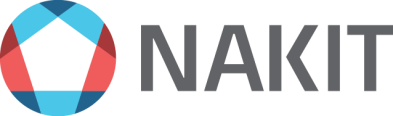 Příloha č. 3 – Vzor Předávacího protokoluNárodní agentura pro komunikační a informační technologie, s. p., Kodaňská 1441/46, 101 00 Praha 10Zapsaná v Obchodním rejstříku u Městského soudu v Praze, spisová značka A 77322	37V Praze dne dle el. podpisuV Praze dne dle el. podpisuxxxxxxxxxNárodní agentura pro komunikační a informační technologie, s. p.xxxTTC MARCONI s. r. o.Závada TypOdezva na incident typuZávadaVyřešení incidentu typuZávadaA30 minut4 hodinB30 minut40 hodinC30 minut480 hodinPožadavekOdezva na incident typuVyřešení incidentu typuPožadavekPožadavku5 pracovních dnů20 pracovních dnů nebo dledomluvyProduktové číslo (P/N)PopisCena Kč bez DPHPodpora výrobce - 1rok SNT (8x5xNBD)SNT Cena Kč bez DPHQDD-400G-ZR-SQSFP-DD transceiver module, coherent DCO, 400G-ZR1 434 660,00 KčCON-SNT-QDDZ400G101 330,00 KčQDD-400G-ZRP-SQSFP-DD transceiver module, coherent DCO, 400G-ZR+1 807 670,00 KčCON-SNT-QDDR400G127 670,00 KčDP04QSDD-HE0QSFP-DD 400G ZR+ - High Tx Power481 360,00 KčSD-AR1K-DPO4QS1E34 010,00 Kč15216-MD48-CME2ONS 15216 Mux/Demux Plugin Coupler/Splitter Module Dual o/p310 330,00 KčCON-SNT-15216KMD19 190,00 Kč15216-MD-48-EVENEONS 15216 48ch Mux/DeMux Patch Panel Even extended bandwidth443 320,00 KčCON-SNT-15216AMD27 400,00 Kč15216-MD-48-ODDEONS 15216 48ch Mux/DeMux Patch Panel Odd extended bandwidth443 320,00 KčCON-SNT-15216CMD27 400,00 KčDS-SFP-4X32G-SW4X 32G Optic SFP+ for Ethernet to Fibre Channel connectivity142 040,00 KčESS-TXP-RTUEssential Coherent line card interface RTU25 090,00 KčSD-SWK-ESSTXPRU2 330,00 KčADV-ILA-SIA3NCS 1010 ILA Advantage SIA for 3 years20 650,00 KčESS-ILA-RTUNCS 1010 ILA Essentials RTU93 650,00 KčSD-SWK-ESSTILAR8 630,00 KčN1K4-C2021-5F-EUNCS1004 power cord C20-C21 5ft for EU2 540,00 KčSF-NCS1K10-R771K9NCS 1010 R7.7.1 Pre-loaded SW10,00 KčADV-OLT-1P-RTUNCS 1010 OLT 1x WSS port Advantage RTU53 520,00 KčSD-SWK-ADVOLT1P4 940,00 KčN1K4-C2021-5F-INNCS1004 power cord C20-C21 5ft for IND2 540,00 KčN1K4-C2021-5F-NANCS1004 power cord C20-C21 5ft for NA2 540,00 KčADV-ILA-RTUNCS 1010 ILA Advantage RTU26 770,00 KčSD-SWK-ADVILART2 480,00 KčADV-OLT-1P-SIA3NCS 1010 OLT 1x WSS port Advantage SIA for 3 years41 290,00 KčESS-OLT-1P-SIA3NCS 1010 OLT 1x WSS port Essentials SIA for 3 years46 450,00 KčESS-ILA-SIA3NCS 1010 ILA Essentials SIA for 3 years72 250,00 KčNCS1001-K9Network Convergence System 1001 line system 3 slots316 350,00 KčCON-SNT-NCS1001K19 570,00 KčESS-OLT-1P-RTUNCS 1010 OLT 1x WSS port Essentials RTU60 210,00 KčSD-SWK-ESSOLT1P5 550,00 KčNCS1010-SYSNCS 1010 Assemble to Order10,00 KčSD-AR1K-NCS1010S10,00 KčNCS1002-K9Network Convergence System 1002 20 QSFP28/QSFP+ slots9 468 030,00 KčCON-SNT-NCS10K9K585 050,00 KčNCS1002-LIC-K9Network Convergence System 1002 Licensed hardware2 641 770,00 KčCON-SNT-NCS10K9L163 250,00 KčNCS1004Network Convergence System 1004 4 line card slots775 800,00 KčCON-SNT-NCS100447 950,00 KčNCS1K-MD-32E-CNCS 1000 32 chs Even Mux/Demux Patch Panel - 150GHz - C-band335 210,00 KčSD-AR1K-NCS1KMD720 730,00 KčNCS1010-23-KITNCS 1010 Accessory Kit add-on for 23inch racks6 720,00 KčNCS1010-ACC-KITNCS 1010 Accessory Kit for 19-inch racks4 710,00 KčNCS1010-AC-PSUNCS 1010 AC Power Supply Unit6 720,00 KčNCS1010-CNTLR-K9NCS 1010 Controller67 050,00 KčSD-AR1K-NCS1010C4 160,00 KčNCS1010-USB-3MNCS 1010 USB Cable - 3 meters1 360,00 KčNCS1010-CTLR-B-K9NCS 1010 Controller, 9600bps console baud-rate67 050,00 KčSD-AR1K-NCS10BK94 160,00 KčNCS1010-DC-PSUNCS 1010 DC Power Supply Unit10 070,00 KčNCS1010-E-ACC-KITNCS 1010 Accessory Kit for 19-inch racks, enhanced4 710,00 KčNCS1010-DC-CBL-ETNCS 1010 DC Cable - ETSI compliant2 700,00 KčNCS1K-MD-32O-CNCS 1000 32 chs Odd Mux/Demux Patch Panel - 150GHz - C-band335 210,00 KčSD-AR1K-NCS1KUMD20 730,00 KčNCS1010-ETSI-KITNCS 1010 Accessory Kit add-on for ETSI racks6 720,00 KčNCS1010-USB-1MNCS 1010 USB Cable - 1 meter1 360,00 KčNCS1010-FANNCS 1010 Shelf Fan Assembly12 080,00 KčSF-NCS1K10-R7101K9NCS 1010 R7.10.1 Pre-loaded SW10,00 KčNCS1010-FTFNCS 1010 Fan Tray Filter4 710,00 KčNCS1010-SANCS 1010 Shelf Assembly40 240,00 KčSD-AR1K-NCS1010A2 500,00 KčNCS1K1-BLANKNCS 1001 Blank card4 370,00 KčESS-OLT-32P-RTUNCS 1010 OLT 32x WSS port Essentials RTU321 030,00 KčSD-SWK-ESSOLT3T29 560,00 KčADV-OLT-32P-RTUNCS 1010 OLT 32x WSS port Advantage RTU285 360,00 KčSD-SWK-ADVOLTRL26 270,00 KčNCS1K1-FANNetwork Convergence System 1001 line system Fan4 530,00 KčSF-NCS1K10-R791K9NCS 1010 R7.9.1 Pre-loaded SW10,00 KčESS-OLT-1P-SIA5NCS 1010 OLT 1x WSS port Essentials SIA for 5 years51 090,00 KčESS-OLT-32P-SIA3NCS 1010 OLT 32x WSS port Essentials SIA for 3 years247 660,00 KčADV-OLT-32P-SIA3NCS 1010 OLT 32x WSS port Advantage SIA for 3 years220 420,00 KčADV-OLT-1P-SIA5NCS 1010 OLT 1x WSS port Advantage SIA for 5 years45 420,00 KčNCS1K-2KW-ACNetwork Convergence System 1000 2KW AC PSU4 530,00 KčNCS1K-2KW-AC2Network Convergence System 1000 2KW AC PSU 24 530,00 KčNCS1K-E-ILA-R-C-2NCS 1010 In-Line Ampl 1x Raman west facing - C-band,enhanced1 944 160,00 KčSD-AR1K-NCS1KRC2120 150,00 KčNCS1K-2KW-AC-CBLNCS1K AC IEC C15 to NEMA L6-20P cable1 520,00 KčNCS1K-2KW-DCNetwork Convergence System 1000 2KW DC PSU4 530,00 KčNCS1K-2KW-DC-CBLNCS1K DC cable with connector1 520,00 KčNCS1K4-1.2T-K9NCS1K4 12x QSFP28 2 Trunk C-Band DWDM card11 749 750,00 KčCON-SNT-NCS1K41K726 060,00 KčESS-TXP-SIA5Essential Coherent DWDM interface SIA 60-120 months43 010,00 KčNCS1014Network Convergence System 1014 chassis with timing support335 210,00 KčSD-AR1K-NCS1014K20 730,00 KčNCS1K14-FANNetwork Convergence System 1014 FAN Module13 420,00 KčNCS1K14-CNTLR-K9Network Convergence System 1014 Controller80 460,00 KčSD-AR1K-NCS1K14C4 990,00 KčSF-NCS1K14-R7111K9NCS 1K14 - R7.11.1 SW, NCS 10140, End of Sale*NCS1K14-SSDNetwork Convergence System 1014 SSD26 830,00 KčNCS1K14-BLANKNetwork Convergence System 1014 Blank card16 770,00 KčNCS1K4-AC-PSU-2Network Convergence System 1004 AC Power Supply Unit 2.5KW33 530,00 KčNCS1K4-1.2T-L-K9NCS1K4 12x QSFP28 2 Trunk C-Band DWDM card - Licensed6 266 540,00 KčCON-SNT-NCS3K9T9387 230,00 KčNCS1K14-2.4T-K9Network Convergence System 1014 2.4T Line Card1 005 610,00 KčSD-AR1K-NCS1K14262 150,00 KčCIM8-C-K9Coherent Interface Module 8 C-Band1 005 610,00 KčCON-SNT-CIM8CK971 030,00 KčESS-TXP-SIA3Essential Coherent DWDM interface SIA 36-59 months32 260,00 KčNCS1K4-2-QDD-C-K9Network Convergence System 1004 2x QSFP-DD C-Band Line Card11 190 240,00 KčCON-SNT-NCSDDCK9691 480,00 KčNCS1K4-BRKT-19NCS1004 mounting brackets for 19 inch rack2 970,00 KčNCS1K4-C21-C14-2MNCS1004 power cord C21-C14 2 meter long1 200,00 KčNCS1K4-CBL-4.25MNCS1004 power cord C21-C14 4.25 meter long1 200,00 KčNCS1K4-QXP-L-K9NCS1004 3.2T QSFP-DD DCO Licensed Transponder402 250,00 KčCON-SNT-NCS1K4QU24 870,00 KčNCS1K4-AC-CBL-EUNetwork Convergence System 1004 AC Power Supply Cable EU1 200,00 KčSF-NCS1K4-R752K9NCS 1K4 - R7.5.2 SW, NCS 100410,00 KčNCS1K4-AC-PSUNetwork Convergence System 1004 AC Power Supply Unit5 930,00 KčSF-NCS1K1-R752K9NCS 1K1 - R7.5.2 SW, NCS 100110,00 KčSF-1K4OR-752K9NCS 1K4 - R7.5.2 SW OTN-XP openROADM pkg, NCS100410,00 KčXR-1K4-L-752K9NCS 1K4 IOS-XR SW Release 7.5.2 RTU18 950,00 KčSF-1K4OXP-752K9NCS 1K4 - R7.5.2 SW OTN-XP pkg, NCS100410,00 KčSF-NCS1K4-R752NCS 1K4 - R7.5.2 SW non-K9 sec pkg, NCS100410,00 KčNCS1K4-AC-PSU-CBLNetwork Convergence System 1004 AC Power Supply Cable1 200,00 KčXR-1K1-L-752K9NCS 1K1 IOS-XR SW Release 7.5.2 RTU18 950,00 KčE-XR-1K4OR-752K9NCS 1K4 IOS-XR SW Release 7.5.2 RTU - OpenROADM-E-Delivery18 900,00 KčNCS1K4-BLANKNCS 1004 Blank card11 010,00 KčE-XR-1K4-752K9NCS 1K4 IOS-XR SW Release 7.5.2 RTU-E-Delivery18 900,00 KčE-XR-1K1-752K9NCS 1K1 IOS-XR SW Release 7.5.2 RTU-E-Delivery18 900,00 KčE-XR-NCS1K4-R752NCS 1K4 IOS-XR SW Release 7.5.2 RTU - non-K9 sec-E-Delivery18 900,00 KčE-XR-1K4OXP-752K9NCS 1K4 IOS-XR SW Release 7.5.2 RTU-OTN-XP pkg-E-Delivery18 900,00 KčNCS1K4-CNTLR-B-K9Network Convergence System 1004 controller- 9600BR59 120,00 KčCON-SNT-NCS1K4CR3 660,00 KčE-NCS1K4-200G-RG200G Trunk - REGEN mode - E-Delivery434 730,00 KčE-NCS1K4-400G-RG400G Trunk - REGEN mode - E-Delivery1 070 080,00 KčNCS1K4-1.2T-K9-RFNCS1K4 12x QSFP28 2 Trunk C-Band DWDM card REMANUFACTURED7 049 860,00 KčCON-SNT-NCS1K41K726 060,00 KčNCS1K4-DC-PSU-RFNetworkConvergenceSystem1004DCPowerSupplyUnit  REMANUFACTURED6 220,00 KčNCS1K4-AC-PSU-RFNetworkConvergenceSystem1004ACPowerSupplyUnit  REMANUFACTURED3 570,00 KčNCS1K-2KW-AC-RFNetwork Convergence System 1000 2KW AC PSU REMANUFACTURED2 720,00 KčNCS1K-SSD-RFNetwork Convergence System 1000 SSD Flash REMANUFACTURED2 860,00 KčNCS1K-2KW-DC-RFNetwork Convergence System 1000 2KW DC PSU REMANUFACTURED2 720,00 KčS-N1K4-LIC-TRKSmart license for NCS 1004 QDD-TXP trunk134 090,00 KčE-N1K4-LIC-TRKE-delivery license for NCS 1004 QDD-TXP trunk134 090,00 KčE-XR-1K4-771K9NCS 1K4 IOS-XR SW Release 7.7.1 RTU-E-Delivery18 900,00 KčE-XR-1K4OR-771K9NCS 1K4 IOS-XR SW Release 7.7.1 RTU - OpenROADM-E-Delivery18 900,00 KčE-XR-1K1-771K9NCS 1K1 IOS-XR SW Release 7.7.1 RTU- E-Delivery18 900,00 KčE-XR-1K4OXP-771K9NCS 1K4 IOS-XR SW Release 7.7.1 RTU-OTN-XP pkg-E-Delivery18 900,00 KčE-XR-NCS1K4-R771NCS 1K4 IOS-XR SW Release 7.7.1 RTU - non-K9 sec-E-Delivery18 900,00 KčXR-1K4-L-771K9NCS 1K4 IOS-XR SW Release 7.7.1 RTU18 950,00 KčXR-1K1-L-771K9NCS 1K1 IOS-XR SW Release 7.7.1 RTU18 950,00 KčSF-NCS1K1-R771K9NCS1K1 - R7.7.1 SW, NCS 100110,00 KčNCS1K4-CNTLR-K9Network Convergence System 1004 Controller59 120,00 KčCON-SNT-NCS1K4CK3 660,00 KčNCS1K-2KW-AC2-RFNetwork Convergence System 1000 2KW AC PSU 2 REMANUFACTURED2 720,00 KčSF-NCS1K4-R771K9NCS 1K4 - R7.7.1 SW, NCS 100410,00 KčNCS1K4-CNTLRWK9NCS 1004 Controller Card20 130,00 KčCON-SNT-NCS1K41C1 270,00 KčNCS1K4-DC-BUNNCS 1004 2x Chassis w/Commons and Controller - DC Version603 370,00 KčSF-NCS1K4-R771NCS 1K4 - R7.7.1 SW non-K9 sec pkg, NCS100410,00 KčSF-1K4OXP-771K9NCS 1K4 - R7.7.1 SW OTN-XP pkg, NCS100410,00 KčSF-1K4OR-771K9NCS 1K4 - R7.7.1 SW OTN-XP openROADM pkg, NCS100410,00 KčNCS1K4-DC-PSUNetwork Convergence System 1004 DC Power Supply Unit10 360,00 KčNCS1K4-FANNetwork Convergence System 1004 Fan1 790,00 KčNCS1K4-2-QDD-CK9LNCS 1004 800G QDD Licensed Line Card - C-band1 340 800,00 KčCON-SNT-NCS1K4QD67 120,00 KčNCS1K4-XP-CW-K9NCS 1004 XPonder Line Card1 997 790,00 KčCON-SNT-NCS1K4XY128 430,00 KčE-NCS1K4-ULIC-100NCS 1004 Universal 100G Client E-delivery License200 650,00 KčS-NCS1K4-ULIC-400NCS 1004 Universal 400G Client Smart License1 070 080,00 KčNCS1K4-XPL-CW-K9NCS 1004 XPonder Licensed Line Card657 000,00 KčCON-SNT-NCS1K4XP24 870,00 KčNCS1K4-1.2TLCW-K9NCS 1004 1.2T Licensed Line Card - C-band1 474 880,00 KčCON-SNT-NCS1K40174 580,00 KčE-NCS1K4-ULIC-400NCS 1004 Universal 400G Client E-delivery License1 070 080,00 KčS-NCS1K4-ULIC-100NCS 1004 Universal 100G Client Smart License200 650,00 KčNCS1K4-QDD-CW-K9NCS 1004 800G QDD Line Card - C-band1 997 790,00 KčCON-SNT-NCS1K4SQ111 860,00 KčNCS1K4-OTN-XPLNCS 1004 OTN XPonder Licensed LC - TXP/MXP mode Enabled1 578 120,00 KčCON-SNT-NCS1K4XO97 540,00 KčE-XR-1K2-721NCS 1002 IOS XR with No-Payload Encryption RTU- eDel18 910,00 KčCON-SAS-EX1K27211 020,00 KčSF-NCS1K1-R701AK9NCS1K1 - R7.0.1SW10,00 KčE-XR-1K2-721K9NCS 1002 IOS XR Software Release 721 RTU- eDel18 910,00 KčCON-SAS-1K2721K91 020,00 KčNCS1K4-QXP-K9NCS1004 3.2T QSFP-DD DCO Transponder670 410,00 KčCON-SNT-NCS1KT4Q41 440,00 KčXR-1K4-L-701AK9NCS 1004 IOS XR Software Release 7.0.1 RTU18 950,00 KčCON-SAS-X4701AK91 020,00 KčE-XR-1K4-712K9NCS 1004 IOS XR Software Release 712 RTU- E-Delivery18 910,00 KčCON-SAS-1K4712K91 020,00 KčNCS1K-ACC-KITNCS 1002 extended accessory kit4 960,00 KčNCS1KB-23-KITNCS 1K Breakout Shelf Accessory Kit add-on for 23inch racks3 370,00 KčNCS1KB-ETSI-KITNCS 1K Breakout Shelf Accessory Kit add-on for ETSI racks3 370,00 KčE-NCS1K4-400GUPGL1004 Xponder e-delivery license for 400GE UPG to TXP mode631 260,00 KčCON-SAS-NCS1K4GU33 940,00 KčSF-1K4OXP-751K9NCS 1K4 - R7.5.1 SW OTN-XP pkg, NCS 100410,00 KčNCS1K-BRK-16NCS 1000 MTP/MPO to 16 colorless chs passive breakout module214 540,00 KčSD-AR1K-NCS1BR2A13 270,00 KčE-XR-NCS1K1-652K9NCS 1001 IOS XR Software Release 6.5.2 RTU- eDel18 910,00 KčCON-SAS-NK1652K91 020,00 KčSF-NCS1K2-R721K9NCS1K2 - R721 SW10,00 KčNCS1K-BRK-24NCS 1000 MTP/MPO to 24 colorless chs passive breakout module221 250,00 KčSD-AR1K-NCS1KHBR13 700,00 KčSF-NCS1K2-R652K9NCS1K2 - R6.5.2 SW10,00 KčSF-NCS1K2-R711K9NCS1K2 - R7.1.1SW-No RTU10,00 KčNCS1K-BRK-8NCS 1000 MTP/MPO to 8 port passive breakout module134 090,00 KčSD-AR1K-NCS1KBR08 300,00 KčXR-NCS1K1-L-651K9NCS 1001 IOS XR Software Release 6.5.1 RTU18 950,00 KčCON-SAS-XR1L65191 020,00 KčS-NCS1K4-LIC-100G1004 1.2T smart license for 1xQSFP28 client1 380 860,00 KčCON-SAS-SNC1K41G74 220,00 KčNCS1K-BRK-KITNCS 1K Breakout Shelf Accessory Kit for 19-inch racks12 080,00 KčNCS1K-BRK-SANCS 1000 shelf for 4 passive modules87 170,00 KčSD-AR1K-NCS1K9BR5 410,00 KčNCS1K-CNTLRNetwork Convergence System 1000 Controller49 510,00 KčCON-SNT-NCS1NTRL3 070,00 KčNCS1K-CNTLR2Network Convergence System 1000 Controller 245 210,00 KčCON-SNT-NCS1KCN22 810,00 KčXR-1K4-L-731K9NCS 1004 IOS XR Software Release 731 RTU18 950,00 KčCON-SAS-XR4L73191 020,00 KčNCS1K4-SYSNCS1004 Assemble To Order10,00 KčSF-NCS1K-R612K9NCS 1K - R6.1.2 SW, NCS100210,00 KčXR-NCS1K4-L-711K9NCS 1004 IOS XR Software Release 7.1.1 RTU18 950,00 KčE-XR-1K4-721K9NCS 1004 IOS XR Software Release 721 RTU- E-Delivery18 910,00 KčCON-SAS-1K4721K91 020,00 KčSF-NCS1K4-R721K9NCS 1K - R721 SW, NCS100410,00 KčSF-NCS1K2-R651K9NCS 1K - R6.5.1 SW, NCS100210,00 KčXR-NCS1K1-L-652K9NCS 1001 IOS XR Software Release 6.5.2 RTU18 950,00 KčCON-SAS-XR1L65291 020,00 KčNCS1K-EDFANetwork Convergence System 1000 amplifier module602 570,00 KčCON-SNT-NCS1KFED37 250,00 KčNCS1K-E-ILA-2R-CNCS 1010 In-Line Amplifier with 2x Raman - C-band, enhanced2 882 710,00 KčSD-AR1K-NCS1K2RC178 140,00 KčNCS1K-Q-CFP2KL-KITNCS 1002 kit 1x CFP2-1KL and 1x QSFP port license2 682 800,00 KčNCS1K-E-ILA-R-CNCS 1010 In-Line Amplifier with 1x Raman - C-band, enhanced1 944 160,00 KčSD-AR1K-NCS1KARC120 150,00 KčS-NCS1K4-400GUPGL1004 Xponder smart license for 400GE UPG to TXP mode631 260,00 KčCON-SAS-S1K44GUP33 940,00 KčE-XR-NCS1K1-651K9NCS 1001 IOS XR Software Release 6.5.1 RTU- eDel18 910,00 KčCON-SAS-NK1651K91 020,00 KčE-XR-NCS1K4-711K9NCS 1004 IOS XR Software Release 7.1.1 RTU- E-Delivery18 910,00 KčCON-SAS-NK4711K91 020,00 KčE-XR-1K1-721K9NCS 1001 IOS XR Software Release 721 RTU- eDel18 910,00 KčCON-SAS-1K1721K91 020,00 KčXR-1K1-L-721K9NCS 1001 IOS XR Software Release 721 RTU18 950,00 KčCON-SAS-X1L721K91 020,00 KčSF-NCS1K1-R721K9NCS1K1 - R721SW10,00 KčXR-1K4-L-721K9NCS 1004 IOS XR Software Release 721 RTU18 950,00 KčCON-SAS-XR4L72191 020,00 KčNCS1K-E-LC-LC-5NCS 1010 LC-LC 5m cable with pull tab6 720,00 KčNCS1K-E-OLT-CNCS 1010 Optical Line Terminal - C-band, enhanced1 810 080,00 KčSD-AR1K-NCS1KLTC111 860,00 KčE-XR-NCS1K2-651K9NCS 1002 IOS XR Software Release 6.5.1 RTU- eDel18 910,00 KčCON-SAS-NK2651K91 020,00 KčNCS1K-E-OLT-LNCS 1010 Optical Line Terminal - L-band, enhanced2 252 540,00 KčSD-AR1K-NCS1KLTL139 200,00 KčXR-NCS1K1-L-711K9NCS 1001 IOS XR Software Release 7.1.1 RTU18 950,00 KčE-NCS1K4-LIC-100XNCS1K4 electronic license -one QSFP28 client with encryption281 580,00 KčCON-SAS-NCS1K41X15 140,00 KčE-XR-NCS1K1-711K9NCS 1001 IOS XR Software Release 7.1.1 RTU- eDel18 910,00 KčCON-SAS-NK1711K91 020,00 KčE-XR-NCS1K2-711K9NCS 1002 IOS XR Software Release 7.1.1 RTU- eDel18 910,00 KčCON-SAS-NK2711K91 020,00 KčE-NCS1K4-100G-CL1004 Xponder e-delivery smart license for 100GE client631 260,00 KčCON-ECMU-NCK41GCL222 900,00 KčNCS1K-E-OLT-R-CNCS 1010 Optical Line Terminal with Raman - C-band, enhanced2 480 470,00 KčSD-AR1K-NCS1KTRC153 290,00 KčNCS1K-Q-CFP2-KITNCS 1002 Kit 1x CFP2 and 1x QSFP port license2 745 920,00 KčNCS1K-FANNetwork Convergence System 1000 Fan6 040,00 KčNCS1K-ILA-2R-CNCS 1010 In-Line Amplifier with 2x Raman - C-band2 882 710,00 KčSD-AR1K-NCS1KI2R178 140,00 KčSF-NCS1K1-R632K9NCS1K1 - R6.3.2 SW10,00 KčNCS1K-ILA-CNCS 1010 In-Line Amplifier - C-band1 005 610,00 KčSD-AR1K-NCS1KILC62 150,00 KčE-XR-NCS1K-622K9NCS 1000 IOS XR Software Release 6.2.2 RTU- eDel18 910,00 KčCON-SAS-N1K622K91 020,00 KčNCS1K-ILA-LNCS 1010 In-Line Amplifier - L-band1 273 760,00 KčSD-AR1K-NCS1KIL378 720,00 KčNCS1K-ILA-R-CNCS 1010 In-Line Amplifier with 1x Raman - C-band1 944 160,00 KčSD-AR1K-NCS1KILA120 150,00 KčXR-NCS1K2-L-651K9NCS 1002 IOS XR Software Release 6.5.1 RTU18 950,00 KčCON-SAS-XR2L65191 020,00 KčNCS1K-LIC-QSFPNCS1K License - one QSFP port631 260,00 KčCON-SAS-NCSKQSFP33 940,00 KčSF-NCS1K2-R701AK9NCS1K2 - R7.0.1SW10,00 KčNCS1K-OLT-CNCS 1010 Optical Line Terminal - C-band1 810 080,00 KčSD-AR1K-NCS1KOLC111 860,00 KčSF-NCS1K2-R631K9NCS 1K - R6.3.1 SW, NCS100210,00 KčE-XR-1K4OXP-732K9NCS 1K4 IOS-XR SW Release 7.3.2 RTU-OTN-XP pkg-E-Delivery18 900,00 KčSF-NCS1K4-R732NCS 1K4 - R7.3.2 SW non-K9 sec pkg, NCS 100410,00 KčNCS1K-OLT-LNCS 1010 Optical Line Terminal - L-band2 252 540,00 KčSD-AR1K-NCS1KOL2139 200,00 KčE-XR-NCS1K2-631K9NCS 1002 IOS XR Software Release 6.3.1 RTU- eDel18 910,00 KčCON-SAS-NK2631K91 020,00 KčE-XR-1K4OR-732K9NCS 1K4 IOS-XR SW Release 7.3.2 RTU - OpenROADM-E-Delivery18 900,00 KčSF-NCS1K4-R701AK9NCS 1K - R7.0.1 SW, NCS100410,00 KčSF-NCS1K2-R712K9NCS1K2 - R712 SW10,00 KčSF-1K4OR-731K9NCS 1004 OTN Xponder OpenRoadm Release 7.3.1 Preloaded SW10,00 KčNCS1K-OLT-R-CNCS 1010 Optical Line Terminal with Raman - C-band2 480 470,00 KčSD-AR1K-NCS1KOLR153 290,00 KčE-XR-1K1-712K9NCS 1001 IOS XR Software Release 712 RTU- eDel18 910,00 KčCON-SAS-1K1712K91 020,00 KčNCS1K-PSMNetwork Convergence System 1000 protection module143 120,00 KčCON-SNT-NCS1KMPS8 870,00 KčNCS1K-SSDNetwork Convergence System 1000 SSD Flash4 750,00 KčNCS1K2-SYS-DCNCS1002 DC Assemble To Order10,00 KčCON-SNT-NCS1K2SD10,00 KčSF-1K4OR-751K9NCS 1K4 - R7.5.1 SW OTN-XP openROADM pkg, NCS 100410,00 KčNCS2K-FSSMR-2-LIC20-port FS-SMR Licensed with 2-ports enabled871 850,00 KčCON-SNT-NCS2KFSL53 890,00 KčXR-1K1-L-712K9NCS 1001 IOS XR Software Release 712 RTU18 950,00 KčCON-SAS-X1L712K91 020,00 KčNCS2K-TNCS-2-K9NCS 2000 Transport Node Controller, version 299 910,00 KčCON-SNT-NCS2KMTN6 190,00 KčE-XR-1K1-731K9NCS 1001 IOS XR Software Release 731 RTU- eDel18 910,00 KčCON-SAS-1K1731K91 020,00 KčE-XR-NCS1K2-652K9NCS 1002 IOS XR Software Release 6.5.2 RTU- eDel18 910,00 KčCON-SAS-NK2652K91 020,00 KčNCS2K-TNCS-2O-K9NCS2000 Transport Node Controller w/2x OTDR/OSC, version 2563 160,00 KčCON-SNT-NCS2K0TN34 810,00 KčSF-NCS1K2-R731K9NCS1K2 - R731 SW10,00 KčONS-CFP2-WDM100G QPSK / 200G 16-QAM - WDM CFP2 Pluggable1 999 330,00 KčCON-SNT-ONSWCFP2141 210,00 KčE-XR-1K2-701AK9NCS 1002 IOS XR Software Release 7.0.1RTU- eDel18 910,00 KčCON-SAS-1K2701A91 020,00 KčONS-CFP2-WDM2100G QPSK / 200G 16-QAM - WDM CFP2 Pluggable1 999 330,00 KčCON-SNT-ONS1CFP2141 210,00 KčSF-NCS1K2-R721NCS1K2 -IOS XR with No-Payload Encryption10,00 KčXR-1K2-L-731K9NCS 1002 IOS XR Software Release 731 RTU18 950,00 KčCON-SAS-XR2L73191 020,00 KčNCS1K-400GTXP-1STNCS 1004 2x 400G Transponder - 1st Install ATO10,00 KčE-NCS1K-LIC-250GNCS1K Electronic License - one slice with 200G/250G DWDM3 156 230,00 KčCON-SAS-ENCS125G169 600,00 KčSF-NCS1K4-R731K9NCS 1K - R731 SW, NCS100410,00 KčSF-NCS1K1-R631K9NCS 1K - R6.3.1 SW, NCS100110,00 KčSF-NCS1K-R621K9NCS 1K - R6.2.1 SW, NCS100210,00 KčNCS1K-400GMXP-UPGNCS 1004 2x 400G Muxponder - Upgrade ATO10,00 KčE-XR-1K4-751K9NCS 1K4 IOS-XR SW Release 7.5.1 RTU - E-Delivery18 900,00 KčE-XR-1K4-731K9NCS 1004 IOS XR Software Release 731 RTU- E-Delivery18 910,00 KčCON-SAS-1K4731K91 020,00 KčONS-CFP2-WDM-LICCFP2 WDM - C-band Tunable - Lic. For 100G HD-FEC- ATO2 114 680,00 KčCON-SNT-ONSCFP2L149 360,00 KčXR-1K1-L-751K9NCS 1K1 IOS-XR SW Release 7.5.1 RTU18 950,00 KčE-NCS1K4-400G-CL1004 Xponder e-delivery license for 400GE-TXP mode3 156 230,00 KčCON-SAS-NCS1K44G169 600,00 KčSF-NCS1K1-R712K9NCS1K1 - R712SW10,00 KčONS-QSFP-4X10-MER4x10Gbps Multi-rate QSFP+, ER247 410,00 KčCON-SNT-ONS1QSFP17 480,00 KčNCS1K4-OTN-XPNCS1004 4x DDQSFP56 , 8x QSFP28, 2 CFP2 DCO OTN Xponder7 101 500,00 KčCON-SNT-NCS1K4OP438 830,00 KčXR-NCS1K2-721NCS 1002 IOS XR with No-Payload Encryption RTU- USB key18 950,00 KčCON-SAS-XRNK27211 020,00 KčONS-SE-ZE-ELSFP - 10/100/1000 Ethernet BaseT Multi-rate Copper RJ457 090,00 KčCON-SNT-NSSEZEEL510,00 KčE-XR-NCS1K4-R732NCS 1K4 IOS-XR SW Release 7.3.2 RTU - non-K9 sec-E-Delivery18 900,00 KčE-XR-1K1-701AK9NCS 1001 IOS XR Software Release 7.0.1 RTU- eDel18 910,00 KčCON-SAS-1K171AK91 020,00 KčXR-1K2-L-712K9NCS 1002 IOS XR Software Release 712 RTU18 950,00 KčCON-SAS-XR2L71291 020,00 KčXR-1K1-L-731K9NCS 1001 IOS XR Software Release 731 RTU18 950,00 KčCON-SAS-X1L731K91 020,00 KčSF-NCS1K4-B-R732K9NCS 1K - R732 SW, NCS1004-9600BR10,00 KčXR-1K1-L-701AK9NCS 1001 IOS XR Software Release 7.0.1 RTU18 950,00 KčCON-SAS-X1701AK91 020,00 KčXR-NCS1K4-B-732K9NCS 1004 IOS XR Software Release 732 RTU-9600BR- USB key18 950,00 KčCON-SAS-XO1NS1KE1 020,00 KčE-XR-NCS1K1-631K9NCS 1001 IOS XR Software Release 6.3.1 RTU- eDel18 910,00 KčCON-SAS-NK1631K91 020,00 KčE-XR-1K2-712K9NCS 1002 IOS XR Software Release 712 RTU- eDel18 910,00 KčCON-SAS-1K2712K91 020,00 KčS-NCS1K4-100G-CL1004 Xponder smart license for 100GE client631 260,00 KčCON-ECMU-S1K41GCL222 900,00 KčSF-NCS1K4-R751K9NCS 1K4 - R7.5.1 SW, NCS 100410,00 KčS-NCS1K4-400G-CL1004 Xponder smart license for 400GE-TXP mode3 156 230,00 KčCON-SAS-S1K44GCL169 600,00 KčSF-NCS1K1-R751K9NCS 1K1 - R7.5.1 SW, NCS 100110,00 KčXR-1K4-L-751K9NCS 1K4 IOS-XR SW Release 7.5.1 RTU18 950,00 KčE-XR-1K4-701AK9NCS 1004 IOS XR Software Release 7.0.1 RTU- E-Delivery18 910,00 KčCON-SAS-1K471AK91 020,00 KčXR-1K4OR-731K9NCS 1004 OTN Xponder OpenRoadm Release 731 RTU - USB key18 950,00 KčCON-ECMU-4OR731K96 690,00 KčXR-1K4OR-732K9NCS 1K4 IOS-XR SW Release 7.3.2 RTU - OpenROADM-USB key18 950,00 KčE-XR-1K2-731K9NCS 1002 IOS XR Software Release 731 RTU- eDel18 910,00 KčCON-SAS-1K2731K91 020,00 KčNCS1K4-1.2TL-K9Network Convergence System 1004 L Band Card12 533 060,00 KčCON-SNT-NCS1K491774 440,00 KčSF-NCS1K1-R622K9NCS 1K - R6.2.2 SW, NCS100110,00 KčSF-NCS1K2-R622K9NCS 1K - R6.2.2 SW, NCS100210,00 KčNCS1K4-FLTRNetwork Convergence System 1004 Air Filter14 790,00 KčXR-1K4OR-751K9NCS 1K4 IOS-XR SW Release 7.5.1 RTU - OpenROADM - USB key18 950,00 KčXR-1K4OR-752K9NCS 1K4 IOS-XR SW Release 7.5.2 RTU - OpenROADM-USB key18 950,00 KčE-XR-1K1-751K9NCS 1K1 IOS-XR SW Release 7.5.1 RTU - E-Delivery18 900,00 KčSF-1K4OXP-732K9NCS 1K4 - R7.3.2 SW OTN-XP pkg, NCS 100410,00 KčXR-1K4OR-771K9NCS 1K4 IOS-XR SW Release 7.7.1 RTU - OpenROADM-USB key18 950,00 KčNCS1K-400GMXP-1STNCS 1004 2x 400G Muxponder - 1st Install ATO10,00 KčE-XR-NCS1K1-632K9NCS 1001 IOS XR Software Release 6.3.2 RTU- eDel18 910,00 KčCON-SAS-NK1632K91 020,00 KčXR-1K4OR-781K9NCS 1K4 IOS-XR SW Release 7.8.1 RTU - OpenROADM-USB key18 950,00 KčNCS1K2-SYS-ACNCS1002 AC Assemble To Order10,00 KčXR-1K4OR-791K9NCS 1K4 IOS-XR SW Release 7.9.1 RTU - OpenROADM-USB key18 950,00 KčS-NCS1K4-LIC-100X1004 1.2T smart license for 1xQSFP28 client with encryption268 170,00 KčCON-ECMU-SNC1K41X94 700,00 KčXR-1K4OXP-732K9NCS 1K4 IOS-XR SW Release 7.3.2 RTU - OTN-XP pkg - USB key18 950,00 KčXR-1K4OXP-751K9NCS 1K4 IOS-XR SW Release 7.5.1 RTU - OTN-XP pkg - USB key18 950,00 KčCON-SAS-XRK4OXKP1 020,00 KčNCS1K-OTDRNCS 1000 Optical Time Domain Reflectometer module572 440,00 KčCON-SNT-NCS1ODTR35 380,00 KčSF-NCS1K1-R731K9NCS1K1 - R731SW10,00 KčXR-NCS1K2-L-711K9NCS 1002 IOS XR Software Release 7.1.1 RTU18 950,00 KčXR-1K4OXP-752K9NCS 1K4 IOS-XR SW Release 7.5.2 RTU - OTN-XP pkg - USB key18 950,00 KčCON-SAS-XPD7K4PX1 020,00 KčNCS1K4-FLTR-ASLMechanical assembly for NCS1004 air filter22 180,00 KčXR-1K4-L-712K9NCS 1004 IOS XR Software Release 712 RTU18 950,00 KčCON-SAS-XR4L71291 020,00 KčSF-NCS1K1-R651K9NCS 1K - R6.5.1 SW, NCS100110,00 KčXR-1K2-L-701AK9NCS 1002 IOS XR Software Release 7.0.1 RTU18 950,00 KčCON-SAS-X2701AK91 020,00 KčXR-1K4OXP-771K9NCS 1K4 IOS-XR SW Release 7.7.1 RTU - OTN-XP pkg - USB key18 950,00 KčCON-SAS-XR41K4PJ1 020,00 KčXR-1K4OXP-781K9NCS 1K4 IOS-XR SW Release 7.8.1 RTU - OTN-XP pkg - USB key18 950,00 KčXR-1K4OXP-791K9NCS 1K4 IOS-XR SW Release 7.9.1 RTU - OTN-XP pkg - USB key18 950,00 KčXR-NCS1K1-631K9NCS 1001 IOS XR Software Release 6.3.1 RTU- USB key18 950,00 KčCON-ECMU-XR1631K96 690,00 KčSF-NCS1K4-R711K9NCS 1K - R7.1.1 SW, NCS1004-No RTU10,00 KčSF-NCS1K1-R711K9NCS1K1 - R7.1.1SW-No RTU10,00 KčNCS1K-MD-64-CNCS 1000 64 chs Odd Mux/Demux Patch Panel - C-band664 970,00 KčCON-SNT-NCS1KM6441 110,00 KčNCS1K1-SYS-ACNCS1001 AC Assemble To Order10,00 KčXR-NCS1K1-632K9NCS 1001 IOS XR Software Release 6.3.2 RTU- USB key18 950,00 KčCON-SAS-XR1632K91 020,00 KčE-NCS1K4-LIC-100G1004 1.2T e-delivery license for 1xQSFP28 client1 420 310,00 KčCON-SAS-NCS1K41G76 340,00 KčNCS1K-400GTXP-UPGNCS 1004 2x 400G Transponder - Upgrade ATO10,00 KčXR-NCS1K1-651K9NCS 1001 IOS XR Software Release 6.5.1 RTU- USB key18 950,00 KčCON-ECMU-XR1651K96 690,00 KčN1K4-C2021-4M-NANCS1004 power cord C20-C21 4.25m for NA2 540,00 KčE-XR-1K4-732K9NCS 1K4 IOS-XR SW Release 7.3.2 RTU-E-Delivery18 900,00 KčSF-1K4OR-732K9NCS 1K4 - R7.3.2 SW OTN-XP OpenROADM pkg, NCS 100410,00 KčS-NCS1K-LIC-ENCRNCS1K Smart License - one slice with encryption2 524 990,00 KčCON-SAS-SN1KENCR135 680,00 KčXR-1K1-L-732K9NCS 1K1 IOS-XR SW Release 7.3.2 RTU18 950,00 KčS-NCS1K-LIC-STNCS1K Smart License - streaming telemetry789 070,00 KčCON-SAS-SNCS1KST42 420,00 KčS-NCS1K-LIC-250GNCS1K Smart License - one slice with 200G/250G DWDM2 524 990,00 KčCON-SAS-SN1K250G135 680,00 KčXR-NCS1K2-L-652K9NCS 1002 IOS XR Software Release 6.5.2 RTU18 950,00 KčCON-SAS-XR2L65291 020,00 KčNCS1002-K9-RFN/wConvergence S/m 1002 20 QSFP28/QSFP+ slots REMANUFACTURED5 680 830,00 KčCON-SNT-NCS10K9K585 050,00 KčSF-NCS1K4-R712K9NCS 1K - R712 SW, NCS100410,00 KčXR-NCS1K1-652K9NCS 1001 IOS XR Software Release 6.5.2 RTU- USB key18 950,00 KčCON-ECMU-XR1652K96 690,00 KčXR-NCS1K1-L-632K9NCS 1001 IOS XR Software Release 6.3.2 RTU18 950,00 KčCON-SAS-XR1L63291 020,00 KčSF-NCS1K1-R621K9NCS 1K - R6.2.1 SW, NCS100110,00 KčE-XR-1K2-732K9NCS 1K2 IOS-XR SW Release 7.3.2 RTU-E-Delivery18 900,00 KčE-XR-1K1-732K9NCS 1K1 IOS-XR SW Release 7.3.2 RTU-E-Delivery18 900,00 KčXR-NCS1K1-701AK9NCS 1001 IOS XR Software Release 7.0.1RTU- USB key18 950,00 KčCON-ECMU-XR1701A96 690,00 KčSF-NCS1K4-R732K9NCS 1K4 - R7.3.2 SW, NCS 100410,00 KčXR-NCS1K-L-621K9NCS 1000 IOS XR Software Release 6.2.1 RTU18 950,00 KčCON-SAS-XRL621K91 020,00 KčXR-NCS1K1-711K9NCS 1001 IOS XR Software Release 7.1.1RTU- USB key18 950,00 KčCON-ECMU-XR1711K96 690,00 KčNCS1K2-LIC-SYS-KITNCS 1002 500G Licensed Starter Kit Assemble to order10,00 KčSF-NCS1K4-R751NCS 1K4 - R7.5.1 SW non-K9 sec pkg, NCS 100410,00 KčE-XR-1K4OXP-751K9NCS 1K4 IOS-XR SW Release 7.5.1 RTU - OTN-XP pkg -E-Delivery18 900,00 KčSF-NCS1K1-R652K9NCS1K1 - R6.5.2 SW10,00 KčXR-NCS1K1-712K9NCS 1001 IOS XR Software Release 712 RTU- USB key18 950,00 KčCON-SAS-XR1712K91 020,00 KčN1K4-C2021-4M-INNCS1004 power cord C20-C21 4.25m for IND2 540,00 KčE-NCS1K4-LIC-SEANCS 1K4 license - enables 1-4 bps and subsea parameters1 466 500,00 KčE-NCS1K4-LIC-LHNCS 1K4 license - enables 2-4 bps838 010,00 KčSF-NCS1K1-R732K9NCS 1K1 - R7.3.2 SW, NCS 100110,00 KčXR-1K2-L-732K9NCS 1K2 IOS-XR SW Release 7.3.2 RTU18 950,00 KčNCS1K2-LIC-SYS-DCNCS1002 Licensed DC Assemble To Order10,00 KčXR-NCS1K1-721K9NCS 1001 IOS XR Software Release 721 RTU- USB key18 950,00 KčCON-ECMU-XR1721K96 690,00 KčNCS1K-LIC-250GNCS1K License - one slice with 200G/250G DWDM3 156 230,00 KčCON-ECMU-NCSK250G1 114 460,00 KčS-NCS1K-LIC-200GNCS1K Smart License - one slice with 200G DWDM2 367 180,00 KčCON-SAS-SNCS1K2G127 200,00 KčXR-NCS1K1-731K9NCS 1001 IOS XR Software Release 731 RTU- USB key18 950,00 KčCON-ECMU-XR1731K96 690,00 KčXR-1K2-L-721K9NCS 1002 IOS XR Software Release 721 RTU18 950,00 KčCON-SAS-XR2L72191 020,00 KčXR-NCS1K2-L-632K9NCS 1002 IOS XR Software Release 6.3.2 RTU18 950,00 KčCON-SAS-XR2L63291 020,00 KčXR-NCS1K1-732K9NCS 1K1 IOS-XR SW Release 7.3.2 RTU-USB key18 950,00 KčCON-SAS-XS1ODS5K1 020,00 KčSF-NCS1K2-R632K9NCS1K2 - R6.3.2 SW10,00 KčXR-1K4-L-732K9NCS 1K4 IOS-XR SW Release 7.3.2 RTU18 950,00 KčXR-NCS1K1-751K9NCS 1K1 IOS-XR SW Release 7.5.1 RTU - USB key18 950,00 KčCON-SAS-XS9FWS3C1 020,00 KčXR-NCS1K1-752K9NCS 1K1 IOS-XR SW Release 7.5.2 RTU-USB key18 950,00 KčCON-SAS-XRSNCT4K1 020,00 KčS-NCS1K4-LIC-LHNCS 1K4 SMART license - enables 2-4 bps838 010,00 KčCON-SAS-SNTPCS1K144 100,00 KčNCS1K-LIC-UPGNCS 1002 License - Upgrade Bundle10,00 KčXR-NCS1K1-771K9NCS 1K1 IOS-XR SW Release 7.7.1 RTU- USB key18 950,00 KčCON-SAS-XR3NCSQP1 020,00 KčXR-NCS1K1-781K9NCS 1K1 IOS-XR SW Release 7.8.1 RTU-USB key18 950,00 KčE-XR-1K4OR-751K9NCS 1K4 IOS-XR SW Release 7.5.1 RTU - OpenROADM - E-Delivery18 900,00 KčE-XR-NCS1K2-632K9NCS 1002 IOS XR Software Release 6.3.2 RTU- eDel18 910,00 KčCON-SAS-NK2632K91 020,00 KčE-XR-NCS1K4-R751NNCS 1K4 IOS-XR SW Release 7.5.1 RTU - non-K9 sec -E-Deliver18 900,00 KčN1K4-C2021-4M-EUNCS1004 power cord C20-C21 4.25m for EU2 540,00 KčXR-NCS1K1-791K9NCS 1K1 IOS-XR SW Release 7.9.1 RTU-USB key18 950,00 KčXR-NCS1K2-631K9NCS 1002 IOS XR Software Release 6.3.1 RTU- USB key18 950,00 KčCON-ECMU-XR2631K96 690,00 KčSF-NCS1K2-R732K9NCS 1K2 - R7.3.2 SW, NCS 100210,00 KčXR-NCS1K2-632K9NCS 1002 IOS XR Software Release 6.3.2 RTU- USB key18 950,00 KčCON-SAS-XR2632K91 020,00 KčNCS1K2-LIC-SYS-ACNCS1002 Licensed AC Assemble To Order10,00 KčNCS1K1-SYS-DCNCS1001 DC Assemble To Order10,00 KčXR-NCS1K2-651K9NCS 1002 IOS XR Software Release 6.5.1 RTU- USB key18 950,00 KčCON-SAS-XR2651K91 020,00 KčS-NCS1K4-LIC-SEANCS 1K4 SMART license - enables 1-4 bps and subsea parameter1 466 500,00 KčCON-SAS-SNTCS1K4252 170,00 KčXR-NCS1K2-652K9NCS 1002 IOS XR Software Release 6.5.2 RTU- USB key18 950,00 KčCON-ECMU-XR2652K96 690,00 KčXR-NCS1K2-701AK9NCS 1002 IOS XR Software Release 7.0.1RTU- USB key18 950,00 KčCON-SAS-XR2701A91 020,00 KčXR-NCS1K2-711K9NCS 1002 IOS XR Software Release 7.1.1RTU- USB key18 950,00 KčCON-ECMU-XR2711K96 690,00 KčNCS1004-RFNetwork Convergence System1004 4linecardslots REMANUFACTURED465 480,00 KčCON-SNT-NCS100447 950,00 KčXR-NCS1K2-712K9NCS 1002 IOS XR Software Release 712 RTU- USB key18 950,00 KčCON-SAS-XR2712K91 020,00 KčXR-NCS1K2-721K9NCS 1002 IOS XR Software Release 721 RTU- USB key18 950,00 KčCON-SAS-XR2721K91 020,00 KčE-XR-1K4OR-791K9NCS 1K4 IOS-XR SW Release 7.9.1 RTU - OpenROADM-E-Delivery18 900,00 KčE-XR-1K1-791K9NCS 1K1 IOS-XR SW Release 7.9.1 RTU-E-Delivery18 900,00 KčE-XR-1K4OXP-791K9NCS 1K4 IOS-XR SW Release 7.9.1 RTU-OTN-XP pkg-E-Delivery18 900,00 KčXR-NCS1K2-731K9NCS 1002 IOS XR Software Release 731 RTU- USB key18 950,00 KčCON-ECMU-XR2731K96 690,00 KčSF-1K4OR-791K9NCS 1K4 - R7.9.1 SW OTN-XP openROADM pkg, NCS100410,00 KčXR-1K4-L-791K9NCS 1K4 IOS-XR SW Release 7.9.1 RTU18 950,00 KčXR-NCS1K2-732K9NCS 1K2 IOS-XR SW Release 7.3.2 RTU-USB key18 950,00 KčSF-1K4OXP-791K9NCS 1K4 - R7.9.1 SW OTN-XP pkg, NCS100410,00 KčSF-NCS1K4-R791K9NCS 1K4 - R7.9.1 SW, NCS 100410,00 KčSF-NCS1K1-R791K9NCS 1K1 - R7.9.1 SW, NCS 100110,00 KčXR-1K1-L-791K9NCS 1K1 IOS-XR SW Release 7.9.1 RTU18 950,00 KčSF-NCS1K4-R791NCS 1K4 - R7.9.1 SW non-K9 sec pkg, NCS100410,00 KčXR-NCS1K4-701AK9NCS 1004 IOS XR Software Release 7.0.1 RTU- USB key18 950,00 KčCON-ECMU-XR4701A96 690,00 KčE-XR-1K4-791K9NCS 1K4 IOS-XR SW Release 7.9.1 RTU-E-Delivery18 900,00 KčE-XR-NCS1K4-R791NCS 1K4 IOS-XR SW Release 7.9.1 RTU - non-K9 sec-E-Delivery18 900,00 KčXR-NCS1K4-711K9NCS 1004 IOS XR Software Release 7.1.1 RTU- USB key18 950,00 KčCON-SAS-XR4711K91 020,00 KčNCS1K-PSM-RFNetwork ConvergenceSystem1000protectionmodule REMANUFACTURED85 880,00 KčCON-SNT-NCS1KPSM8 870,00 KčNCS1001-K9-RFNetwork ConvergenceSystem1001linesystem3slots REMANUFACTURED189 820,00 KčCON-SNT-NCS1001K19 570,00 KčNCS1K-EDFA-RFNetwork Convergence System1000amplifiermodule REMANUFACTURED361 550,00 KčCON-SNT-NCS1KEDF37 250,00 KčNCS1K4-CNTLR-K9-RFNetwork Convergence System 1004 Controller REMANUFACTURED35 480,00 KčCON-SNT-NCS1K4CK3 660,00 KčXR-NCS1K4-712K9NCS 1004 IOS XR Software Release 712 RTU- USB key18 950,00 KčCON-SAS-XR4712K91 020,00 KčE-XR-NCS1K4-R781NCS 1K4 IOS-XR SW Release 7.8.1 RTU - non-K9 sec-E-Delivery18 900,00 KčE-XR-1K1-781K9NCS 1K1 IOS-XR SW Release 7.8.1 RTU-E-Delivery18 900,00 KčE-XR-1K4OXP-781K9NCS 1K4 IOS-XR SW Release 7.8.1 RTU-OTN-XP pkg-E-Delivery18 900,00 KčS-NCS1K4-400G-RG400G Trunk - REGEN mode - Smart License1 070 080,00 KčE-XR-1K4-781K9NCS 1K4 IOS-XR SW Release 7.8.1 RTU-E-Delivery18 900,00 KčXR-NCS1K4-721K9NCS 1004 IOS XR Software Release 721 RTU- USB key18 950,00 KčCON-ECMU-XR4721K96 690,00 KčE-XR-1K4OR-781K9NCS 1K4 IOS-XR SW Release 7.8.1 RTU - OpenROADM-E-Delivery18 900,00 KčS-NCS1K4-200G-RG200G Trunk - REGEN mode - Smart License434 730,00 KčNCS1K-CNTLR2-RFNetwork Convergence System 1000 Controller 2 REMANUFACTURED27 130,00 KčCON-SNT-NCS1KCN22 810,00 KčNCS1K4-OTN-XP-RFNCS1004 4xDDQSFP56,8xQSFP28,2CFP2DCOOTNXpondr REMANUFACTURED4 260 910,00 KčCON-SNT-NCS1K4OP438 830,00 KčNCS1K-FAN-RFNetwork Convergence System 1000 Fan REMANUFACTURED3 640,00 KčXR-NCS1K4-731K9NCS 1004 IOS XR Software Release 731 RTU- USB key18 950,00 KčCON-ECMU-XR4731K96 690,00 KčNCS1K4-AC-BUNNCS 1004 2x Chassis w/Commons and Controller - AC Version670 410,00 KčNCS1K4-1.2T-LK9-RFNCS1K4 12xQSFP28 2TrunkC-BandDWDMcardLicensed REMANUFACTURED3 759 940,00 KčCON-SNT-NCS3K9T9387 230,00 KčSF-NCS1K1-R781K9NCS 1K1 - R7.8.1 SW, NCS 100110,00 KčXR-1K1-L-781K9NCS 1K1 IOS-XR SW Release 7.8.1 RTU18 950,00 KčXR-NCS1K4-732K9NCS 1K4 IOS-XR SW Release 7.3.2 RTU-USB key18 950,00 KčSF-1K4OR-781K9NCS 1K4 - R7.8.1 SW OTN-XP openROADM pkg, NCS100410,00 KčXR-NCS1K4-751K9NCS 1K4 IOS-XR SW Release 7.5.1 RTU - USB key18 950,00 KčCON-SAS-XQN7PS1L1 020,00 KčSF-1K4OXP-781K9NCS 1K4 - R7.8.1 SW OTN-XP pkg, NCS100410,00 KčXR-1K4-L-781K9NCS 1K4 IOS-XR SW Release 7.8.1 RTU18 950,00 KčSF-NCS1K4-R781NCS 1K4 - R7.8.1 SW non-K9 sec pkg, NCS100410,00 KčSF-NCS1K4-R781K9NCS 1K4 - R7.8.1 SW, NCS 100410,00 KčXR-NCS1K4-752K9NCS 1K4 IOS-XR SW Release 7.5.2 RTU-USB key18 950,00 KčCON-ECMU-XRNCS1K91 170,00 KčNCS2002-ACNCS2002 chassis AC power supply with memory3 030,00 KčNCS2002-DDRNCS 2002 Deep Door620,00 KčNCS2002-FTANCS2002 chassis 2nd gen fan tray2 650,00 KčNCS2002-DCNCS 2002 ANSI DC Power Filter1 900,00 KčNCS2002-SANCS 2002 Shelf Assembly10 560,00 KčCON-SNT-NCS202AS680,00 KčXR-NCS1K4-771K9NCS 1K4 IOS-XR SW Release 7.7.1 RTU-USB key18 950,00 KčCON-SAS-X7SFCT2K1 020,00 KčXR-NCS1K4-781K9NCS 1K4 IOS-XR SW Release 7.8.1 RTU-USB key18 950,00 KčCON-SAS-XRNCS1K41 020,00 KčNCS2K-MF-CL-SCNCS 2000 - C + L Band Splitter Combiner133 010,00 KčCON-SNT-NCS2KMLC8 230,00 Kč15454-M-ACCBL2-R2AC2 power cable ANSI 220Vac right exit1 170,00 KčNCS2K-MF10-6RUMechanical Frame for Passive Units - 10slot w/USB Hub - 6RU30 000,00 Kč15454-M6-BRKT-MMNCS 2006 Mid mount bracket with deflectors7 910,00 Kč15454-M6-DCCBL3-LDC power cable, dual insulation for ETSI left exit,v314 220,00 KčNCS2K-MF-DEG-5-CV5 Degrees Mesh Interconnect - w/Connection Verification170 450,00 KčCON-SNT-NCS2DEGV10 550,00 KčNCS2K-MF-6RUMechanical Frame for Passive Units - 14slots w/USB Hub - 6RU28 090,00 KčNCS2K-MF-6RU-CVRCover for the 6RU Mechanical Frame for Passive Units3 710,00 KčNCS2K-MF-UPG-4-CV4-Deg Upgrade Mesh Interconnect - w/Connection Verification170 450,00 KčCON-SNT-NCS2G4CV10 550,00 Kč15454-M6-DCCBL3-RDC power cable, dual insulation for ETSI right exit,v314 220,00 Kč15454-M-ACCBL2-RAC2 power cable ANSI 110Vac right exit920,00 KčNCS2015-CBL-AC-EUNCS 2015 AC power Cable, EU6 720,00 KčNCS2006-AC6 service slot MSTP chassis 2nd gen AC power supply3 780,00 Kč15454-M-ACCBL2-L2AC2 power cable ANSI 220Vac left exit1 170,00 KčNCS2K-MF-1RUMechanical Frame - 4 slots - 1 RU3 490,00 KčCON-SNT-NCS2KFM1230,00 KčNCS2K-MF-MPO-16LCMPO-16 to 16xLC Fan-Out MF Unit - With Integrated Monitoring88 680,00 KčCON-SNT-NCS2KMFL5 480,00 Kč15454-M-ACCBL2-LAC2 power cable ANSI 110Vac left exit920,00 KčNCS2K-20-SMRFS-CV20-port SMR - Switch. Gain Flex Spectrum - Conn. Verif.4 252 300,00 KčCON-SNT-NCS2K2SV262 770,00 KčNCS2K-16-AD-CCOFS16-port - 4- to 12-degree - Contentionless Add/Drop Unit1 536 810,00 KčCON-SNT-NCS2K16O94 980,00 KčXR-NCS1K4-791K9NCS 1K4 IOS-XR SW Release 7.9.1 RTU-USB key18 950,00 KčCON-SAS-XRNCSKK91 020,00 KčNCS2015-DDRNCS 2015 Deep Door1 140,00 KčNCS2015-SA-DCNCS 2015 Shelf Assembly - DC Power36 170,00 KčCON-SNT-NC205SSA2 360,00 KčNCS2015-ECUNCS 2015 External Connections Unit3 030,00 KčNCS2015-FTANCS 2015 Fan Tray11 310,00 KčNCS2K-6AD-DD-CFSNCS 2000 - 6 port Colorless Flex Spectrum Add/Drop Line Card664 970,00 KčCON-SNT-6ADDDCFS41 110,00 KčNCS2K-RMN-CTP-C+LNCS 2000 - Counter-Propagating Raman Amplifier C and L band975 290,00 KčCON-SNT-RMNCTPCL60 280,00 KčNCS2006-FTA6 service slot MSTP chassis 2nd gen fan tray3 030,00 KčNCS2006-DC6 slot MSTP chassis 30A DC power filter1 900,00 KčNCS2006-SA6 service slot MSTP shelf, includes M-SHIPKIT,M6-FTF,BRKTS12 070,00 KčCON-SNT-NCS200SA750,00 KčNCS2006-LCD6 service slot MSTP chassis LCD Display with backup Memory1 220,00 KčNCS2006-DDRNCS 2006 Deep Door690,00 KčNCS2006-ECU6 service slot MSTP external connection unit with TOD/PPS2 270,00 KčNCS2K-400GXP-L-K9400G CFP2 MR XP Licensed 100G Client bandwidth + 1 port WDM1 828 800,00 KčCON-SNT-NCS2K4GL113 020,00 KčNCS2K-1.2T-MXP-LNCS2K 1.2Tbps Muxponder Licensed for 100G Client Bandwidth1 826 430,00 KčCON-SNT-NCS2MXP1112 880,00 KčNCS2K-1.2T-MXPNCS2K 3x DDQSFP56, 5x QSFP28, 3x CFP2 WDM 1.2Tbps Muxponder1 179 910,00 KčCON-SNT-NCS2MX2K72 920,00 KčNCS2K-SVO-K9Shelf Virtualization Orchestrator - LC, Full456 620,00 KčCON-SNT-NCS2KSVO28 230,00 KčE-NCS2K-B12.3K9NCS 2K Release 12.3 NE SW, Base, 1 Chassis, E-del47 170,00 KčNCS2K-M-R1112FSK9NCS 2K/MSTP - R11.1.2 SW, Media (DVD) SW RTU - FlexSpectrum94 620,00 KčE-NCS2K-M-R1112K9NCS 2K/MSTP - R11.1.2 E-Del-OS SW RTU - WSON CP62 910,00 KčSF-NCS2K-R1112SSK9NCS 2K/MSTP - R11.1.2 SW, TNCE, TSCE, TNCS/O/2 - SSON10,00 Kč15454M-R1112SWK9MSTP - ANSI & ETSI, R11.1.2 - RTU LIC DVD, NO WSON31 500,00 KčSF15454M-R1112K9MSTP R11.1.2 Preloaded SW,TCC3,TNCE,TSCE,TNCS/O/2 - NO WSON10,00 KčNCS2K-M-R1112SSK9NCS 2K/MSTP - R11.1.2 SW, Media (DVD) SW RTU - SSON315 560,00 KčE-NCS2K-R1112SSK9NCS 2K/MSTP - R11.1.2 E-Del-OS SW, SW RTU - SSON314 800,00 KčSF15454MC-R1112K9MSTP R11.1.2 Preloaded SW,TCC3,TNCE,TSCE,TNCS/O/2 - WSON CP10,00 KčSF-NCS2K-R1112K9NCS 2K/MSTP - R11.1.2 SW, TNCE, TSCE, TNCS/O/2 - WSON CP10,00 KčSF-NCS2K-R1112FSK9NCS 2K/MSTP - R11.1.2 SW,TNCE,TSCE,TNCS/O/2 - FlexSpectrum10,00 KčNCS2K-M-R1112K9NCS 2K/MSTP - R11.1.2 SW, Media (DVD) SW RTU - WSON CP63 060,00 KčE-15454-R1112SWK9MSTP - ANSI & ETSI, R11.1.2 - E-Del-OS SW RTU LIC, NO WSON31 420,00 KčE-NCS2K-R1112FSK9NCS 2K/MSTP - R11.1.2 E-Del-OS SW, SW RTU - FlexSpectrum94 400,00 KčSF-NCS2K-S12.31K9NCS 2000 - Release 12.3.1 NE SW, Full, SVO Pre loaded10,00 KčNCS2K-R-B1231K9NCS 2K Release 12.3.1 NE SW, Base, 1 Chassis, USB47 280,00 KčCON-SAS-NCS2K1RB2 550,00 KčNCS2K-R-S1231K9NCS 2K Release 12.3.1 NE SW, Full, 1 Chassis, USB1 230 940,00 KčCON-SAS-NCS2K1RS66 150,00 KčE-NCS2K-B12.31K9NCS 2K Release 12.3.1 NE SW, Base, 1 Chassis, E-del47 160,00 KčCON-SAS-E1NCS2KB2 550,00 KčSF-NCS2K-R12.31K9NCS 2K/MSTP-R12.3.1 SW,TN(S)CE,TNCS(2),TNCS-(2)O,Pre loaded10,00 KčSF-NCS2K-L12.31K9NCS 2K/MSTP-L-R12.3.1 SW,TN(S)CE,TNCS(2),TNCS-(2)O,Preloaded10,00 KčSF-NCS2K-B12.31K9NCS 2000 - Release 12.3.1 NE SW, Base, SVO Pre loaded10,00 KčE-NCS2K-S12.31K9NCS 2K Release 12.3.1 NE SW, Full, 1 Chassis, E-del1 227 990,00 KčCON-SAS-E1NCS2KS66 150,00 KčNCS2K-400G-BUN2-SK400G XPonder + 1XCFP2 WDM & 100G client lic over 200G DWDM938 570,00 KčNCS2K-TNCS-2O-SKNCS 2000 TNCS-2O Controller x 2670 410,00 KčNCS2K-10G-BUN-SKNCS 2000 4 x 10X10G Line cards1 206 720,00 KčNCS2K-TNCS-2-SKNCS 2000 TNCS-2 Controllers x 2160 910,00 KčNCS2K-MF6RUCVR-OF6RU Mechanical Frame Plastic Cover - Out of Franchise Kit3 960,00 KčNCS2K-MF1RU-OFMechanical Frame - 4slots - 1RU - Out of Franchise Kit3 490,00 KčNCS2002-STRT-KITNCS2002 Starter Kit contains 1ea SA,DC,FTA,DR10,00 KčNCS2K-MF106RU-OFMechanical Frame - 10slots - 6RU - Out of Franchise Kit30 000,00 KčCON-SNT-NCS2KMOF1 860,00 KčNCS2K-MFUPG4CV-OF4-Degree Upgrade MF Unit w/Monitoring - Out of Franchise Kit170 450,00 KčCON-SNT-NCS2KGMF10 550,00 KčNCS2K-20SMRCV-OFNCS 2000 20-port FS-SMR w/CV - Out of Franchise Kit3 787 480,00 KčNCS2K-400GXP-SK400G XPonder + 2x CFP2-WDM - No Capacity Bundle7 460 160,00 KčNCS2K-16CCOFS-OFNCS 2000 16-port 4-to 16-degree CCOFS - Out of Franchise Kit1 877 960,00 KčCON-SNT-NCS2K16K116 050,00 KčNCS2K-SHF5D4AD-OFFiber Shuffle - 5-Degree + 4-Add/Drop - Out of Franchise Kit260 400,00 KčCON-SNT-NCS2KSHF16 110,00 KčNCS2K-MF6RU-OFMechanical Frame - 14slots - 6RU - Out of Franchise Kit30 000,00 KčCON-SNT-NCS2UKMF1 860,00 KčNCS2K-MF16LCCV-OFMPO-16 to 16xLC Fan-Out w/CV - Out of Franchise Kit126 260,00 KčCON-SNT-CS2KMF6V7 830,00 KčNCS2K-MF-M16LC-CVMPO-16 to 16xLC Fan-Out - w/Connection Verification170 450,00 KčCON-SNT-NCS2KMF610 550,00 KčNCS2K-SHF-5D-4ADFiber Shuffle - 5-Degree + 4-Add/Drop - Starter Kit346 410,00 KčNCS2K-1DEG-FS-BUNNCS 2000 - 1 Degree SMR20 Bundle with 1 x 16-AD-CCOFS unit1 799 060,00 KčNCS2006A-STRT-KITNCS2006 Starter Kit contains 1ea SA,ECU,FTA,LCD,DDR, 2 ea AC10,00 KčNCS2015-STRT-KITNCS 2015 Starter Kit10,00 KčNCS2K-400G-BUN-SK400G XPonder + 1X CFP2-WDM - 1X LIC6 758 910,00 KčNCS2002A-STRT-KITNCS2002 Starter Kit contains 1ea SA,AC,FTA,DR10,00 KčNCS2K-SHF9D4AD-OFFiber Shuffle - 9-Degree + 4-Add/Drop - Out of Franchise Kit639 150,00 KčCON-SNT-NCS2KHSF39 500,00 KčNCS2K-SHF-16D-4ADFiber Shuffle - 16-Degree + 4-Add/Drop - Starter Kit2 221 200,00 KčNCS2K-12X16AD-BUNNCS 2000 - 12 by 16-AD-CCOFS units10 257 720,00 KčNCS2006-STRT-KITNCS2006 Starter Kit contains 1ea SA,ECU,FTA,LCD,DDR, 2 ea DC10,00 KčNCS2K-SHF-9D-4ADFiber Shuffle - 9-Degree + 4-Add/Drop - Starter Kit850 670,00 KčNCS2K-MFDEG5CV-OF5-Degree Mesh MF Unit w/Monitoring - Out of Franchise Kit170 450,00 KčCON-SNT-NCSCV2KM10 550,00 KčE-NCS2K-100G-UPG2SW License to enable extra 100G of Client BW E-delivery535 050,00 KčE-NCS2K-1P-LICSW License to enable 1-port on 20-port FS-SMR Licensed28 420,00 KčE-NCS2K-5P-LICSW License to enable 5-port on 20-port FS-SMR Licensed126 260,00 KčE-NCS2K-10P-LICSW License to enable 10-port on 20-port FS-SMR Licensed197 280,00 KčE-NCS2K-S-L-50CSAdd on license for additional 50 Chassis, E-del1 104 610,00 KčE-NCS2K-S-L-1CSAdd on license for additional 1 Chassis, E-del31 500,00 KčE-NCS2K-NBI-K9SW License for 3rd party NBI via SVO, E-del126 260,00 KčE-NCS2K-CV-K9SW License for Connection Verification via SVO, E-del126 260,00 KčE-NCS2K-AC-K9SW License for Alarm Correlation for SVO, E-del284 070,00 KčE-NCS2K-S-L-20CSNCS 2000 Expansion License, 20 Chassis, Per NE441 810,00 KčE-NCS2K-OTDR-K9SW License to enable ML on OTDR, per NE125 960,00 KčE-NCS2K-HA-K9SW License for HA for SVO, E-del31 580,00 KčE-NCS2K-S-L-10CSAdd on license for additional 10 Chassis, E-del252 430,00 KčE-NCS2K-PM-K9SW License for Performance monitoring via SVO, E-del284 070,00 KčE-NCS2K-CP-K9SW License for Circuit Provisioning via SVO, E-del189 390,00 KčE-NCS2K-100G-CL100G Client bandwidth631 260,00 KčE-NCS2K-S-L-5CSNCS 2000 Expansion License, 5 Chassis, Per NE141 970,00 KčL-NCS2K-8QAMWDM Port License - Upgrade to 8QAM (150G)394 540,00 KčE-NCS2K-A-1XDWDMNCS2K - 1 Add/drop port License for Alien Wavelength support1 562 340,00 KčL-NCS2K-100GCRPK9License for Encryption on 100G Client for 400G-XP LC1 893 750,00 KčNCS2K-OTU4-UPGSW License to enable extra OTU4 of Trunk BW Physical3 156 230,00 KčE-NCS2K-FLEX-K9SW License to enable Flex Spectrum on SVO, per NE236 730,00 KčS-ONC-1.X-SW-RTUOAS Optical Network Controller 1.X Base App Perpetual548 780,00 KčSP-SSPT-S2ONC61X43 550,00 KčS-OAS-ONC-1.X-SWOAS Optical Network Controller Software Version 1.X10,00 KčS-OAS-ONC-LICOAS Optical Network Controller 1.x per node RTU10,00 KčOAS-ONCOAS Optical Network Controller ATO10,00 KčSUB-ONC-5YROAS Optical Network Controller 1.1 per node RTU 5 yr269 920,00 KčSUB-ONC-3YROAS Optical Network Controller 1.1 per node RTU 3 yr185 090,00 KčS-ONC-1.X-SW-ANNOAS Optical Network Controller Base App RTU; 1 yr137 540,00 KčS-ONC-1.X-SW-5YOAS Optical Network Controller Base App RTU; 5 yr449 850,00 KčS-ONC-1.X-SW-3YOAS Optical Network Controller Base App RTU; 3 yr308 470,00 KčS-OAS-ONP-5.0-SWOAS Optical Network Planner Software Version 5.010,00 KčSUB-ONP-5YROAS Optical Network Planner per user RTU to 10 nets 5 yr10,00 KčOAS-ONPOAS Optical Network Planner ATO10,00 KčSUB-ONP-3YROAS Optical Network Planner per user RTU to 10 nets 3 yr10,00 KčSUB-ONP-10-3YONP per user; each additional 10 networks; 3yr license123 400,00 KčSUB-WIF-UONP What-If per user; unlimited nodes; 1yr license128 540,00 KčSUB-ONP-UONP per user; unlimited additional networks; 1yr l license220 050,00 KčS-OAS-ONP-WIF-UOAS Optical Network Planner What-If unlimited nodes;per user10,00 KčSUB-ONP-U-3YONP per user; unlimited additional networks; 3yr l license493 550,00 KčSUB-WIF-50-3YONP What-If per user; each 50 nodes; 3yr license61 710,00 KčSUB-WIF-50-5YONP What-If per user; each 50 nodes; 5yr license89 980,00 KčSUB-WIF-50ONP What-If per user; each 50 nodes; 1yr license25 720,00 KčS-OAS-ONP-WIF-50OAS Optical Network Planner What-If per 50 nodes; per user10,00 KčSUB-ONP-U-5YONP per user; unlimited additional networks; 5yr l license719 750,00 KčS-OAS-NET-LIC-10OAS Optical Network Planner, manage10 networks more;per user10,00 KčSUB-WIF-U-5YONP What-If per user; unlimited nodes; 5yr license449 850,00 KčS-OAS-ONP-4.2-SWOAS Optical Network Planner Software Version 4.210,00 KčSUB-ONP-1YROAS Optical Network Planner per user RTU to 10 nets 1 yr10,00 KčSUB-ONP-10-5YONP per user; each additional 10 networks; 5yr license179 950,00 KčSUB-WIF-U-3YONP What-If per user; unlimited nodes; 3yr license308 470,00 KčS-OAS-ONP-LICOAS Optical Network Planner per user RTU to 10 networks10,00 KčSUB-ONP-10ONP per user; each additional 10 networks; 1yr license55 020,00 KčS-OAS-NET-LIC-UOAS Optical Network Planner, mng unlimited networks;per user10,00 KčS-OAS-ONP-5.1-SWOAS Optical Network Planner Software Version 5.110,00 KčONS-CFP2-BUN2-SK1x CFP2-WDM2 with 100G Client license737 450,00 KčONS-CFP2WDM2-BUN44 x ONS-CFP2-WDM2 Bundle1 474 880,00 KčONS-CFP2WDM-BUN10 x ONS-CFP2-WDM Bundle3 888 300,00 KčONS-CFP2WDM-BUN44 x ONS-CFP2-WDM Bundle2 011 200,00 KčONS-SC-10GC-BUN10 x ONS-SC+-10G-C Bundle2 279 360,00 KčONS-QSFP28-LR4-BUN10 x ONS-QSFP28-LR4 Bundle2 179 470,00 KčONSQSFP4X10MLR-BUN10 x ONS-QSFP-4X10-MLR Bundle348 620,00 KčONSQSFP4X10MER-BUN10 x ONS-QSFP-4X10-MER Bundle1 273 760,00 KčONS-CFP2WDM2-BUN10 x ONS-CFP2-WDM2 Bundle3 351 990,00 KčONS-CFP2-BUN-SK1X CFP2-WDM - 1X LIC4 983 390,00 KčXR-NCS1K4-R732NCS 1K4 IOS-XR SW Release 7.3.2 RTU - non-K9 sec - USB key18 950,00 KčONS-QSFP-4X10-MLR4x10Gbps Multi-rate QSFP+, LR108 900,00 KčCON-SNT-ONSQSFP47 710,00 KčONS-QSFP28-LR4100Gbps Multi-rate QSFP28, LR725 940,00 KčCON-SNT-ONSQSFPR51 290,00 KčONS-QDD-OLSQSFP-DD Open Line System, Pre and Bst EDFA, 2.4 THz C-Band469 290,00 KčCON-SNT-ONSQDDLS33 150,00 KčONS-BRK-CS-8LC8-chs Colorless Flex-spectrum Mux/Dmx - LCs to CS connector10 740,00 KčONS-CAB-CS-LC-5Duplex optical patchcord, LC to CS connectors, 5m4 040,00 KčONS-BRK-CS-16LC16-chs Colorless Flex-spectrum Mux/Dmx - LCs to CS connector13 420,00 KčXR-NCS1K4-R751NCS 1K4 IOS-XR SW Release 7.5.1 RTU - non-K9 sec - USB key18 950,00 KčCON-SAS-XRRNCS5K1 020,00 KčONS-CFP2-WDM-1KL100G QPSK / 200G 16-QAM - WDM CFP2 Pluggable, C temp2 051 560,00 KčCON-SNT-ONSMLFP2144 880,00 KčONS-SI-GE-SXSFP - 1000BASE-SX Gigabit Ethernet, 850nm, MM, I-TEMP8 050,00 KčCON-SNT-SIGESX580,00 KčONS-SC-GE-LX1000 Base LX LC, SFP16 000,00 KčCON-SNT-ONSSCGLX1 130,00 KčONS-SI-GE-ZXSFP - 1000BASE-ZX Gigabit Ethernet, 1550, SM, I-Temp64 210,00 KčCON-SNT-ONSSIGZX4 560,00 KčONS-SI-GE-LXSFP - 1000BASE-LX Gigabit Ethernet, 1310, SM, I-TEMP16 000,00 KčCON-SNT-SIGELX1 150,00 KčONS-SC-PTP-1510Multi-rate GE, FE pluggable optics, 1510nm, C-temp201 130,00 KčCON-SNT-ON5SCEP314 220,00 KčONS-SC-PTP-1514Multi-rate GE, FE pluggable optics, 1514nm, C-temp201 130,00 KčCON-SNT-CONSSC4P14 220,00 KčONS-SI-2G-S1SFP - OC48/STM16, SR1, I-16.1,1310nm, SM, LC, ITEMP40 190,00 KčCON-SNT-SI-2G-SI2 860,00 KčONS-SI-2G-L1SFP - OC48/STM16, LR1, L-16.1, 1310nm,SM, LC, ITEMP80 360,00 KčCON-SNT-SI2GL15 700,00 KčONS-SI-2G-I1SFP - OC48/STM16, IR1, S-16.1,1310nm, SM, LC, ITEMP47 010,00 KčCON-SNT-2G-I13 330,00 KčONS-SE-Z1SFP-OC48IR1,12/3SR1,GE LX STM S-16.1,I-4,I-1,1310nm EXT-TEMP47 010,00 KčCON-SNT-ONSSEZ13 330,00 KčONS-SI+-10G-ZRSFP+ ZR - Industrial Temp80 460,00 KčCON-SNT-ONSWS2X15 700,00 KčONS-SI+-10G-SRSFP+ SR - Industrial Temp25 240,00 KčCON-SNT-ONSS1R101 790,00 KčONS-SI+-10G-ERSFP+ ER - Industrial Temp168 730,00 KčCON-SNT-ONSSI10R11 920,00 KčONS-SI+-10G-LRSFP+ LR - Industrial Temp67 420,00 KčCON-SNT-ONSSI1LR4 770,00 KčONS-SC+-10G-SRSFP+ SR - Commercial Temp24 680,00 KčCON-SNT-ONSSC1SR1 770,00 KčONS-SE-ZE-EL-SKKit- 44 of ONS-SE-ZE-EL, SFP10/100/1000 Enet BaseT MR RJ45189 390,00 KčCON-SNT-ONSZELSK10,00 KčXR-NCS1K4-R752NCS 1K4 IOS-XR SW Release 7.5.2 RTU - non-K9 sec - USB key18 950,00 KčCON-SAS-XL8NCF3K1 020,00 KčXR-NCS1K4-R771NCS 1K4 IOS-XR SW Release 7.7.1 RTU - non-K9 sec -USB key18 950,00 KčCON-SAS-XRPN0S1J1 020,00 KčXR-NCS1K4-R781NCS 1K4 IOS-XR SW Release 7.8.1 RTU - non-K9 sec - USB key18 950,00 KčONS-SE-100-BX10USFP -10/100 BX-U, EXT15 720,00 KčCON-SNT-ONSBX10U1 130,00 KčONS-SI-100-FXSFP - 100Mbps Short Reach - 1310nm - MM - LC, ITEMP4 030,00 KčCON-SNT-ONSFX300,00 KčONS-SE-100-BX10DSFP -10/100 BX-D, EXT15 720,00 KčCON-SNT-ONSBX10D1 130,00 KčONS-SI-100-LX10SFP - 100Mbps Long Reach - 1310nm - SM - LC, ITEMP8 050,00 KčCON-SNT-SI100LX10580,00 KčONS-CXP2-MPO-100MPO kabel pro 40G-SR4 MPO-MPO pro 40G MPO1214 860,00 KčONS-CXP2-MPO-30Multi-mode patchcord - MPO to MPO - For CXP2 - 30m14 860,00 KčONS-CXP2-MPO-10Multi-mode patchcord - MPO to MPO - For CXP2 - 10m14 860,00 KčONS-CXP2-MPO-20Multi-mode patchcord - MPO to MPO - For CXP2 - 20m14 860,00 KčONS-SYNC-CBL-100NCS 4000 Multichassis synchronization cable - 100 meters16 080,00 KčONS-SYNC-CBL-75NCS 4000 Multichassis synchronization cable - 75 meters13 670,00 KčONS-CXP2-MPO-40Multi-mode patchcord - MPO to MPO - For CXP2 - 40m14 860,00 KčONS-CXP2-MPO-70Multi-mode patchcord - MPO to MPO - For CXP2 - 70m14 220,00 KčONS-FMPO-SM-10MPO- Foldable MPO cables - Single Mode - 10 meter19 810,00 KčONS-FMPO-SM-60MPO- Foldable MPO cables - Single Mode - 60 meter36 310,00 KčONS-FMPO-SM-100MPO- Foldable MPO cables - Single Mode - 100 meter49 510,00 KčONS-FMPO-SM-5MPO- Foldable MPO cables - Single Mode - 5 meter16 510,00 KčONS-4X10-MMCBL-204 x 10G Foldable MPO to LC cable - Multimode - 20 meter33 010,00 KčONS-FMPO-SM-90MPO- Foldable MPO cables - Single Mode - 90 meter46 210,00 KčONS-FMPO-SM-70MPO- Foldable MPO cables - Single Mode - 70 meter39 610,00 KčONS-FMPO-SM-40MPO- Foldable MPO cables - Single Mode - 40 meter29 710,00 KčONS-FMPO-SM-50MPO- Foldable MPO cables - Single Mode - 50 meter33 010,00 KčONS-4X10-MMCBL-54 x 10G Foldable MPO to LC cable - Multimode - 5 meter26 410,00 KčONS-FMPO-SM-20MPO- Foldable MPO cables - Single Mode - 20 meter23 110,00 KčONS-4X10-MMCBL-104 x 10G Foldable MPO to LC cable - Multimode - 10 meter29 710,00 KčONS-SYNC-CBL-15NCS 4000 Multichassis synchronization cable - 15 meters8 050,00 KčONS-FMPO-SM-30MPO- Foldable MPO cables - Single Mode - 30 meter26 410,00 KčONS-FMPO-SM-80MPO- Foldable MPO cables - Single Mode - 80 meter42 910,00 KčONS-SYNC-CBL-50NCS 4000 Multichassis synchronization cable - 50 meters12 070,00 KčONS-SYNC-CBL-25NCS 4000 Multichassis synchronization cable - 25 meters10 460,00 KčONS-CXP2-MPO-80Multi-mode patchcord - MPO to MPO - For CXP2 - 80m14 860,00 KčONS-CXP2-SR25CXP2 Transceiver module - 12x25G - Fabric Interconnect130 470,00 KčCON-SNT-ONSCXP2513 960,00 KčONS-CXP2-MPO-50Multi-mode patchcord - MPO to MPO - For CXP2 - 50m14 860,00 KčONS-CXP2-MPO-90Multi-mode patchcord - MPO to MPO - For CXP2 - 90m14 860,00 KčONS-CXP2-MPO-60Multi-mode patchcord - MPO to MPO - For CXP2 - 60m14 860,00 KčONS-CXP2-MPO-5Multi-mode patchcord - MPO to MPO - For CXP2 - 5m14 860,00 KčXR-NCS1K4-R791NCS 1K4 IOS-XR SW Release 7.9.1 RTU - non-K9 sec - USB key18 950,00 KčONS-SI-622-L2SFP -OC12/STM4 LR, L-4.2, 1550 nm, SM, LC, ITEMP41 790,00 KčCON-SNT-ONS622L22 970,00 KčONS-SI-622-I1SFP -OC12/STM4 and OC3/STM1 IR, S-4.1, S-1.1, 1310 nm, ITEMP29 740,00 KčCON-SNT-ONS622I12 120,00 KčONS-SI-155-SR-MMSFP - OC3, SR, 1310 NM, MULTI MODE, I-TEMP10 460,00 KčCON-SNT-NS155SRM750,00 KčONS-SI-155-I1SFP - OC3/STM1 IR1/S-1.1 1310 SFP, ITEMP12 870,00 KčCON-SNT-ONS155I1910,00 KčONS-SI-155-L1SFP -OC3/STM1 LR, L-1.1, 1310 nm, , ITEMP17 690,00 KčCON-SNT-ONS155L11 270,00 Kč15216-FLC-CWDM-8Edge 8-Ch CWDM Mux/Dmx Module51 160,00 KčCON-SNT-15216FLC3 190,00 Kč15216-MD-48-CMEONS 15216 Mux/Demux Plugin Coupler/Splitter Module295 550,00 KčCON-SNT-CM521MDE18 270,00 Kč15216-LC-LC-MM-2Fiber patchcord - LC to LC - Multi Mode - 2m1 460,00 Kč15216-LC-SC-20Fiber patchcord - LC to SC - 8m1 460,00 Kč15216-ATT-LC-12Bulk Attenuator - LC Connector - 12dB3 310,00 Kč15216-ATT-LC-2Bulk Attenuator - LC Connector - 2dB3 310,00 Kč15216-ATT-LC-3Bulk Attenuator - LC Connector - 3dB3 310,00 Kč15216-ATT-LC-18Bulk Attenuator - LC Connector - 18dB3 310,00 Kč15216-ATT-LC-7Bulk Attenuator - LC Connector - 7dB3 310,00 Kč15216-ATT-LC-15Bulk Attenuator - LC Connector - 15dB3 310,00 Kč15216-ATT-LC-10Bulk Attenuator - LC Connector - 10dB3 310,00 Kč15216-LC-SC-10Fiber patchcord - LC to SC - 6m1 460,00 Kč15216-LC-SC-5Fiber patchcord - LC to SC - 4m1 460,00 Kč15216-ATT-LC-5Bulk Attenuator - LC Connector - 5dB3 310,00 Kč15216-LC-LC-MM-5Fiber patchcord - LC to LC - Multi Mode - 5m1 460,00 Kč15216-OSC-PTPPassive OSC-PTP coupler filter 1510, 14,1873 760,00 KčCON-SNT-152160OS4 580,00 Kč15216MD48ODDE-BUN2 x 15216-MD-48-ODDE Bundle395 410,00 Kč15216MD48CME2-BUN2 x 15216-MD48-CME2 Bundle156 350,00 Kč15216MD48EVENE-BUN2 x 15216-MD-48-EVENE Bundle522 920,00 KčXR-NCS1K-612K9NCS 1000 IOS XR Software Release 6.1.2 RTU - USB Key18 950,00 KčCON-ECMU-XR1612K96 690,00 KčXR-NCS1K-621K9NCS 1000 IOS XR Software Release 6.2.1 RTU- USB KEY18 950,00 KčCON-ECMU-XR1621K96 690,00 KčXR-NCS1K-622K9NCS 1000 IOS XR Software Release 6.2.2 RTU- USB key18 950,00 KčCON-ECMU-XR1622K96 690,00 KčR-CISCO-S-EPNMC-K9Cisco EPN Manager Smart - Electronic10,00 KčSD-SNK-RSCISCOS10,00 KčEPNM-7-S-K9Cisco EPNM 7.x Smart Base App + NBI+ UCS&VM Essential Lic367 060,00 KčSD-SNK-EPNM778S146 940,00 KčL-EPNM-S-SBYCisco EPNM Smart - RedundancyLicense (LocalHA or GeoDR)90 400,00 KčSD-SNK-L-EPNM-S36 200,00 KčEPNM-E-SM-SRTMEPNM Smart Small Device Essentials RTM1 120,00 KčSD-SNK-SRTMEPNM450,00 KčEPNM-E-MD-SRTMEPNM Smart Medium Essentials RTM29 840,00 KčSD-SNK-MDTMEPNM11 960,00 KčEPNM-E-LG-SRTMEPNM Smart Large Device Essentials RTM82 600,00 KčSD-SNK-EPNMMDSR33 080,00 KčEPNM-E-GN-SRTMEPNM Smart Generic Device RTM1 390,00 KčSD-SNK-EPNMGNTM550,00 KčEPNM-ADVSM-SRTMEPNM Smart Advantage Add-on RTM Small Device11 490,00 KčSD-SNK-EPNMRTMS4 600,00 KčEPNM-ADV-SRTMEPNM Smart Advantage Add-on RTM Medium & Large Device34 430,00 KčSD-SNK-EPNMADTM13 810,00 KčEPNM-F-SM-SRTMEPNM Smart Small Device Advantage(Ess & Adv) RTM12 590,00 KčSD-SNK-EPNMFMMR5 040,00 KčEPNM-F-MD-SRTMEPNM Smart Medium Device Advantage(Ess & Adv) RTM64 250,00 KčSD-SNK-EPNMTMFM25 710,00 KčEPNM-F-LG-SRTMEPNM Smart Large Device Advantage(Ess & Adv) RTM117 010,00 KčSD-SNK-EPNMFRPM46 830,00 KčEPNM-S-K9-3YSIAEPNM Smart Base Application 36-59 months renewal SIA368 340,00 KčL-EPNM-S-SBY-SIAEPNM Smart HA License 36-59 month SIA90 870,00 KčEPNM-E-SM1-SRTMSIAEPNM Smart Small Device Ess RTM 36-59 months SIA1 120,00 KčEPNM-E-MD1-SRTMSIAEPNM Smart Medium Device Ess RTM 36-59 months SIA29 820,00 KčEPNM-E-LG1-SRTMSIAEPNM Smart Large Device Ess RTM 36-59 months SIA82 600,00 KčEPNM-E-GN1-SRTMSIAEPNM Smart Generic Device RTM 36-59 months SIA1 390,00 KčEPNM-ADVSM-SRTMSIAEPNM Smart Advantage Add-on RTM 36-59 mont SIA Small Device11 480,00 KčEPNM-ADV1-SRTM-SIAEPNM Smart Advantage Add-on RTM 36-59 months SIA M&L Device34 420,00 KčEPNM-F-SM1-SRTMSIAEPNM Smart Small Device Advantage RTM 36-59 months SIA12 570,00 KčEPNM-F-MD1-SRTMSIAEPNM Smart Medium Device Advantage RTM 36-59 months SIA64 240,00 KčEPNM-F-LG1-SRTMSIAEPNM Smart Large Device Advantage RTM 36-59 months SIA117 010,00 KčSD-SVS-EPNM-SCisco Evolved Programmable Network Manager Smart - SIA10,00 Kč15216-ATT-LC-10Bulk Attenuator - LC Connector - 10dB3 310,00 Kč15216-ATT-LC-5Bulk Attenuator - LC Connector - 5dB3 310,00 Kč15216-ATT-LC-3Bulk Attenuator - LC Connector - 3dB3 310,00 Kč15216-ATT-LC-2Bulk Attenuator - LC Connector - 2dB3 310,00 Kč15216-ATT-LC-15Bulk Attenuator - LC Connector - 15dB3 310,00 Kč15216-ATT-LC-12Bulk Attenuator - LC Connector - 12dB3 310,00 Kč15216-ATT-LC-7Bulk Attenuator - LC Connector - 7dB3 310,00 Kč15216-ATT-LC-18Bulk Attenuator - LC Connector - 18dB3 310,00 Kč15216-DCU-100DCF of -100 ps/nm51 160,00 KčCON-SNT-216DC1003 040,00 Kč15216-DCU-1150DCF of -1150 ps/nm and 8dB loss173 250,00 KčCON-SNT-216DCU11510 710,00 Kč15216-DCU-1350DCF of -1350 ps/nms232 640,00 KčCON-SNT-DCU135013 770,00 Kč15216-DCU-1550DCF of -1550 ps/nm255 740,00 KčCON-SNT-DCU155015 830,00 Kč15216-DCU-1950DCF of -1950 ps/nm306 890,00 KčCON-SNT-DCU195018 150,00 Kč15216-DCU-350DCF of -350 ps/nm and 4dB loss80 860,00 KčCON-SNT-216DCU3505 010,00 Kč15216-DCU-450DCF of - 450 ps/nm92 410,00 KčCON-SNT-216DC5 480,00 Kč15216-DCU-550DCF of - 550 ps/nm103 960,00 KčCON-SNT-216DC5506 170,00 Kč15216-DCU-750DCF of -750 ps/nm and 6dB loss127 050,00 KčCON-SNT-15216-DCU7 870,00 Kč15216-DCU-950DCF of - 950 ps/nm151 800,00 KčCON-SNT-15216D958 990,00 Kč15216-DCU-SAMechanical shelf (housing 2 DCM)9 250,00 KčCON-SNT-216DCUSA560,00 Kč15216-EF-40-EVENONS 15216 40ch Mux/DeMux Exposed Faceplate Patch Panel Even329 980,00 KčCON-SNT-15216EFE20 400,00 Kč15216-EF-40-ODDONS 15216 40ch Mux/DeMux Exposed Faceplate Patch Panel Odd329 980,00 KčCON-SNT-15216EF419 520,00 Kč15216-EF-ODD-LICMux demux patch panel 100GHZ ODD 10ch License restricted165 000,00 KčCON-SNT-15216EFO10 220,00 Kč15216-FLD-4-30.3Edge 4-Ch Bi-Directional OADM Mod 1530.33 to 1532.6848 780,00 KčCON-SNT-1521FLD43 020,00 Kč15216-FLD-4-33.4Edge 4-Ch Bi-Directional OADM Mod 1533.47 to 1535.8248 780,00 KčCON-SNT-15216FLD3 020,00 Kč15216-FLD-4-36.6Edge 4-Ch Bi-Directional OADM Mod 1536.61 to 1538.9848 780,00 KčCON-SNT-15216FL3 020,00 Kč15216-FLD-4-39.7Edge 4-Ch Bi-Directional OADM Mod 1539.77 to 1542.1448 780,00 KčCON-SNT-15216FL33 020,00 Kč15216-FLD-4-42.9Edge 4-Ch Bi-Directional OADM Mod 1542.94 to 1545.3248 780,00 KčCON-SNT-15216FL43 020,00 Kč15216-FLD-4-46.1Edge 4-Ch Bi-Directional OADM Mod 1546.12 to 1548.5148 780,00 KčCON-SNT-15216F463 020,00 Kč15216-FLD-4-49.3Edge 4-Ch Bi-Directional OADM Mod 1549.32 to 1551.7248 780,00 KčCON-SNT-15216FL63 020,00 Kč15216-FLD-4-52.5Edge 4-Ch Bi-Directional OADM Mod 1552.52 to 1554.9448 780,00 KčCON-SNT-15216LD43 020,00 Kč15216-FLD-4-55.7Edge 4-Ch Bi-Directional OADM Mod 1555.75 to 1558.1748 780,00 KčCON-SNT-15216FD43 020,00 Kč15216-FLD-4-58.9Edge 4-Ch Bi-Directional OADM Mod 1558.98 to 1561.4248 780,00 KčCON-SNT-152FLD453 020,00 Kč15216-FLD-OSCEdge Optical Service Channel Add / Drop14 790,00 KčCON-SNT-15216FLO940,00 Kč15216-HD-EXT-PNLMechanical Frame - 4 slots - 1 RU3 270,00 Kč15216-LC-LC-10Fiber patchcord - LC to LC - 6m1 460,00 Kč15216-LC-LC-20Fiber patchcord - LC to LC - 8m1 460,00 Kč15216-LC-LC-5Fiber patchcord - LC to LC - 4m1 460,00 Kč15216-MD-48-EVENONS 15216 48chM ux/DeMux Exposed Faceplate Patch Panel Even354 660,00 KčCON-SNT-15216MDE21 930,00 Kč15216-MD-48-ODDONS 15216 48ch Mux/DeMux Exposed Faceplate Patch Panel Odd354 660,00 KčCON-SNT-15216MD423 430,00 Kč15454-24MPO-MPO-224-Fiber patchcord - MPO to MPO - 2m12 390,00 Kč15454-24MPO-MPO-424-Fiber patchcord - MPO to MPO - 4m12 390,00 Kč15454-24MPO-MPO-624-Fiber patchcord - MPO to MPO - 6m12 390,00 Kč15454-24MPO-MPO-824-Fiber patchcord - MPO to MPO - 8m12 390,00 Kč15454-40-SMR1-C40Chs Single Module ROADM with integrated Optical PRE Amplif560 960,00 KčCON-SNT-1545SMRC33 180,00 Kč15454-40-SMR2-C40Chs Single Module ROADM with integrated Optical PRE, Boos1 138 400,00 KčCON-SNT-1545SMR267 290,00 Kč15454-AR-MXPONS 15454 Any-Rate Muxponder0, End of Sale*CON-SNT-1545ARMX26 360,00 Kč15454-AR-MXP-LICONS15454 Any-Rate Muxponder - SW License Upgradeable99 010,00 KčCON-SNT-ARMXPLIC5 860,00 Kč15454-AR-XPEAny rate Xponder Enhanced version486 720,00 KčCON-SNT-15454ARE28 780,00 Kč15454-AR-XP-LICONS15454 Any-Rate Xponder - SW License Upgradeable0, End of Sale*CON-SNT-4ARXPLIC8 580,00 Kč15454-BLANKEmpty slot Filler Panel3 730,00 Kč15454E-BLANK15454 ETSI Blank Module (Slot Filler)1 910,00 Kč15454E-FTF4Fan Tray Filter - ETSI FOR FTA and CC FTA1 440,00 Kč15454-FBR-STRGFiber Storage Shelf13 210,00 KčCON-SNT-454FBR800,00 Kč15454-FTF2Shelf Fan Tray Filter, 15454, NEBS-NEBS3-NEBS3E-ANSI shelves1 500,00 KčCON-SNT-454FTF2110,00 Kč15454-FTF4Fan Tray Filter- ANSI FOR FTA3 and CC FTA1 500,00 Kč15454-LC-LC-2Fiber patchcord - LC to LC - 2m1 500,00 Kč15454-LIC-10G-DMONS15454 Any-Rate XP/MXP - Data Muxponder SW License196 810,00 Kč15454-LIC-CH-10SW License for 10Chs Add/Drop or Express - 10 CH Capacity ex284 070,00 Kč15454-LICMXP4X2.5ONS15454 Any-Rate XP/MXP - 4xOC48 / 4xSTM-16 SW License94 470,00 Kč15454-LIC-MXP-ARONS15454 Any-Rate XP/MXP - Any Rate Muxponder SW License236 160,00 Kč15454-LIC-REG-10GONS15454 Any-Rate XP/MXP - 10GE over OTN Regen SW License110 220,00 Kč15454-LIC-TXP-8GONS15454 Any-Rate XP/MXP - 8G FC TXP SW License110 480,00 Kč15454-LIC-VD-XPONS15454 Any-Rate XP- Video Xponder SW License204 680,00 Kč15454-M-10X10G-LC10x10G Multi rate Client Line Card502 280,00 KčCON-SNT-15454M1223 520,00 Kč15454-M-10X10-LIC10x10G Multi rate Client LC Licensed w/ 1 Licence at 10G380 520,00 KčCON-SNT-15454M1020 730,00 Kč15454-M2-BRKTMSTP M2 / NCS 2002 Mounting Brackets Set - 19, 21, 23430,00 Kč15454-M2-BRKT19MSTP M2 / NCS 2002 Mounting Brackets - 19430,00 Kč15454-M2-BRKT21MSTP M2 / NCS 2002 Front-to-Back Deflectors & Brackets - 21430,00 Kč15454-M2-BRKT23MSTP M2 / NCS 2002 Front-to-Back Deflectors & Brackets - 23430,00 Kč15454-M2-DCCBL-LEDC power cable for M2 ETSI left exit4 960,00 Kč15454-M2-DEFL21MSTP M2 / NCS 2002 Air Deflectors Set - 21430,00 Kč15454-M2-DEFL23MSTP M2 / NCS 2002 Air Deflectors Set - 23430,00 Kč15454-M2-FTF2 service slot MSTP chassis air filter670,00 Kč15454-M2-WM2 service slot MSTP chassis wall mount brkt1 590,00 Kč15454-M6-AC26 service slot MSTP chassis 2nd gen AC power supply4 140,00 Kč15454-M6-AC-FLT6 service slot MSTP chassis AC power supply fan filter1 000,00 Kč15454-M6-BRKTMSTP M6 / NCS 2006 Mounting Brackets Set - 19, 21, 23510,00 Kč15454-M6-BRKT19MSTP M6 / NCS 2006 Mounting Brackets - 19510,00 Kč15454-M6-DCCBL2-LDC power cable for DC40 - ETSI Left exit4 960,00 Kč15454-M6-DCCBL2-RDC power cable for DC40 - ETSI right exit4 960,00 Kč15454-M6-DCCBL-LEDC power cable for ETSI left exit4 960,00 Kč15454-M6-DCCBL-REDC power cable for ETSI right exit4 960,00 Kč15454-M6-DEFL21MSTP M6 / NCS 2006 Air Deflectors Set - 21510,00 Kč15454-M6-DEFL23MSTP M6 / NCS 2006 Air Deflectors Set - 23510,00 Kč15454-M6-FTF6 service slot MSTP chassis fan tray filter840,00 Kč15454-M6-SAM6-SA0, End of Sale*CON-SNT-15454M6S960,00 Kč15454-M-ACL6-LAC pwr cable for Data Center1 250,00 Kč15454-M-ACL6-RAC pwr cable for Data Center1 250,00 Kč15454-M-AEXPCBLSCSI Alarm patch cable1 910,00 Kč15454-M-ALMCBLSCSI Alarm cable1 250,00 Kč15454-M-ALMCBL2SCSI Alarm cable 24AWG 8 inputs1 250,00 Kč15454-M-CBL2-L-EUAC2 power cable - EU left exit920,00 Kč15454-M-CBL2-R-EUAC2 power cable - EU right exit920,00 Kč15454-M-CBL-L-EUAC power cable - EU left exit840,00 Kč15454-M-CBL-R-EUAC power cable - EU right exit840,00 Kč15454-M-FILLERM6, M2 detectable line slot filler card5 900,00 KčCON-SNT-15454MFIL390,00 Kč15454-M-LIC-100G100G TXP/Reg License for 100G Trunk Line card1 799 060,00 Kč15454-M-LIC-10GOne Port 10G License for 100G Muxponder323 530,00 Kč15454-MPO-8LC-2Multi-fiber patchcord - MPO to 8xLC - 2m10 410,00 Kč15454-MPO-8LC-4Multi-fiber patchcord - MPO to 8xLC - 4m10 410,00 Kč15454-MPO-8LC-6Multi-fiber patchcord - MPO to 8xLC - 6m10 410,00 Kč15454-MPO-8LC-8Multi-fiber patchcord - MPO to 8xLC - 8m10 410,00 Kč15454-MPO-MPO-2Multi-fiber patchcord - MPO to MPO - 2m12 390,00 Kč15454-MPO-MPO-4Multi-fiber patchcord - MPO to MPO - 4m12 390,00 Kč15454-MPO-MPO-6Multi-fiber patchcord - MPO to MPO - 6m12 390,00 Kč15454-MPO-MPO-8Multi-fiber patchcord - MPO to MPO - 8m12 390,00 Kč15454-MPO-XMPO-2Multi-fiber patchcord - MPO to MPO Xrossed - 2m12 390,00 Kč15454M-R1002SWK9MSTP - ANSI & ETSI, R1002 - RTU LIC DVD, NO WSON0, End of Sale*15454M-R1061SWK9MSTP - ANSI & ETSI, R10.6.1 - RTU LIC DVD, NO WSON31 500,00 Kč15454M-R1062SWK9MSTP - ANSI & ETSI, R10.6.2 - RTU LIC DVD, NO WSON31 500,00 Kč15454M-R11.0SWK9MSTP - ANSI & ETSI, R11.0 - RTU LIC DVD, NO WSON31 500,00 Kč15454M-R11.1SWK9MSTP - ANSI & ETSI, R11.1 - RTU LIC DVD, NO WSON31 500,00 Kč15454-M-RAMAN-COP15454 MSTP - Raman Amplifier - C-band - Co-Propagating725 940,00 KčCON-SNT-15454MRA44 870,00 Kč15454-M-RAMAN-CTP15454 MSTP - Raman Amplifier - C-band - Counter-Propagating1 041 570,00 KčCON-SNT-15454MRC64 380,00 Kč15454-M-SHIPKIT2 and 6 service slot MSTP chassis ship kit2 490,00 Kč15454-M-T-FILLERM6,M2 detectable control slot filler card6 330,00 KčCON-SNT-1545FILL390,00 Kč15454-M-TMGCBLBITS IN/OUT cable for ETSI2 490,00 Kč15454-M-TNCE-K9MSTP / NCS 2K Transport Node Controller with Ethernet PTP0, End of Sale*CON-SNT-MTNCEK97 920,00 Kč15454-M-USBCBLUSB cable for passive devices1 330,00 Kč15454-M-WSE-K9Full Feature Wire Speed Encryption Unit1 237 400,00 KčCON-SNT-44MWSEK976 470,00 Kč15454-M-WSE-L-K9Wire Speed Encryption Unit - SW license upgradable (1p šifrovaný na ostatní nutná l742 440,00 KčCON-SNT-45MWSEL945 890,00 Kč15454-OPT-AMP-CONS 15454 Enhanced Optical Amplifier527 960,00 KčCON-SNT-OPTAMPC26 530,00 Kč15454-OPT-EDFA-1715454 MSTP - Optical Amplifier - C-band - 17dB Gain174 320,00 KčCON-SNT-15454OPT10 790,00 Kč15454-OPT-EDFA-2415454 MSTP - Optical Amplifier - C-band - 24dB Gain174 320,00 KčCON-SNT-15454OPE10 790,00 Kč15454-OPT-RAMP-CONS 15454 RAMAN AMPLIFIER907 430,00 KčCON-SNT-15454OP56 090,00 Kč15454-OPT-RAMP-CE15454 Extended Performance RAMAN Amplifier907 430,00 KčCON-SNT-4ORPCE56 090,00 Kč15454-PP-4-SMR1RU 4-Degree SM ROADM Mesh Patch Panel132 000,00 KčCON-SNT-4PP4SMR7 830,00 Kč15454-PP-80-LC2RU 80 Ports LC Patch Panel149 940,00 KčCON-SNT-54PP80LC9 270,00 Kč15454-PP-MESH-42RU 4-Degree Mesh Patch Panel149 900,00 KčCON-SNT-PPMESH49 270,00 Kč15454-PP-MESH-82RU 8-Degree Mesh Patch Panel282 720,00 KčCON-SNT-PPMESH816 730,00 Kč15454-PSMOptical Protection Switching Module149 940,00 KčCON-SNT-15454PSM10 740,00 Kč15454-SMR1-LICSM ROADM 1-PRE-AMP 100GHZ-CBAND-10ch License Restricted272 240,00 KčCON-SNT-15454SMR22 340,00 Kč15454-SMR2-LICSM ROADM 2-PRE-AMP-BST 100GHZ-CBAND-10ch License Restricted618 710,00 KčCON-SNT-15454SM238 240,00 Kč15454-TDC-CCTuneable Dispersion Compensation Unit Coarse Granularity C B659 950,00 KčCON-SNT-54TDCCC39 030,00 Kč15454-TDC-FCTuneable Dispersion Compensation Unit Fine Granularity C Ban495 540,00 KčCON-SNT-54TDCFC30 650,00 Kč15454-YCBL-LC15454 - 2RU Y-Cable Drawer (8 Modules positions)24 430,00 KčCON-SNT-YCBL1 460,00 Kč15454-YCM-MM-LC15454 - Y-Cable Module - MM - LC (1 channel)24 760,00 KčCON-SNT-YCMMM1 550,00 Kč15454-YCM-SM-LC15454 - Y-Cable Module - SM - LC (1 channel)24 760,00 KčCON-SNT-YCMSM1 480,00 KčCPAK-100G-LR4CPAK-100G-LR4 Transceiver module, 10km SMF662 820,00 KčCON-SNT-CPAK10G481 920,00 KčCPAK-100G-SR4CPAK optical transceiver module, 100GBASE-SR4, 100m OM4105 460,00 KčCON-SNT-CPAK10GS13 650,00 KčE-15454-R1090SWK9MSTP - ANSI & ETSI, R10.9 - E-Del-OS SW RTU LIC , NO WSON31 420,00 KčE-15454-R11.0SWK9MSTP - ANSI & ETSI, R11.0 - E-Del-OS SW RTU LIC , NO WSON31 420,00 KčE-15454-R11.1SWK9MSTP - ANSI & ETSI, R11.1 - E-Del-OS SW RTU LIC , NO WSON31 420,00 KčE-NCS2K-100G-1STSW License to enable 1st 100G of Client BW E-delivery3 156 230,00 KčE-NCS2K-100G-UPGSW License to enable extra 100G of Client BW E-delivery3 156 230,00 KčE-NCS2K-B1200K9NCS 2K Rel 12.0 NE SW, SVO Base License, One Chassis, E-del0, End of Sale*E-NCS2K-M-R1061K9NCS 2K/MSTP - R10.6.1 E-Del-OS SW RTU - WSON CP62 910,00 KčE-NCS2K-M-R1062K9NCS 2K/MSTP - R10.6.2 E-Del-OS SW RTU - WSON CP62 910,00 KčE-NCS2K-M-R1070K9NCS 2K/MSTP - R10.7, E-Del-OS SW RTU - WSON CP62 910,00 KčE-NCS2K-M-R1080K9NCS 2K/MSTP - R10.8.0 E-Del-OS SW RTU - WSON CP62 910,00 KčE-NCS2K-M-R1090K9NCS 2K/MSTP - R10.9 E-Del-OS SW RTU - WSON CP62 910,00 KčE-NCS2K-M-R11.0K9NCS 2K/MSTP - R11.0 E-Del-OS SW RTU - WSON CP62 910,00 KčE-NCS2K-M-R11.1K9NCS 2K/MSTP - R11.1 E-Del-OS SW RTU - WSON CP62 910,00 KčE-NCS2K-OTU4-1STSW License to enable 1st OTU4 of Trunk BW E-delivery3 156 230,00 KčE-NCS2K-OTU4-UPGSW License to enable extra OTU4 of Trunk BW E-delivery3 156 230,00 KčE-NCS2K-R1061FSK9NCS 2K/MSTP - R10.6.1 E-Del-OS SW, SW RTU - FlexSpectrum94 400,00 KčE-NCS2K-R1062FSK9NCS 2K/MSTP - R10.6.2 E-Del-OS SW, SW RTU - FlexSpectrum94 400,00 KčE-NCS2K-R1070FSK9NCS 2K/MSTP - R10.7 E-Del-OS SW, SW RTU - FlexSpectrum94 400,00 KčE-NCS2K-R1070SSK9NCS 2K/MSTP - R10.7 E-Del-OS SW, SW RTU - SSON314 800,00 KčE-NCS2K-R1080FSK9NCS 2K/MSTP - R10.8.0 E-Del-OS SW, RTU - FlexSpectrum94 400,00 KčE-NCS2K-R1080SSK9NCS 2K/MSTP - R10.8.0 E-Del-OS SW, RTU - SSON314 800,00 KčE-NCS2K-R1090FSK9NCS 2K/MSTP - R10.9 E-Del-OS SW, SW RTU - FlexSpectrum94 400,00 KčE-NCS2K-R1090SSK9NCS 2K/MSTP - R10.9 E-Del-OS SW, SW RTU - SSON314 800,00 KčE-NCS2K-R11.0FSK9NCS 2K/MSTP - R11.0 E-Del-OS SW, SW RTU - FlexSpectrum94 400,00 KčE-NCS2K-R11.0SSK9NCS 2K/MSTP - R11.0 E-Del-OS SW, SW RTU - SSON314 800,00 KčE-NCS2K-R11.1FSK9NCS 2K/MSTP - R11.1 E-Del-OS SW, SW RTU - FlexSpectrum94 400,00 KčE-NCS2K-R11.1SSK9NCS 2K/MSTP - R11.1 E-Del-OS SW, SW RTU - SSON314 800,00 KčE-NCS2K-S1200K9NCS 2K Rel 12.0 NE SW, Full SVO Function, One Chassis, E-del0, End of Sale*L-NCS2K-100G-10GNCS 2K / MSTP License 100G MXP - 1x 10G MR Port e-Delivery323 530,00 KčL-NCS2K-100G-FFUNCS 2K / MSTP License 100G LC - Full Feature Upg e-Delivery1 799 060,00 KčL-NCS2K-100G-LIC100G bandwidth client license473 450,00 KčL-NCS2K-16QAMWDM Port License - Upgrade to 16QAM (200G)789 070,00 KčL-NCS2K-AR-10G-DMNCS 2K / MSTP Lic Any-Rate XP/MXP - 10G Data MXP e-Delivery196 810,00 KčL-NCS2K-AR10G-MXPNCS 2K / MSTP Lic Any-Rate XP/MXP - 4x2.5G MXP e-Delivery94 700,00 KčL-NCS2K-AR10G-REGNCS 2K / MSTP Lic Any-Rate XP/MXP - OTU2 Regen e-Delivery110 480,00 KčL-NCS2K-AR-MR-MXPNCS 2K / MSTP Lic Any-Rate XP/MXP - MultiRate MXP e-Delivery236 730,00 KčL-NCS2K-AR-MR-TXPNCS 2K / MSTP Lic AnyRate XP/MXP - 8G FC/10GE TXP e-Delivery110 480,00 KčL-NCS2K-AR-VD-MXPNCS 2K / MSTP License Any-Rate XP - 3G Video MXP e-Delivery205 170,00 KčL-NCS2K-CK-CLSW license - CPAK Client394 540,00 KčL-NCS2K-DQPSK-LHSW license - HG-FEC on 100G CP-DQPSK WDM Trunk port457 670,00 KčL-NCS2K-FSSW license - Flex-Spectrum on WDM Trunk port552 350,00 KčL-NCS2K-MRE100GK9SW license to enable Encryption on 100G client ports3 156 230,00 KčL-NCS2K-MRELRGK9SW license to enable Encryption on 10G and 40G client ports2 840 610,00 KčL-NCS2K-SD-FECSW license - Soft-Decision FEC on WDM Trunk port552 350,00 KčL-NCS2K-SFEC-16QSW license - SD-FEC & 16-QAM on 200G/250G WDM Trunk port1 183 600,00 KčL-NCS2K-SFEC-BPSKSW license - SD-FEC & BPSK on 50G WDM Trunk port1 183 600,00 KčL-NCS2K-SMR-2PNCS 2K / MSTP Lic SMR - 2-port Activation e-Delivery220 420,00 KčL-NCS2K-SMR-FSNCS 2K / MSTP Lic SMR - Flex Spectrum Activation e-Delivery330 620,00 KčL-NCS2K-WDM-LICWDM Port license - QPSK (100G)472 310,00 KčL-NCS2K-WSE-1NCS 2K / MSTP License WSE - 1x Encryption Stream e-Delivery188 930,00 KčL-NCS2K-XP-LICOTN Xponder License1 893 750,00 KčNCS2002-CAB-DEFLNCS2002/M2 Front-to-Back air defl, 19,21,23 cabinets,23 rack3 780,00 KčNCS2002-DC-ENCS 2002 ETSI DC Power Filter1 900,00 KčNCS2002-DRNCS 2002 Standard Door540,00 KčNCS2006-CAB-DEFLNCS2006/M6 Front-to-Back air defl, 19,21,23 cabinets,23 rack4 530,00 KčNCS2006-DC20NCS 2006 20A DC Power Filter1 900,00 KčNCS2006-DC40NCS 2006 40A DC Power Filter1 900,00 KčNCS2006-DRNCS 2006 Standard Door620,00 KčNCS2006-ECU60-SNCS 2006 External Connections Unit -w/2x USB 3.0 Ports -60V3 030,00 KčNCS2006-ECU-SNCS 2006 External Connections Unit - w/2x USB 3.0 Ports3 030,00 KčNCS2006-PWRFLRNCS 2006 Power Filter/Supply Filler1 520,00 KčNCS2015-AC-DDRNCS 2015 AC Shelf Deep Door1 140,00 KčNCS2015-BRK-KITNCS 2015 Spare Bracket Kit1 140,00 KčNCS2015-DOORNCS 2015 Door1 140,00 KčNCS2015-FTFNCS 2015 Fan tray Air Filter770,00 KčNCS2015-SA-ACNCS 2015 Shelf Assembly - AC Power36 170,00 KčCON-SNT-NCS2015A2 000,00 KčNCS2K-200G-CK-LIC200G - CPAK MR Line Card - C-Band - Licensed0, End of Sale*CON-SNT-NCS2K2KG164 860,00 KčNCS2K-20-SMRFS20-port Single Module ROADM - Switchable Gain Flex Spectrum2 807 610,00 KčCON-SNT-NCS2K2SS185 290,00 KčNCS2K-20-SMRFS-L20-port Single Module ROADM - Switchable Gain FS - Licensed1 522 030,00 KčCON-SNT-NCS2K20S100 450,00 KčNCS2K-2RU-COVER2RU Cover for the EF-40, MD-48 and PPMESH8 Units78 920,00 KčNCS2K-400G-XP400G CFP2 MR Xponder4 195 450,00 KčCON-SNT-NCS2K4GP253 560,00 KčNCS2K-9-SMR17FS9-port Single Module ROADM - 0-17dB Gain - Flex Spectrum1 814 840,00 KčCON-SNT-NCS2K9S1112 150,00 KčNCS2K-9-SMR17FS-L9-port Single Module ROADM - 0-17dB Gain - FS - Licensed1 138 400,00 KčCON-SNT-NCS2K9S770 370,00 KčNCS2K-9-SMR24FS9-port Single Module ROADM - 12-24dB Gain - Flex Spectrum1 814 840,00 KčCON-SNT-NCS2K9SM112 150,00 KčNCS2K-9-SMR24FS-L9-port Single Module ROADM - 12-24dB Gain - FS - Licensed1 138 400,00 KčCON-SNT-NCS2K9SF70 370,00 KčNCS2K-9-SMR34FS9-port Single Module ROADM - 20-34dB Gain - Flex Spectrum1 814 840,00 KčCON-SNT-NCS2K9S391 150,00 KčNCS2K-9-SMR34FS-L9-port Single Module ROADM - 20-34dB Gain - FS - Licensed1 138 400,00 KčCON-SNT-NCS2K9SR67 290,00 KčNCS2K-EDRA1-26C21dBm Erbium Doped Raman Amplifier 26dB Span - C-Band1 034 390,00 KčCON-SNT-NCS2K26C63 930,00 KčNCS2K-EDRA1-35C21dBm Erbium Doped Raman Amplifier 35dB Span - C-Band1 034 390,00 KčCON-SNT-NCS2K35C63 930,00 KčNCS2K-EDRA2-26C21dBm Erbium Doped Raman Amplifier + Bst 26dB Span - C-Band1 182 160,00 KčCON-SNT-NCS2KED73 060,00 KčNCS2K-EDRA2-35C21dBm Erbium Doped Raman Amplifier + Bst 35dB Span - C-Band1 182 160,00 KčCON-SNT-NCS2KEDR73 060,00 KčNCS2K-HP-LC-2E2000 High-Power to LC pacth cord - 2m16 510,00 KčNCS2K-LC-LBKLC Loopback - Male connectors4 950,00 KčNCS2K-MF-10AD-CFS10-Port Add/Drop MF Unit - Colorless Flex Spectrum221 670,00 KčCON-SNT-NCS2KMFC14 640,00 KčNCS2K-MF-16AD-CFS16-Ports Add/Drop MF Unit - Colorless and Flex Spectrum354 660,00 KčCON-SNT-NCS2KMFS21 930,00 KčNCS2K-MF-16AE-CFS16-Port Add/Drop + Express MF Unit - Colorless Flex Spectrum354 660,00 KčCON-SNT-NCS2KMFE21 930,00 KčNCS2K-MF-1SL-CVRCover for the Mechanical Frame w/USB cable holder - 1slot3 710,00 KčNCS2K-MF-2LC-ADPDouble LC-LC Adapter MF Unit88 680,00 KčNCS2K-MF-2MPO-ADPDouble MPO-16 to 2xMPO-8 Adapter MF Unit - Monitoring88 680,00 KčCON-SNT-NCS2KMFP5 480,00 KčNCS2K-MF-2SL-CVRCover for the Mechanical Frame w/USB cable holder - 2slot3 710,00 KčNCS2K-MF-4X4-COFS4-Degree and 4-Ports Add/Drop MF Unit - CO and Flex Spectrum118 230,00 KčCON-SNT-NCS2KMF47 330,00 KčNCS2K-MF-6AD-CFS6-Port Add/Drop MF Unit - Colorless Flex Spectrum118 230,00 KčCON-SNT-NC2KMFSD7 330,00 KčNCS2K-MF-8X10G-FO2x4x10G QSFP+ to 10G Fan Out88 680,00 KčCON-SNT-NCS2KMFO5 860,00 KčNCS2K-MF-COVER1 RU Cover for the Mechanical Frame44 350,00 KčNCS2K-MF-DEG-5Mesh Interconnection MF Unit - Up to 5 Degrees118 230,00 KčCON-SNT-NCS2KEG57 830,00 KčNCS2K-MF-MPO-20LCMPO-16 to 20xLC Fan-Out - w/Connection Verification88 680,00 KčCON-SNT-NCS2KM205 480,00 KčNCS2K-MF-MPO-8LCMPO to 8x LC Fan-Out MF Unit - With Integrated Monitoring88 680,00 KčCON-SNT-NCS2K8LC5 480,00 KčNCS2K-MF-UPG-4Mesh Interconnection MF Unit - Upgrade - 4 Degrees118 230,00 KčCON-SNT-NCS2KPG47 830,00 KčNCS2K-MPO16-LBK16-fiber MPO Loopback - Male connector6 600,00 KčNCS2K-MPO-LBK8-fiber MPO Loopback - Male connector6 600,00 KčNCS2K-M-R1002FSK9NCS 2K/MSTP - R1002 SW, Media (DVD) SW RTU - FlexSpectrum0, End of Sale*NCS2K-M-R1002K9NCS 2K/MSTP - R1002 SW, Media (DVD) SW RTU - WSON CP0, End of Sale*NCS2K-M-R1061FSK9NCS 2K/MSTP - R10.6.1 SW, Media (DVD) SW RTU - FlexSpectrum94 620,00 KčNCS2K-M-R1061K9NCS 2K/MSTP - R10.6.1 SW, Media (DVD) SW RTU - WSON CP63 060,00 KčNCS2K-M-R1062FSK9NCS 2K/MSTP - R10.6.2 SW, Media (DVD) SW RTU - FlexSpectrum94 620,00 KčNCS2K-M-R1062K9NCS 2K/MSTP - R10.6.2 SW, Media (DVD) SW RTU - WSON CP63 060,00 KčNCS2K-M-R1070FSK9NCS 2K/MSTP - R10.7 SW, Media (DVD) SW RTU - FlexSpectrum94 620,00 KčNCS2K-M-R1070K9NCS 2K/MSTP - R10.7 SW, Media (DVD) SW RTU - WSON CP63 060,00 KčNCS2K-M-R1070SSK9NCS 2K/MSTP - R10.7 SW, Media (DVD) SW RTU - SSON315 560,00 KčNCS2K-M-R1080FSK9NCS 2K/MSTP - R10.8.0 SW, Media (DVD) SW RTU - FlexSpectrum94 620,00 KčNCS2K-M-R1080K9NCS 2K/MSTP - R10.8.0 SW, Media (DVD) SW RTU - WSON CP63 060,00 KčNCS2K-M-R1080SSK9NCS 2K/MSTP - R10.8.0 SW, Media (DVD) SW RTU - SSON315 560,00 KčNCS2K-M-R1090FSK9NCS 2K/MSTP - R10.9 SW, Media (DVD) SW RTU - FlexSpectrum94 620,00 KčNCS2K-M-R1090K9NCS 2K/MSTP - R10.9 SW, Media (DVD) SW RTU - WSON CP63 060,00 KčNCS2K-M-R1090SSK9NCS 2K/MSTP - R10.9 SW, Media (DVD) SW RTU - SSON315 560,00 KčNCS2K-M-R11.0FSK9NCS 2K/MSTP - R11.0 SW, Media (DVD) SW RTU - FlexSpectrum94 620,00 KčNCS2K-M-R11.0K9NCS 2K/MSTP - R11.0 SW, Media (DVD) SW RTU - WSON CP63 060,00 KčNCS2K-M-R11.0SSK9NCS 2K/MSTP - R11.0 SW, Media (DVD) SW RTU - SSON315 560,00 KčNCS2K-M-R11.1FSK9NCS 2K/MSTP - R11.1 SW, Media (DVD) SW RTU - FlexSpectrum94 620,00 KčNCS2K-M-R11.1K9NCS 2K/MSTP - R11.1 SW, Media (DVD) SW RTU - WSON CP63 060,00 KčNCS2K-M-R11.1SSK9NCS 2K/MSTP - R11.1 SW, Media (DVD) SW RTU - SSON315 560,00 KčNCS2K-MR-MXP-LIC10/40/100G MR Muxponder - Licensable for Encryption502 280,00 KčCON-SNT-NCS2KMRL31 050,00 KčNCS2K-OPT-EDFA-35NCS 2000 - Optical Amplifier - C-band - 35dB Gain362 030,00 KčCON-SNT-NCS2K5OP22 380,00 KčNCS2K-PPMESH8-5AD2RU 8-Degree Mesh Patch Panel- 5-Add/Drop Port + Monitoring251 220,00 KčCON-SNT-NCS2KPM515 540,00 KčNCS2K-R-B1200K9NCS 2K Rel 12.0 NE SW, SVO Base License, One Chassis, USB0, End of Sale*NCS2K-R-S1200K9NCS 2K Release 12.0 NE Software, SVO Full, 1 Chassis, USB0, End of Sale*NCS2K-USB3-CBL-2USB 3.0 Cable - 2m1 660,00 KčNCS4K-DC-PSU-V1NCS 4000 DC Power System Unit - 1750 W - Balanced A and B30 140,00 KčONS-12MPO-MPO-2Multi-fiber patchcord - MPO to MPO 12 fibers - 2m12 390,00 KčONS-12MPO-MPO-4Multifiber patchcord - MPO to MPO 12 fibers - 4m OM4 MMF12 390,00 KčONS-12MPO-MPO-6Multi-fiber patchcord - MPO to MPO 12 fibers - 6m12 390,00 KčONS-12MPO-MPO-8Multi-fiber patchcord - MPO to MPO 12 fibers - 8m12 390,00 KčONS-12MPO-XMPO-2Multi-fiber patchcord - MPO to MPO Xrossed - 2m12 390,00 KčONS-12MPO-XMPO-4Multi-fiber patchcord - MPO to MPO Xrossed - 4m12 390,00 KčONS-12MPO-XMPO-6Multi-fiber patchcord - MPO to MPO Xrossed - 6m12 390,00 KčONS-12MPO-XMPO-8Multi-fiber patchcord - MPO to MPO Xrossed - 8m12 390,00 KčONS-16MPO-MPO-2Multi-fiber patchcord - MPO to MPO 16 fibers - 2m12 390,00 KčONS-16MPO-MPO-4Multi-fiber patchcord - MPO to MPO 16 fibers - 4m12 390,00 KčONS-16MPO-MPO-6Multi-fiber patchcord - MPO to MPO 16 fibers - 6m12 390,00 KčONS-16MPO-MPO-8Multi-fiber patchcord - MPO to MPO 16 fibers - 8m12 390,00 KčONS-CCC-100G-10CXP-CFP MPO cable, 10m long11 560,00 KčONS-CCC-100G-5CXP-CFP MPO cable, 5m long11 560,00 KčONS-CXP-100G-SR10CXP - 100GBASE-SR - Commercial temp0, End of Sale*CON-SNT-ONSCXP111 660,00 KčONS-MPO16-2X8-216-fiber MPO to 2x 8-fiber MPO cable - 2m9 910,00 KčONS-MPO16-2X8-516-fiber MPO to 2x 8-fiber MPO cable - 5m9 910,00 KčONS-MPO-16LC-216-fiber MPO to 16xLC Fan-Out MPO cable - 2m33 010,00 KčONS-MPO24-2MPO12Two 40G SR4 to 100G SR10, 2x12MPO-24MPO 20m CPAK cable33 010,00 KčONS-MPO-MPOLC-1024-MPO to Two 12-MPO and Four LC cable, 10m9 910,00 KčONS-MPO-MPOLC-224-MPO to Two 12-MPO and Four LC cable, 2m9 910,00 KčONS-QC-16GFC-LW4 X 16G Fiber Channel QSFP+, SM, C Temp197 910,00 KčCON-SNT-ONSQC1WL13 980,00 KčONS-QC-16GFC-SW4 X 16G Fiber Channel QSFP+, MM, C Temp131 920,00 KčCON-SNT-ONSQC16G8 920,00 KčONS-SC+-10G-CSFP+ -10G MR, Full C Band Tuneable DWDM SFP+, 50 Ghz, LC338 230,00 KčCON-SNT-ONSC10GC23 900,00 KčONS-SC+-10G-CU110GBASE-CU SFP+ Cable 1 Meter2 490,00 KčONS-SC+-10G-CU310GBASE-CU SFP+ Cable 3 Meter3 480,00 KčONS-SC+-10G-CU510GBASE-CU SFP+ Cable 5 Meter4 300,00 KčONS-SC+-10G-CU710GBASE-CU SFP+ Cable 7 Meter5 950,00 KčONS-SC+-10GEP30.310G MR, Edge Performance SFP+ 1530.33, 100 GHz, LC0, End of Sale*CON-SNT-ONSSP3039 340,00 KčONS-SC+-10GEP30.710G MR, Edge Performance SFP+ 1530.72, 100 GHz, LC0, End of Sale*CON-SNT-ONSSC3079 340,00 KčONS-SC+-10GEP31.110G MR, Edge Performance SFP+ 1531.12, 100 GHz, LC0, End of Sale*CON-SNT-ONSSC31P9 340,00 KčONS-SC+-10GEP31.510G MR, Edge Performance SFP+ 1531.51, 100 GHz, LC0, End of Sale*CON-SNT-ONSSC1P19 340,00 KčONS-SC+-10GEP31.910G MR, Edge Performance SFP+ 1531.90, 100 GHz, LC0, End of Sale*CON-SNT-ONSSP3199 340,00 KčONS-SC+-10GEP32.210G MR, Edge Performance SFP+ 1532.29, 100 GHz, LC0, End of Sale*CON-SNT-ONSSC1329 340,00 KčONS-SC+-10GEP32.610G MR, Edge Performance SFP+ 1532.68, 100 GHz, LC0, End of Sale*CON-SNT-ONSSC32P9 340,00 KčONS-SC+-10GEP33.010G MR, Edge Performance SFP+ 1533.07, 100 GHz, LC0, End of Sale*CON-SNT-ONSSCP339 340,00 KčONS-SC+-10GEP33.410G MR, Edge Performance SFP+ 1533.47, 100 GHz, LC0, End of Sale*CON-SNT-ONSSC33P9 340,00 KčONS-SC+-10GEP33.810G MR, Edge Performance SFP+ 1533.86, 100 GHz, LC0, End of Sale*CON-SNT-ONSSC1339 340,00 KčONS-SC+-10GEP34.210G MR, Edge Performance SFP+ 1534.25, 100 GHz, LC0, End of Sale*CON-SNT-ONSSP3429 340,00 KčONS-SC+-10GEP34.610G MR, Edge Performance SFP+ 1534.64, 100 GHz, LC0, End of Sale*CON-SNT-ONSSC1P39 340,00 KčONS-SC+-10GEP35.010G MR, Edge Performance SFP+ 1535.04, 100 GHz, LC0, End of Sale*CON-SNT-ONSSC35P9 340,00 KčONS-SC+-10GEP35.410G MR, Edge Performance SFP+ 1535.43, 100 GHz, LC0, End of Sale*CON-SNT-ONSSC1359 340,00 KčONS-SC+-10GEP35.810G MR, Edge Performance SFP+ 1535.82, 100 GHz, LC0, End of Sale*CON-SNT-ONSSC35G9 340,00 KčONS-SC+-10GEP36.210G MR, Edge Performance SFP+ 1536.22, 100 GHz, LC0, End of Sale*CON-SNT-ONSSC1369 340,00 KčONS-SC+-10GEP36.610G MR, Edge Performance SFP+ 1536.61, 100 GHz, LC0, End of Sale*CON-SNT-ONSSC36P9 340,00 KčONS-SC+-10GEP37.010G MR, Edge Performance SFP+ 1537.00, 100 GHz, LC0, End of Sale*CON-SNT-ONSSC1379 340,00 KčONS-SC+-10GEP37.410G MR, Edge Performance SFP+ 1537.40, 100 GHz, LC0, End of Sale*CON-SNT-ONSSP3749 340,00 KčONS-SC+-10GEP37.710G MR, Edge Performance SFP+ 1537.79, 100 GHz, LC0, End of Sale*CON-SNT-ONSSCP379 340,00 KčONS-SC+-10GEP38.110G MR, Edge Performance SFP+ 1538.19, 100 GHz, LC0, End of Sale*CON-SNT-ONSSC38P9 340,00 KčONS-SC+-10GEP38.510G MR, Edge Performance SFP+ 1538.58, 100 GHz, LC0, End of Sale*CON-SNT-ONSSC1389 340,00 KčONS-SC+-10GEP38.910G MR, Edge Performance SFP+ 1538.98, 100 GHz, LC0, End of Sale*CON-SNT-ONSSP3899 340,00 KčONS-SC+-10GEP39.310G MR, Edge Performance SFP+ 1539.37, 100 GHz, LC0, End of Sale*CON-SNT-ONSSC1399 340,00 KčONS-SC+-10GEP39.710G MR, Edge Performance SFP+ 1539.77, 100 GHz, LC0, End of Sale*CON-SNT-ONSSC39P9 340,00 KčONS-SC+-10GEP40.110G MR, Edge Performance SFP+ 1540.16, 100 GHz, LC0, End of Sale*CON-SNT-ONSSC1409 340,00 KčONS-SC+-10GEP40.510G MR, Edge Performance SFP+ 1540.56, 100 GHz, LC0, End of Sale*CON-SNT-ONSSP4059 340,00 KčONS-SC+-10GEP40.910G MR, Edge Performance SFP+ 1540.95, 100 GHz, LC0, End of Sale*CON-SNT-ONSSC1499 340,00 KčONS-SC+-10GEP41.310G MR, Edge Performance SFP+ 1541.35, 100 GHz, LC0, End of Sale*CON-SNT-ONSSP4139 340,00 KčONS-SC+-10GEP41.710G MR, Edge Performance SFP+ 1541.75, 100 GHz, LC0, End of Sale*CON-SNT-ONSSC1419 340,00 KčONS-SC+-10GEP42.110G MR, Edge Performance SFP+ 1542.14, 100 GHz, LC0, End of Sale*CON-SNT-ONSSC42P9 340,00 KčONS-SC+-10GEP42.510G MR, Edge Performance SFP+ 1542.54, 100 GHz, LC0, End of Sale*CON-SNT-ONSSC1429 340,00 KčONS-SC+-10GEP42.910G MR, Edge Performance SFP+ 1542.94, 100 GHz, LC0, End of Sale*CON-SNT-ONSSP4299 340,00 KčONS-SC+-10GEP43.310G MR, Edge Performance SFP+ 1543.33, 100 GHz, LC0, End of Sale*CON-SNT-ONSSC1P49 340,00 KčONS-SC+-10GEP43.710G MR, Edge Performance SFP+ 1543.73, 100 GHz, LC0, End of Sale*CON-SNT-ONSSC43P9 340,00 KčONS-SC+-10GEP44.110G MR, Edge Performance SFP+ 1544.13, 100 GHz, LC0, End of Sale*CON-SNT-ONSSC1449 340,00 KčONS-SC+-10GEP44.510G MR, Edge Performance SFP+ 1544.53, 100 GHz, LC0, End of Sale*CON-SNT-ONSSC44P9 340,00 KčONS-SC+-10GEP44.910G MR, Edge Performance SFP+ 1544.92, 100 GHz, LC0, End of Sale*CON-SNT-ONSSC1GE9 340,00 KčONS-SC+-10GEP45.310G MR, Edge Performance SFP+ 1545.32, 100 GHz, LC0, End of Sale*CON-SNT-ONSSC45P9 340,00 KčONS-SC+-10GEP45.710G MR, Edge Performance SFP+ 1545.72, 100 GHz, LC0, End of Sale*CON-SNT-ONSSC1459 340,00 KčONS-SC+-10GEP46.110G MR, Edge Performance SFP+ 1546.12, 100 GHz, LC0, End of Sale*CON-SNT-ONSSC46P9 340,00 KčONS-SC+-10GEP46.510G MR, Edge Performance SFP+ 1546.52, 100 GHz, LC0, End of Sale*CON-SNT-ONSSC4659 340,00 KčONS-SC+-10GEP46.910G MR, Edge Performance SFP+ 1546.92, 100 GHz, LC0, End of Sale*CON-SNT-ONSSC46G9 340,00 KčONS-SC+-10GEP47.310G MR, Edge Performance SFP+ 1547.32, 100 GHz, LC0, End of Sale*CON-SNT-ONSSC1479 340,00 KčONS-SC+-10GEP47.710G MR, Edge Performance SFP+ 1547.72, 100 GHz, LC0, End of Sale*CON-SNT-ONSSC47P9 340,00 KčONS-SC+-10GEP48.110G MR, Edge Performance SFP+ 1548.11, 100 GHz, LC0, End of Sale*CON-SNT-ONSSC1489 340,00 KčONS-SC+-10GEP48.510G MR, Edge Performance SFP+ 1548.51, 100 GHz, LC0, End of Sale*CON-SNT-ONSSP4859 340,00 KčONS-SC+-10GEP48.910G MR, Edge Performance SFP+ 1548.91, 100 GHz, LC0, End of Sale*CON-SNT-ONSSCP899 340,00 KčONS-SC+-10GEP49.310G MR, Edge Performance SFP+ 1549.32, 100 GHz, LC0, End of Sale*CON-SNT-ONSSP4939 340,00 KčONS-SC+-10GEP49.710G MR, Edge Performance SFP+ 1549.72, 100 GHz, LC0, End of Sale*CON-SNT-ONSSCP499 340,00 KčONS-SC+-10GEP50.110G MR, Edge Performance SFP+ 1550.12, 100 GHz, LC0, End of Sale*CON-SNT-ONSSC50G9 340,00 KčONS-SC+-10GEP50.510G MR, Edge Performance SFP+ 1550.52, 100 GHz, LC0, End of Sale*CON-SNT-ONSSC1509 340,00 KčONS-SC+-10GEP50.910G MR, Edge Performance SFP+ 1550.92, 100 GHz, LC0, End of Sale*CON-SNT-ONSSC50P9 340,00 KčONS-SC+-10GEP51.310G MR, Edge Performance SFP+ 1551.32, 100 GHz, LC0, End of Sale*CON-SNT-ONSSC1519 340,00 KčONS-SC+-10GEP51.710G MR, Edge Performance SFP+ 1551.72, 100 GHz, LC0, End of Sale*CON-SNT-ONSSC51P9 340,00 KčONS-SC+-10GEP52.110G MR, Edge Performance SFP+ 1552.12, 100 GHz, LC0, End of Sale*CON-SNT-ONSSC1EP9 340,00 KčONS-SC+-10GEP52.510G MR, Edge Performance SFP+ 1552.52, 100 GHz, LC0, End of Sale*CON-SNT-ONSSC52P9 340,00 KčONS-SC+-10GEP52.910G MR, Edge Performance SFP+ 1552.93, 100 GHz, LC0, End of Sale*CON-SNT-ONSSC5299 340,00 KčONS-SC+-10GEP53.310G MR, Edge Performance SFP+ 1553.33, 100 GHz, LC0, End of Sale*CON-SNT-ONSSP5339 340,00 KčONS-SC+-10GEP53.710G MR, Edge Performance SFP+ 1553.73, 100 GHz, LC0, End of Sale*CON-SNT-ONSSC1539 340,00 KčONS-SC+-10GEP54.110G MR, Edge Performance SFP+ 1554.13, 100 GHz, LC0, End of Sale*CON-SNT-ONSSP5419 340,00 KčONS-SC+-10GEP54.510G MR, Edge Performance SFP+ 1554.54, 100 GHz, LC0, End of Sale*CON-SNT-ONSSC1549 340,00 KčONS-SC+-10GEP54.910G MR, Edge Performance SFP+ 1554.94, 100 GHz, LC0, End of Sale*CON-SNT-ONSSP5499 340,00 KčONS-SC+-10GEP55.310G MR, Edge Performance SFP+ 1555.34, 100 GHz, LC0, End of Sale*CON-SNT-ONSSC1559 340,00 KčONS-SC+-10GEP55.710G MR, Edge Performance SFP+ 1555.75, 100 GHz, LC0, End of Sale*CON-SNT-ONSSC55P9 340,00 KčONS-SC+-10GEP56.110G MR, Edge Performance SFP+ 1556.15, 100 GHz, LC0, End of Sale*CON-SNT-ONSSCP569 340,00 KčONS-SC+-10GEP56.510G MR, Edge Performance SFP+ 1556.55, 100 GHz, LC0, End of Sale*CON-SNT-ONSSP5659 340,00 KčONS-SC+-10GEP56.910G MR, Edge Performance SFP+ 1556.96, 100 GHz, LC0, End of Sale*CON-SNT-ONSSC1569 340,00 KčONS-SC+-10GEP57.310G MR, Edge Performance SFP+ 1557.36, 100 GHz, LC0, End of Sale*CON-SNT-ONSSP5739 340,00 KčONS-SC+-10GEP57.710G MR, Edge Performance SFP+ 1557.77, 100 GHz, LC0, End of Sale*CON-SNT-ONSSC1579 340,00 KčONS-SC+-10GEP58.110G MR, Edge Performance SFP+ 1558.17, 100 GHz, LC0, End of Sale*CON-SNT-ONSSP5819 340,00 KčONS-SC+-10GEP58.510G MR, Edge Performance SFP+ 1558.58, 100 GHz, LC0, End of Sale*CON-SNT-ONSSC1589 340,00 KčONS-SC+-10GEP58.910G MR, Edge Performance SFP+ 1558.98, 100 GHz, LC0, End of Sale*CON-SNT-ONSSC58P9 340,00 KčONS-SC+-10GEP59.310G MR, Edge Performance SFP+ 1559.39, 100 GHz, LC0, End of Sale*CON-SNT-ONSSC1599 340,00 KčONS-SC+-10GEP59.710G MR, Edge Performance SFP+ 1559.79, 100 GHz, LC0, End of Sale*CON-SNT-ONSSC59P9 340,00 KčONS-SC+-10GEP60.210G MR, Edge Performance SFP+ 1560.20, 100 GHz, LC0, End of Sale*CON-SNT-ONSSC1609 340,00 KčONS-SC+-10GEP60.610G MR, Edge Performance SFP+ 1560.61, 100 GHz, LC0, End of Sale*CON-SNT-ONSSC60P9 340,00 KčONS-SC+-10GEP61.010G MR, Edge Performance SFP+ 1561.01, 100 GHz, LC0, End of Sale*CON-SNT-ONSSC16E9 340,00 KčONS-SC+-10GEP61.410G MR, Edge Performance SFP+ 1561.43, 100 GHz, LC0, End of Sale*CON-SNT-ONSSC61P9 340,00 KčONS-SC+-10GEP61.810G MR, Edge Performance SFP+ 1561.83, 100 GHz, LC0, End of Sale*CON-SNT-ONSSC1619 340,00 KčONS-SC+-10G-ERSFP+ ER - Commercial Temp165 000,00 KčCON-SNT-ONSSC1ER11 660,00 KčONS-SC+-10G-LRSFP+ LR - Commercial Temp65 930,00 KčCON-SNT-ONSSC10G4 470,00 KčONS-SC+-10G-ZRSFP+ ZR - Commercial Temp263 990,00 KčCON-SNT-ONSSC10Z17 840,00 KčONS-SC-2G-28.7SFP - OC-48/STM16, 1528.77, 100 GHz, SM, LC115 500,00 KčCON-SNT-ONS2G2878 180,00 KčONS-SC-2G-30.3SFP - OC-48/STM16, 1530.33nm, 100 GHz, SM, LC115 500,00 KčCON-SNT-2G3038 180,00 KčONS-SC-2G-31.1SFP - OC-48/STM16, 1531.12nm, 100 GHz, SM, LC115 500,00 KčCON-SNT-2G3118 180,00 KčONS-SC-2G-31.9SFP - OC-48/STM16, 1531.90nm, 100 GHz, SM, LC115 500,00 KčCON-SNT-2G3198 180,00 KčONS-SC-2G-32.6SFP - OC-48/STM16, 1532.68nm, 100 GHz, SM, LC115 500,00 KčCON-SNT-2G3268 180,00 KčONS-SC-2G-33.4SFP - OC-48/STM16, 1533.47, 100 GHz, SM, LC115 500,00 KčCON-SNT-ONS2G3348 180,00 KčONS-SC-2G-34.2SFP - OC-48/STM16, 1534.25nm, 100 GHz, SM, LC115 500,00 KčCON-SNT-2G3428 180,00 KčONS-SC-2G-35.0SFP - OC-48/STM16, 1535.04nm, 100 GHz, SM, LC115 500,00 KčCON-SNT-2G3508 180,00 KčONS-SC-2G-35.8SFP - OC-48/STM16, 1535.82nm, 100 GHz, SM, LC115 500,00 KčCON-SNT-2G3588 180,00 KčONS-SC-2G-36.6SFP - OC-48/STM16, 1536.61nm, 100 GHz, SM, LC115 500,00 KčCON-SNT-2G3668 180,00 KčONS-SC-2G-37.4SFP - OC-48/STM16, 1537.40nm, 100 GHz, SM, LC115 500,00 KčCON-SNT-ONSSC2378 180,00 KčONS-SC-2G-38.1SFP - OC-48/STM16, 1538.19nm, 100 GHz, SM, LC115 500,00 KčCON-SNT-2G3818 180,00 KčONS-SC-2G-38.9SFP - OC-48/STM16, 1538.98nm, 100 GHz, SM, LC115 500,00 KčCON-SNT-2G3898 180,00 KčONS-SC-2G-39.7SFP - OC-48/STM16, 1539.77nm, 100 GHz, SM, LC115 500,00 KčCON-SNT-2G3978 180,00 KčONS-SC-2G-40.5SFP - OC-48/STM16, 1540.56nm, 100 GHz, SM, LC115 500,00 KčCON-SNT-2G4058 180,00 KčONS-SC-2G-41.3SFP - OC-48/STM16, 1541.35, 100 GHz, SM, LC115 500,00 KčCON-SNT-ONS2G4138 180,00 KčONS-SC-2G-42.1SFP - OC-48/STM16, 1542.14nm, 100 GHz, SM, LC115 500,00 KčCON-SNT-2G4218 180,00 KčONS-SC-2G-42.9SFP - OC-48/STM16, 1542.94nm, 100 GHz, SM, LC115 500,00 KčCON-SNT-2G4298 180,00 KčONS-SC-2G-43.7SFP - OC-48/STM16, 1543.73nm, 100 GHz, SM, LC115 500,00 KčCON-SNT-2G4378 180,00 KčONS-SC-2G-44.5SFP - OC-48/STM16, 1544.53nm, 100 GHz, SM, LC115 500,00 KčCON-SNT-2G4458 180,00 KčONS-SC-2G-45.3SFP - OC-48/STM16, 1545.32nm, 100 GHz, SM, LC115 500,00 KčCON-SNT-ONSCG4538 180,00 KčONS-SC-2G-46.1SFP - OC-48/STM16, 1546.12nm, 100 GHz, SM, LC115 500,00 KčCON-SNT-2G4618 180,00 KčONS-SC-2G-46.9SFP - OC-48/STM16, 1546.92nm, 100 GHz, SM, LC115 500,00 KčCON-SNT-2G4698 180,00 KčONS-SC-2G-47.7SFP - OC-48/STM16, 1547.72nm, 100 GHz, SM, LC115 500,00 KčCON-SNT-2G4778 180,00 KčONS-SC-2G-48.5SFP - OC-48/STM16, 1548.51nm, 100 GHz, SM, LC115 500,00 KčCON-SNT-2G4858 180,00 KčONS-SC-2G-49.3SFP - OC-48/STM16, 1549.32, 100 GHz, SM, LC115 500,00 KčCON-SNT-ONS2G4938 180,00 KčONS-SC-2G-50.1SFP - OC-48/STM16, 1550.12nm, 100 GHz, SM, LC115 500,00 KčCON-SNT-2G5018 180,00 KčONS-SC-2G-50.9SFP - OC-48/STM16, 1550.92nm, 100 GHz, SM, LC115 500,00 KčCON-SNT-2G5098 180,00 KčONS-SC-2G-51.7SFP - OC-48/STM16, 1551.72nm, 100 GHz, SM, LC115 500,00 KčCON-SNT-2G-5178 180,00 KčONS-SC-2G-52.5SFP - OC-48/STM16, 1552.52nm, 100 GHz, SM, LC115 500,00 KčCON-SNT-2G5258 180,00 KčONS-SC-2G-53.3SFP - OC-48/STM16, 1553.33nm, 100 GHz, SM, LC115 500,00 KčCON-SNT-ONS2G5338 180,00 KčONS-SC-2G-54.1SFP - OC-48/STM16, 1554.13nm, 100 GHz, SM, LC115 500,00 KčCON-SNT-2G5418 180,00 KčONS-SC-2G-54.9SFP - OC-48/STM16, 1554.94nm, 100 GHz, SM, LC115 500,00 KčCON-SNT-2G5498 180,00 KčONS-SC-2G-55.7SFP - OC-48/STM16, 1555.75nm, 100 GHz, SM, LC115 500,00 KčCON-SNT-2G5578 180,00 KčONS-SC-2G-56.5SFP - OC-48/STM16, 1556.55nm, 100 GHz, SM, LC115 500,00 KčCON-SNT-2G5658 180,00 KčONS-SC-2G-57.3SFP - OC-48/STM16, 1557.36, 100 GHz, SM, LC115 500,00 KčCON-SNT-ONS2G5738 180,00 KčONS-SC-2G-58.1SFP - OC-48/STM16, 1558.17nm, 100 GHz, SM, LC115 500,00 KčCON-SNT-2G5818 180,00 KčONS-SC-2G-58.9SFP - OC-48/STM16, 1558.98nm, 100 GHz, SM, LC115 500,00 KčCON-SNT-2G5898 180,00 KčONS-SC-2G-59.7SFP - OC-48/STM16, 1559.79nm, 100 GHz, SM, LC115 500,00 KčCON-SNT-2G5978 180,00 KčONS-SC-2G-60.6SFP - OC-48/STM16, 1560.61nm, 100 GHz, SM, LC115 500,00 KčCON-SNT-2G6068 180,00 KčONS-SC-2GE-BX-D1000BASE-BX10 SFP, 1490NM, 2-Channels41 790,00 KčCON-SNT-ONSSC2GE2 900,00 KčONS-SC-GE-SX1000 Base SX LC, SFP8 050,00 KčCON-SNT-NSSCGESX580,00 KčONS-SC-OSC-18.0SFP FE/OC3/STM1 OSC for RAMAN application 1518.0nm43 400,00 KčCON-SNT-ONSSCO3 070,00 KčONS-SC-OSC-ULHSFP - OC3/STM1/FE Optical Service Channel SFPs ULH - C-TEMP38 750,00 KčCON-SNT-ONSOSCUL2 810,00 KčONS-SC-Z3-1470SFP - OC48/STM16/GE, CWDM, 1470 nm, Commercial Temp77 410,00 KčCON-SNT-Z314705 480,00 KčONS-SC-Z3-1490SFP - OC48/STM16/GE, CWDM, 1490 nm, Commercial Temp77 410,00 KčCON-SNT-Z314905 480,00 KčONS-SC-Z3-1510SFP - OC48/STM16/GE, CWDM, 1510 nm, Commercial Temp77 410,00 KčCON-SNT-Z315105 480,00 KčONS-SC-Z3-1530SFP - OC48/STM16/GE, CWDM, 1530 nm, Commercial Temp77 410,00 KčCON-SNT-Z315305 480,00 KčONS-SC-Z3-1550SFP - OC48/STM16/GE, CWDM, 1550 nm, Commercial Temp77 410,00 KčCON-SNT-Z315505 480,00 KčONS-SC-Z3-1570SFP - OC48/STM16/GE, CWDM, 1570 nm, Commercial Temp77 410,00 KčCON-SNT-Z315705 480,00 KčONS-SC-Z3-1590SFP - OC48/STM16/GE, CWDM, 1590 nm, Commercial Temp77 410,00 KčCON-SNT-Z315905 480,00 KčONS-SC-Z3-1610SFP - OC48/STM16/GE, CWDM, 1610 nm, Commercial Temp77 410,00 KčCON-SNT-Z316105 480,00 KčONS-SE-155-1510SFP - OC3/STM1 CWDM, 1510 nm, EXT32 550,00 KčCON-SNT-15515102 310,00 KčONS-SE-2G-S1SFP - OC48/STM16, SR1, I-16.1, 1310nm, SM, LC, EXT-TEMP.39 470,00 KčCON-SNT-ONSSES12 810,00 KčONS-SE-4G-MMSFP - 4G FC, 850nm, LC, MM11 260,00 KčCON-SNT-ONS4GMM820,00 KčONS-SE-4G-SMSFP - 4G FC, 1310nm, LC, SM19 300,00 KčCON-SNT-ONS-SE-41 390,00 KčONS-SE-G2F-LXSFP - GE/1G-FC/2G-FC/HDTV - 1310nm - SM - LC16 000,00 KčCON-SNT-SEG2FLX1 150,00 KčONS-SE-G2F-SXSFP - GE/1G-FC/2G-FC - 850nm - MM - LC8 050,00 KčCON-SNT-ONSG2FSX580,00 KčONS-SE-GE-BXDSFP-1000Base BX D- GE Bidirectional Downstream Ext Temp19 300,00 KčCON-SNT-SEGEBXD1 390,00 KčONS-SE-GE-BXUSFP-1000Base BX U- GE Bidirectional Upstream Ext Temp19 300,00 KčCON-SNT-SEGEBXU1 390,00 KčONS-SI-622-SR-MMSFP - OC12, SR, 1310 NM, MULTI MODE, I-TEMP0, End of Sale*CON-SNT-ON622SRM1 980,00 KčONS-SI-DS1-TPOPT1/DS1 TPoP SFP, Industrial Temp96 420,00 KčCON-SNT-ONSSIDOP6 830,00 KčONS-SI-GE-EXSFP - 100Base EX - I-Temp32 070,00 KčCON-SNT-ONSSIGEE2 290,00 KčONS-SI-OC-VCOPOC3/OC12 over Ethernet Smart Pluggable144 630,00 KčCON-SNT-ONSSIOVC10 220,00 KčONS-SI-PDH-VCOPDS3 over Ethernet Smart Pluggable96 420,00 KčCON-SNT-ONSSIPVC6 830,00 KčONS-XC-10G-55.7STM-64-G.709/10GE/10FC-1555.75nm0, End of Sale*CON-SNT-XC10G55719 070,00 KčONS-XC-10G-56.5STM-64-G.709/10GE/10FC-1556.55nm0, End of Sale*CON-SNT-XC10G56519 070,00 KčONS-XC-10G-96CXFP - 10G 96 ch Full C Band Tuneable DWDM XFP, 50 Ghz, LC0, End of Sale*CON-SNT-ONSXC10G25 080,00 KčONS-XC-10G-CXFP -10G MultiRate Full C Band Tuneable DWDM XFP, 50 Ghz, LC329 410,00 KčCON-SNT-XC10GC23 280,00 KčONS-XC-10G-EP42.9STM-64-G.709/10GE/10FC-1542.95nm0, End of Sale*ONS-XC-10G-EP43.7STM-64-G.709/10GE/10FC-1543.75nm0, End of Sale*ONS-XC-10G-EP46.1STM-64-G.709/10GE/10FC-1546.10nm0, End of Sale*ONS-XC-10G-EP46.9STM-64-G.709/10GE/10FC-1546.90nm0, End of Sale*ONS-XC-10G-EP47.7STM-64-G.709/10GE/10FC-1547.70nm0, End of Sale*ONS-XC-10G-EP48.5STM-64-G.709/10GE/10FC-1548.50nm0, End of Sale*ONS-XC-10G-EP50.1STM-64-G.709/10GE/10FC-1550.10nm0, End of Sale*CON-SNT-ONSEP50113 630,00 KčONS-XC-10G-EP50.9STM-64-G.709/10GE/10FC-1550.90nm0, End of Sale*ONS-XC-10G-EP51.7STM-64-G.709/10GE/10FC-1551.70nm0, End of Sale*ONS-XC-10G-EP52.5STM-64-G.709/10GE/10FC-1552.50nm0, End of Sale*CON-SNT-ONSEP52513 630,00 KčONS-XC-10G-EP53.3STM-64-G.709/10GE/10FC-1553.35nm0, End of Sale*ONS-XC-10G-EP54.1STM-64-G.709/10GE/10FC-1554.15nm0, End of Sale*CON-SNT-ONSEP54113 630,00 KčONS-XC-10G-EP54.9STM-64-G.709/10GE/10FC-1554.95nm0, End of Sale*CON-SNT-ONSEP54913 630,00 KčONS-XC-10G-EP55.7STM-64-G.709/10GE/10FC-1555.75nm0, End of Sale*ONS-XC-10G-EP56.5STM-64-G.709/10GE/10FC-1556.55nm0, End of Sale*CON-SNT-ONSEP56513 630,00 KčONS-XC-10G-EP58.1STM-64-G.709/10GE/10FC-1558.15nm0, End of Sale*CON-SNT-ONSEP58113 630,00 KčONS-XC-10G-EP58.9STM-64-G.709/10GE/10FC-1559nm0, End of Sale*CON-SNT-ONSEP58913 630,00 KčONS-XC-10G-EP59.7STM-64-G.709/10GE/10FC-1559.80nm0, End of Sale*CON-SNT-ONSEP59713 630,00 KčONS-XC-10G-EP60.6STM-64-G.709/10GE/10FC-1560.60nm0, End of Sale*CON-SNT-ONSEP60613 630,00 KčONS-XC-10G-I2XFP - OC192/STM64/10GE - 1550 IR/SH2 - SM LC160 700,00 KčCON-SNT-XC10GI211 350,00 KčONS-XC-10G-L2XFP - OC192/STM64 - 1550 LR2 - SM LC224 970,00 KčCON-SNT-XC10GL215 900,00 KčONS-XC-10G-S1XFP - OC192/STM64/10GE - 1310 SR - SM LC77 140,00 KčCON-SNT-ONS10GS15 460,00 KčONS-XC-10G-SR-MMXFP - 10GE/10G FC - 850 SR - MM LC32 150,00 KčCON-SNT-N10GSRM2 290,00 KčONS-XC-8G-MMXFP- 8G FC/FICON Commerical Temp28 940,00 KčCON-SNT-ONSXC8GM2 030,00 KčONS-XC-8G-SMXFP - 8G FC, 1310nm, LC, SM45 010,00 KčCON-SNT-ONSXC8GS3 140,00 KčQSFP-100G-LR4-S100GBASE LR4 QSFP transceiver, LC, 10km over SMF473 370,00 KčQSFP-100G-SM-SR100GBASE CWDM4 Lite QSFP Transceiver, 2km over SMF, 10-60C70 950,00 KčQSFP-100G-SR4-S100GBASE SR4 QSFP Transceiver, MPO, 100m over OM4 MMF31 500,00 KčQSFP-40/100-SRBD100G and 40GBASE SR-BiDi QSFP Transceiver, LC, 100m OM4 MMF31 500,00 KčQSFP-40G-LR4QSFP 40GBASE-LR4 OTN Transceiver, LC, 10KM236 650,00 KčQSFP-40G-LR4-SQSFP 40GBASE-LR4 transceiver module, LC, 10km, enterprise class172 030,00 KčQSFP-40G-SR440GBASE-SR4 QSFP Transceiver Module with MPO Connector47 280,00 KčQSFP-40G-SR-BDQSFP40G BiDi Short-reach Transceiver17 300,00 KčONS-CFP2D-400G-C400G CFP2 DCO Multi-rate WDM C Band Tuneable1 958 300,00 KčCON-SNT-ONSC4FP2138 300,00 KčQDD-400G-FR4-S400G QSFP-DD Transceiver,400G-FR4,Duplex LC,2km Duplex SMF87 170,00 KčSF-1K4OXP-781K9NCS 1K4 - R7.8.1 SW OTN-XP pkg, NCS100410,00 KčDS-SFP-FC32G-SW32 Gbps Fibre Channel SW SFP+, LC15 880,00 KčQSFP-100G-SR4-S100GBASE SR4 QSFP Transceiver, MPO, 100m over OM4 MMF31 500,00 KčS_STPSlužba - Servisní a technická podpora(dle specifikace uvedené v P_2_ZD_RÁMCOVÁ DOHODA, kapitola 1.2)117 790,00 KčS_PPSlužba - Preventivní prohlídka(dle specifikace uvedené v P_2_ZD_RÁMCOVÁ DOHODA, kapitola 1.2)18 180,00 KčS_KSSlužba - Konzultační služby(dle specifikace uvedené v P_2_ZD_RÁMCOVÁ DOHODA, kapitola 1.2)20 480,00 KčS_ISSlužba - Implementační služby(dle specifikace uvedené v P_2_ZD_RÁMCOVÁ DOHODA, kapitola 1.2)20 480,00 KčS_PSSlužba - Provozní služby(dle specifikace uvedené v P_2_ZD_RÁMCOVÁ DOHODA, kapitola 1.2)18 180,00 KčS_JSlužba - Jizdné(sazba jizdného za 1 km/pracovník. Sazba za jízdného v sobě zahrnuje i náklady začas strávený cestou)50,00 KčPoložkaCena celkem (bez DPH)Celkem - Stávající produkty42 814 620,00 KčPodpora výrobce - 1rok (8x5xNBD)Jednotková cena (bez DPH)Počet kusůCena celkem (bez DPH)CON-SNT-15216EFO10 220,00 Kč1331 359 260,00 KčCON-SNT-152FLD453 020,00 Kč1854 360,00 KčCON-SNT-15454M6S960,00 Kč115110 400,00 KčCON-SNT-15454OP56 090,00 Kč2112 180,00 KčCON-SNT-15454OPE10 790,00 Kč221 580,00 KčCON-SNT-15454OPT10 790,00 Kč332 370,00 KčCON-SNT-15454OT20 250,00 Kč34688 500,00 KčCON-SNT-15454SM238 240,00 Kč2097 992 160,00 KčCON-SNT-15454SMR22 340,00 Kč461 027 640,00 KčCON-SNT-1545SMR267 290,00 Kč7471 030,00 KčCON-SNT-15515102 310,00 Kč263607 530,00 KčCON-SNT-1545ARMX26 360,00 Kč126 360,00 KčCON-SNT-44MWSEK976 470,00 Kč332 523 510,00 KčCON-SNT-45MWSEL945 890,00 Kč1034 726 670,00 KčCON-SNT-4ARXPLIC8 580,00 Kč1085 800,00 KčCON-SNT-4PP4SMR7 830,00 Kč24187 920,00 KčCON-SNT-ARMXPLIC5 860,00 Kč2091 224 740,00 KčCON-SNT-MTNCEK97 920,00 Kč2802 217 600,00 KčCON-SNT-MTSCEK94 110,00 Kč624 660,00 KčCON-SNT-N10GSRM2 290,00 Kč84192 360,00 KčCON-SNT-NCS2006A750,00 Kč6045 000,00 KčCON-SNT-NCS2K4GL113 020,00 Kč4452 080,00 KčCON-SNT-NS155SRM750,00 Kč204153 000,00 KčCON-SNT-NSSEZEEL510,00 Kč147 140,00 KčCON-SNT-ON622SRM1 980,00 Kč23 960,00 KčCON-SNT-ONS10GS15 460,00 Kč210 920,00 KčCON-SNT-ONS10GSR1 770,00 Kč419741 630,00 KčCON-SNT-ONS155I1910,00 Kč32 730,00 KčCON-SNT-ONS155L11 270,00 Kč22 540,00 KčCON-SNT-ONS4GMM820,00 Kč64 920,00 KčCON-SNT-ONS622I12 120,00 Kč816 960,00 KčCON-SNT-ONSC10GC23 900,00 Kč11262 900,00 KčCON-SNT-ONSG2FSX580,00 Kč63 480,00 KčCON-SNT-ONSCFP2W123 110,00 Kč4492 440,00 KčCON-SNT-ONSOSCUL2 810,00 Kč616 860,00 KčCON-SNT-ONSQC16G8 920,00 Kč435 680,00 KčCON-SNT-ONSSC10G4 470,00 Kč23102 810,00 KčCON-SNT-ONSSxxxx9 340,00 Kč4584 277 720,00 KčCON-SNT-ONSXC8GM2 030,00 Kč24 060,00 KčCON-SNT-SIGESX580,00 Kč426247 080,00 KčCON-SNT-XC10GC23 280,00 Kč982 281 440,00 KčCON-SNT-15216EF419 520,00 Kč7136 640,00 KčCON-SNT-NCS2K4GP253 560,00 Kč164 056 960,00 KčCON-SNT-NCS2K4GL113 020,00 Kč4452 080,00 KčCON-SNT-ONSCFP2W123 110,00 Kč364 431 960,00 KčCON-SNT-ONSSC1SR1 770,00 Kč500885 000,00 KčPoložkaCena celkem (bez DPH)Služba - Servisní a technická podpora19 553 140,00 KčSlužba - Preventivní prohlídka3 636 000,00 KčSlužba - Konzultační služby8 192 000,00 KčSlužba - Implementační služby8 192 000,00 KčSlužba - Provozní služby3 636 000,00 KčSlužba - Jízdné250 000,00 KčCelkem - Služby43 459 140,00 KčPoložkaJednotková cena (bez DPH)PočetksCena celkem (bez DPH)Služba - Servisní a technická podpora(dle specifikace uvedené v P_2_ZD_RÁMCOVÁ DOHODA, kapitola 1.2)117 790,00 Kč16619 553 140,00 KčSlužba - Preventivní prohlídka(dle specifikace uvedené v P_2_ZD_RÁMCOVÁ DOHODA, kapitola 1.2)18 180,00 Kč2003 636 000,00 KčSlužba - Konzultační služby(dle specifikace uvedené v P_2_ZD_RÁMCOVÁ DOHODA, kapitola 1.2)20 480,00 Kč4008 192 000,00 KčSlužba - Implementační služby(dle specifikace uvedené v P_2_ZD_RÁMCOVÁ DOHODA, kapitola 1.2)20 480,00 Kč4008 192 000,00 KčSlužba - Provozní služby(dle specifikace uvedené v P_2_ZD_RÁMCOVÁ DOHODA, kapitola 1.2)18 180,00 Kč2003 636 000,00 KčSlužba - Jizdné(sazba jizdného za 1 km/pracovník. Sazba za jízdného v sobě zahrnuje i náklady za čas strávenýcestou)50,00 Kč5000250 000,00 KčPoložkaCena celkem (bez DPH)HW/SW34 150 580,00 KčPodpora výrobce3 369 950,00 KčCelkem - Nové produkty37 520 530,00 KčProduktové číslo (P/N)PopisPočetCenaKč bez DPHPodpora výrobce - 1rok SNT (8x5xNBD)CenaKč bez DPHNCS2006_4x10G34 150 580,00 Kč3 369 950,00 KčNCS2006-SA6 service slot MSTP shelf, includes M-SHIPKIT,M6-FTF,BRKTS112 070,00 KčCON-SNT-NCS200SA750,00 KčNCS2K-TNCS-2-K9NCS 2000 Transport Node Controller, version 2299 910,00 KčCON-SNT-NCS2KMTN6 190,00 KčSF15454M-R1112K9MSTP R11.1.2 Preloaded SW,TCC3,TNCE,TSCE,TNCS/O/2 - NO WSON210,00 Kč15454M-R1062SWK9MSTP - ANSI & ETSI, R10.6.2 - RTU LIC DVD, NO WSON131 500,00 KčNCS2006-FTA6 service slot MSTP chassis 2nd gen fan tray13 030,00 KčNCS2006-LCD6 service slot MSTP chassis LCD Display with backup Memory11 220,00 KčNCS2006-ECU6 service slot MSTP external connection unit with TOD/PPS12 270,00 KčNCS2006-AC6 service slot MSTP chassis 2nd gen AC power supply23 780,00 Kč15454-M-CBL2-R-EUAC2 power cable - EU right exit1920,00 Kč15454-M-CBL2-L-EUAC2 power cable - EU left exit1920,00 KčNCS2006-DC6 slot MSTP chassis 30A DC power filter1 900,00 Kč15454-M6-DCCBL-LEDC power cable for ETSI left exit4 960,00 Kč15454-M6-DCCBL-REDC power cable for ETSI right exit4 960,00 Kč15216-DCU-SAMechanical shelf (housing 2 DCM)19 250,00 KčCON-SNT-216DCUSA560,00 Kč15216-DCU-100DCF of -100 ps/nm51 160,00 KčCON-SNT-216DC1003 040,00 Kč15216-DCU-350DCF of -350 ps/nm and 4dB loss80 860,00 KčCON-SNT-216DCU3505 010,00 Kč15216-DCU-450DCF of - 450 ps/nm92 410,00 KčCON-SNT-216DC5 480,00 Kč15216-DCU-550DCF of - 550 ps/nm103 960,00 KčCON-SNT-216DC5506 170,00 Kč15216-DCU-750DCF of -750 ps/nm and 6dB loss127 050,00 KčCON-SNT-15216-DCU7 870,00 Kč15216-DCU-950DCF of - 950 ps/nm2151 800,00 KčCON-SNT-15216D958 990,00 Kč15216-DCU-1150DCF of -1150 ps/nm and 8dB loss173 250,00 KčCON-SNT-216DCU11510 710,00 Kč15216-DCU-1350DCF of -1350 ps/nms232 640,00 KčCON-SNT-DCU135013 770,00 Kč15216-DCU-1550DCF of -1550 ps/nm255 740,00 KčCON-SNT-DCU155015 830,00 Kč15216-DCU-1950DCF of -1950 ps/nm306 890,00 KčCON-SNT-DCU195018 150,00 Kč15216-EF-ODD-LICMux demux patch panel 100GHZ ODD 10ch License restricted2165 000,00 KčCON-SNT-15216EFO10 220,00 Kč15216-HD-EXT-PNLMechanical Frame - 4 slots - 1 RU3 270,00 Kč15216-FLD-4-55.7Edge 4-Ch Bi-Directional OADM Mod 1555.75 to 1558.1748 780,00 KčCON-SNT-15216FD43 020,00 Kč15216-FLD-4-58.9Edge 4-Ch Bi-Directional OADM Mod 1558.98 to 1561.4248 780,00 KčCON-SNT-152FLD453 020,00 Kč15454-M-USBCBLUSB cable for passive devices21 330,00 KčONS-SE-155-1510SFP - OC3/STM1 CWDM, 1510 nm, EXT232 550,00 KčCON-SNT-15515102 310,00 KčONS-SC-OSC-ULHSFP - OC3/STM1/FE Optical Service Channel SFPs ULH - C-TEMP38 750,00 KčCON-SNT-ONSOSCUL2 810,00 Kč15454-SMR1-LICSM ROADM 1-PRE-AMP 100GHZ-CBAND-10ch License Restricted272 240,00 KčCON-SNT-15454SMR22 340,00 Kč15454-SMR2-LICSM ROADM 2-PRE-AMP-BST 100GHZ-CBAND-10ch License Restricted2618 710,00 KčCON-SNT-15454SM238 240,00 Kč15454-PP-4-SMR1RU 4-Degree SM ROADM Mesh Patch Panel132 000,00 KčCON-SNT-4PP4SMR7 830,00 Kč15454-MPO-MPO-2Multi-fiber patchcord - MPO to MPO - 2m12 390,00 Kč15454-MPO-MPO-6Multi-fiber patchcord - MPO to MPO - 6m12 390,00 Kč15454-MPO-XMPO-2Multi-fiber patchcord - MPO to MPO Xrossed - 2m112 390,00 Kč15454-OPT-EDFA-1715454 MSTP - Optical Amplifier - C-band - 17dB Gain174 320,00 KčCON-SNT-15454OPT10 790,00 Kč15454-OPT-EDFA-2415454 MSTP - Optical Amplifier - C-band - 24dB Gain174 320,00 KčCON-SNT-15454OPE10 790,00 Kč15454-OPT-RAMP-CONS 15454 RAMAN AMPLIFIER907 430,00 KčCON-SNT-15454OP56 090,00 Kč15454-M-10X10G-LC10x10G Multi rate Client Line Card502 280,00 KčCON-SNT-15454M1223 520,00 Kč15454-M-10X10G-LC10x10G Multi rate Client Line Card502 280,00 KčCON-SNT-15454M1223 520,00 Kč15454-M-WSE-K9Full Feature Wire Speed Encryption Unit1 237 400,00 KčCON-SNT-44MWSEK976 470,00 Kč15454-M-WSE-L-K9Wire Speed Encryption Unit - SW license upgradable (1p šifrovaný na ostatní nutná licence)2742 440,00 KčCON-SNT-45MWSEL945 890,00 KčL-NCS2K-WSE-1NCS 2K / MSTP License WSE - 1x Encryption Stream e-Delivery2188 930,00 Kč15454-AR-MXP-LICONS15454 Any-Rate Muxponder - SW License Upgradeable99 010,00 KčCON-SNT-ARMXPLIC5 860,00 Kč15454-AR-MXP-LICONS15454 Any-Rate Muxponder - SW License Upgradeable99 010,00 KčCON-SNT-ARMXPLIC5 860,00 Kč15454-LIC-MXP-ARONS15454 Any-Rate XP/MXP - Any Rate Muxponder SW License236 160,00 KčONS-SC+-10G-SRSFP+ SR - Commercial Temp424 680,00 KčCON-SNT-ONSSC1SR1 770,00 KčONS-SC+-10G-CSFP+ -10G MR, Full C Band Tuneable DWDM SFP+, 50 Ghz, LC4338 230,00 KčCON-SNT-ONSC10GC23 900,00 KčONS-SC+-10GEPxx.x10G MR, Edge Performance SFP+ 15xx.xx, 100 GHz, LC00, End of Sale*CON-SNT-ONSSxxxx9 340,00 KčONS-SC+-10GEPxx.x10G MR, Edge Performance SFP+ 15xx.xx, 100 GHz, LC00, End of Sale*CON-SNT-ONSSxxxx9 340,00 KčONS-SC+-10GEPxx.x10G MR, Edge Performance SFP+ 15xx.xx, 100 GHz, LC00, End of Sale*CON-SNT-ONSSxxxx9 340,00 KčONS-XC-10G-SR-MMXFP - 10GE/10G FC - 850 SR - MM LC32 150,00 KčCON-SNT-N10GSRM2 290,00 KčONS-XC-10G-CXFP -10G MultiRate Full C Band Tuneable DWDM XFP, 50 Ghz, LC329 410,00 KčCON-SNT-XC10GC23 280,00 KčONS-SC+-10GEPxx.x10G MR, Edge Performance SFP+ 15xx.xx, 100 GHz, LC00, End of Sale*CON-SNT-ONSSxxxx9 340,00 KčONS-SC+-10GEPxx.x10G MR, Edge Performance SFP+ 15xx.xx, 100 GHz, LC00, End of Sale*CON-SNT-ONSSxxxx9 340,00 KčONS-SC+-10GEPxx.x10G MR, Edge Performance SFP+ 15xx.xx, 100 GHz, LC00, End of Sale*CON-SNT-ONSSxxxx9 340,00 KčONS-SC+-10GEPxx.x10G MR, Edge Performance SFP+ 15xx.xx, 100 GHz, LC00, End of Sale*CON-SNT-ONSSxxxx9 340,00 KčONS-SC+-10GEPxx.x10G MR, Edge Performance SFP+ 15xx.xx, 100 GHz, LC00, End of Sale*CON-SNT-ONSSxxxx9 340,00 KčONS-SC+-10GEPxx.x10G MR, Edge Performance SFP+ 15xx.xx, 100 GHz, LC00, End of Sale*CON-SNT-ONSSxxxx9 340,00 KčONS-SI-155-SR-MMSFP - OC3, SR, 1310 NM, MULTI MODE, I-TEMP10 460,00 KčCON-SNT-NS155SRM750,00 KčONS-SI-GE-SXSFP - 1000BASE-SX Gigabit Ethernet, 850nm, MM, I-TEMP8 050,00 KčCON-SNT-SIGESX580,00 KčONS-SE-ZE-ELSFP - 10/100/1000 Ethernet BaseT Multi-rate Copper RJ457 090,00 KčCON-SNT-NSSEZEEL510,00 KčONS-SI-622-SR-MMSFP - OC12, SR, 1310 NM, MULTI MODE, I-TEMP00, End of Sale*CON-SNT-ON622SRM1 980,00 Kč15454E-BLANK15454 ETSI Blank Module (Slot Filler)21 910,00 Kč15216-ATT-LC-12Bulk Attenuator - LC Connector - 12dB3 310,00 Kč15216-ATT-LC-10Bulk Attenuator - LC Connector - 10dB3 310,00 Kč15454-LC-LC-2Fiber patchcord - LC to LC - 2m201 500,00 Kč15216-LC-LC-10Fiber patchcord - LC to LC - 6m1 460,00 KčNCS1004 - 1x400GE+2x100GE+4x32G FCNCS1K4-SYSNCS1004 Assemble To Order110,00 KčNCS1004Network Convergence System 1004 4 line card slots1775 800,00 KčCON-SNT-NCS100447 950,00 KčNCS1K4-FANNetwork Convergence System 1004 Fan31 790,00 KčNCS1K4-AC-PSUNetwork Convergence System 1004 AC Power Supply Unit25 930,00 KčNCS1K4-AC-CBL-EUNetwork Convergence System 1004 AC Power Supply Cable EU21 200,00 KčXR-1K4OXP-781K9NCS 1K4 IOS-XR SW Release 7.8.1 RTU - OTN-XP pkg - USB key118 950,00 KčNCS1K4-OTN-XPLNCS 1004 OTN XPonder Licensed LC - TXP/MXP mode Enabled21 578 120,00 KčCON-SNT-NCS1K4XO97 540,00 KčNCS1K4-BLANKNCS 1004 Blank card211 010,00 KčNCS1K4-CNTLR-K9Network Convergence System 1004 Controller159 120,00 KčCON-SNT-NCS1K4CK3 660,00 KčSF-1K4OXP-781K9NCS 1K4 - R7.8.1 SW OTN-XP pkg, NCS1004110,00 KčONS-CFP2D-400G-C400G CFP2 DCO Multi-rate WDM C Band Tuneable31 958 300,00 KčCON-SNT-ONSC4FP2138 300,00 KčDS-SFP-FC32G-SW32 Gbps Fibre Channel SW SFP+, LC115 880,00 KčQSFP-100G-SR4-S100GBASE SR4 QSFP Transceiver, MPO, 100m over OM4 MMF231 500,00 KčS-NCS1K4-100G-CL1004 Xponder smart license for 100GE client8631 260,00 KčCON-ECMU-S1K41GCL222 900,00 KčONS-4X10-MMCBL-54 x 10G Foldable MPO to LC cable - Multimode - 5 meter126 410,00 KčQDD-400G-FR4-S400G QSFP-DD Transceiver,400G-FR4,Duplex LC,2km Duplex SMF187 170,00 KčNCS2006_4x100GNCS2006-SA6 service slot MSTP shelf, includes M-SHIPKIT,M6-FTF,BRKTS112 070,00 KčCON-SNT-NCS200SA750,00 KčNCS2K-TNCS-2-K9NCS 2000 Transport Node Controller, version 2299 910,00 KčCON-SNT-NCS2KMTN6 190,00 KčSF15454M-R1112K9MSTP R11.1.2 Preloaded SW,TCC3,TNCE,TSCE,TNCS/O/2 - NO WSON210,00 Kč15454M-R1062SWK9MSTP - ANSI & ETSI, R10.6.2 - RTU LIC DVD, NO WSON131 500,00 KčNCS2006-FTA6 service slot MSTP chassis 2nd gen fan tray13 030,00 KčNCS2006-LCD6 service slot MSTP chassis LCD Display with backup Memory11 220,00 KčNCS2006-ECU6 service slot MSTP external connection unit with TOD/PPS12 270,00 KčNCS2006-AC6 service slot MSTP chassis 2nd gen AC power supply23 780,00 Kč15454-M-CBL2-R-EUAC2 power cable - EU right exit1920,00 Kč15454-M-CBL2-L-EUAC2 power cable - EU left exit1920,00 KčNCS2006-DC6 slot MSTP chassis 30A DC power filter1 900,00 Kč15454-M6-DCCBL-LEDC power cable for ETSI left exit4 960,00 Kč15454-M6-DCCBL-REDC power cable for ETSI right exit4 960,00 Kč15216-DCU-SAMechanical shelf (housing 2 DCM)9 250,00 KčCON-SNT-216DCUSA560,00 Kč15216-DCU-100DCF of -100 ps/nm51 160,00 KčCON-SNT-216DC1003 040,00 Kč15216-DCU-350DCF of -350 ps/nm and 4dB loss80 860,00 KčCON-SNT-216DCU3505 010,00 Kč15216-DCU-450DCF of - 450 ps/nm92 410,00 KčCON-SNT-216DC5 480,00 Kč15216-DCU-550DCF of - 550 ps/nm103 960,00 KčCON-SNT-216DC5506 170,00 Kč15216-DCU-750DCF of -750 ps/nm and 6dB loss127 050,00 KčCON-SNT-15216-DCU7 870,00 Kč15216-DCU-950DCF of - 950 ps/nm151 800,00 KčCON-SNT-15216D958 990,00 Kč15216-DCU-1150DCF of -1150 ps/nm and 8dB loss173 250,00 KčCON-SNT-216DCU11510 710,00 Kč15216-DCU-1350DCF of -1350 ps/nms232 640,00 KčCON-SNT-DCU135013 770,00 Kč15216-DCU-1550DCF of -1550 ps/nm255 740,00 KčCON-SNT-DCU155015 830,00 Kč15216-DCU-1950DCF of -1950 ps/nm306 890,00 KčCON-SNT-DCU195018 150,00 Kč15216-EF-ODD-LICMux demux patch panel 100GHZ ODD 10ch License restricted165 000,00 KčCON-SNT-15216EFO10 220,00 Kč15216-HD-EXT-PNLMechanical Frame - 4 slots - 1 RU3 270,00 Kč15216-FLD-4-55.7Edge 4-Ch Bi-Directional OADM Mod 1555.75 to 1558.1748 780,00 KčCON-SNT-15216FD43 020,00 Kč15216-FLD-4-58.9Edge 4-Ch Bi-Directional OADM Mod 1558.98 to 1561.4248 780,00 KčCON-SNT-152FLD453 020,00 Kč15454-M-USBCBLUSB cable for passive devices1 330,00 KčONS-SE-155-1510SFP - OC3/STM1 CWDM, 1510 nm, EXT132 550,00 KčCON-SNT-15515102 310,00 KčONS-SC-OSC-ULHSFP - OC3/STM1/FE Optical Service Channel SFPs ULH - C-TEMP38 750,00 KčCON-SNT-ONSOSCUL2 810,00 Kč15454-SMR1-LICSM ROADM 1-PRE-AMP 100GHZ-CBAND-10ch License Restricted272 240,00 KčCON-SNT-15454SMR22 340,00 Kč15454-SMR2-LICSM ROADM 2-PRE-AMP-BST 100GHZ-CBAND-10ch License Restricted1618 710,00 KčCON-SNT-15454SM238 240,00 Kč15454-PP-4-SMR1RU 4-Degree SM ROADM Mesh Patch Panel1132 000,00 KčCON-SNT-4PP4SMR7 830,00 Kč15454-MPO-MPO-2Multi-fiber patchcord - MPO to MPO - 2m312 390,00 Kč15454-MPO-MPO-6Multi-fiber patchcord - MPO to MPO - 6m12 390,00 Kč15454-MPO-XMPO-2Multi-fiber patchcord - MPO to MPO Xrossed - 2m12 390,00 KčONS-12MPO-MPO-4Multifiber patchcord - MPO to MPO 12 fibers - 4m OM4 MMF12 390,00 Kč15454-OPT-EDFA-1715454 MSTP - Optical Amplifier - C-band - 17dB Gain174 320,00 KčCON-SNT-15454OPT10 790,00 Kč15454-OPT-EDFA-2415454 MSTP - Optical Amplifier - C-band - 24dB Gain174 320,00 KčCON-SNT-15454OPE10 790,00 Kč15454-OPT-RAMP-CONS 15454 RAMAN AMPLIFIER907 430,00 KčCON-SNT-15454OP56 090,00 Kč15454-M-10X10G-LC10x10G Multi rate Client Line Card502 280,00 KčCON-SNT-15454M1223 520,00 Kč15454-M-10X10G-LC10x10G Multi rate Client Line Card502 280,00 KčCON-SNT-15454M1223 520,00 Kč15454-M-WSE-K9Full Feature Wire Speed Encryption Unit1 237 400,00 KčCON-SNT-44MWSEK976 470,00 Kč15454-M-WSE-L-K9Wire Speed Encryption Unit - SW license upgradable (1p šifrovaný na ostatní nutná licence)742 440,00 KčCON-SNT-45MWSEL945 890,00 KčL-NCS2K-WSE-1NCS 2K / MSTP License WSE - 1x Encryption Stream e-Delivery188 930,00 Kč15454-AR-MXP-LICONS15454 Any-Rate Muxponder - SW License Upgradeable99 010,00 KčCON-SNT-ARMXPLIC5 860,00 Kč15454-AR-MXP-LICONS15454 Any-Rate Muxponder - SW License Upgradeable99 010,00 KčCON-SNT-ARMXPLIC5 860,00 Kč15454-LIC-MXP-ARONS15454 Any-Rate XP/MXP - Any Rate Muxponder SW License236 160,00 KčNCS2K-400G-XP400G CFP2 MR Xponder14 195 450,00 KčCON-SNT-NCS2K4GP253 560,00 KčNCS2K-400GXP-L-K9400G CFP2 MR XP Licensed 100G Client bandwidth + 1 port WDM1 828 800,00 KčCON-SNT-NCS2K4GL113 020,00 KčONS-CFP2-WDM100G QPSK / 200G 16-QAM - WDM CFP2 Pluggable21 999 330,00 KčCON-SNT-ONSWCFP2141 210,00 KčQSFP-100G-SR4-S100GBASE SR4 QSFP Transceiver, MPO, 100m over OM4 MMF31 500,00 KčQSFP-100G-LR4-S100GBASE LR4 QSFP transceiver, LC, 10km over SMF473 370,00 KčQSFP-40G-LR4-SQSFP 40GBASE-LR4 transceiver module, LC, 10km, enterprise class172 030,00 KčQSFP-40G-SR440GBASE-SR4 QSFP Transceiver Module with MPO Connector647 280,00 KčONS-CXP2-MPO-100MPO kabel pro 40G-SR4 MPO-MPO pro 40G MPO12414 860,00 KčL-NCS2K-100G-LIC100G bandwidth client license473 450,00 KčL-NCS2K-WDM-LICWDM Port license - QPSK (100G)472 310,00 KčL-NCS2K-16QAMWDM Port License - Upgrade to 16QAM (200G)789 070,00 KčL-NCS2K-100GCRPK9License for Encryption on 100G Client for 400G-XP LC21 893 750,00 KčONS-SC+-10G-SRSFP+ SR - Commercial Temp24 680,00 KčCON-SNT-ONSSC1SR1 770,00 KčONS-SC+-10G-CSFP+ -10G MR, Full C Band Tuneable DWDM SFP+, 50 Ghz, LC338 230,00 KčCON-SNT-ONSC10GC23 900,00 KčONS-SC+-10GEPxx.x10G MR, Edge Performance SFP+ 15xx.xx, 100 GHz, LC00, End of Sale*CON-SNT-ONSSxxxx9 340,00 KčONS-SC+-10GEPxx.x10G MR, Edge Performance SFP+ 15xx.xx, 100 GHz, LC00, End of Sale*CON-SNT-ONSSxxxx9 340,00 KčONS-SC+-10GEPxx.x10G MR, Edge Performance SFP+ 15xx.xx, 100 GHz, LC00, End of Sale*CON-SNT-ONSSxxxx9 340,00 KčONS-XC-10G-SR-MMXFP - 10GE/10G FC - 850 SR - MM LC32 150,00 KčCON-SNT-N10GSRM2 290,00 KčONS-XC-10G-CXFP -10G MultiRate Full C Band Tuneable DWDM XFP, 50 Ghz, LC329 410,00 KčCON-SNT-XC10GC23 280,00 KčONS-SC+-10GEPxx.x10G MR, Edge Performance SFP+ 15xx.xx, 100 GHz, LC00, End of Sale*CON-SNT-ONSSxxxx9 340,00 KčONS-SC+-10GEPxx.x10G MR, Edge Performance SFP+ 15xx.xx, 100 GHz, LC00, End of Sale*CON-SNT-ONSSxxxx9 340,00 KčONS-SC+-10GEPxx.x10G MR, Edge Performance SFP+ 15xx.xx, 100 GHz, LC00, End of Sale*CON-SNT-ONSSxxxx9 340,00 KčONS-SC+-10GEPxx.x10G MR, Edge Performance SFP+ 15xx.xx, 100 GHz, LC00, End of Sale*CON-SNT-ONSSxxxx9 340,00 KčONS-SC+-10GEPxx.x10G MR, Edge Performance SFP+ 15xx.xx, 100 GHz, LC00, End of Sale*CON-SNT-ONSSxxxx9 340,00 KčONS-SC+-10GEPxx.x10G MR, Edge Performance SFP+ 15xx.xx, 100 GHz, LC00, End of Sale*CON-SNT-ONSSxxxx9 340,00 KčONS-SI-155-SR-MMSFP - OC3, SR, 1310 NM, MULTI MODE, I-TEMP10 460,00 KčCON-SNT-NS155SRM750,00 KčONS-SI-GE-SXSFP - 1000BASE-SX Gigabit Ethernet, 850nm, MM, I-TEMP8 050,00 KčCON-SNT-SIGESX580,00 KčONS-SE-ZE-ELSFP - 10/100/1000 Ethernet BaseT Multi-rate Copper RJ457 090,00 KčCON-SNT-NSSEZEEL510,00 KčONS-SI-622-SR-MMSFP - OC12, SR, 1310 NM, MULTI MODE, I-TEMP00, End of Sale*CON-SNT-ON622SRM1 980,00 Kč15454E-BLANK15454 ETSI Blank Module (Slot Filler)1 910,00 Kč15216-ATT-LC-12Bulk Attenuator - LC Connector - 12dB3 310,00 Kč15216-ATT-LC-10Bulk Attenuator - LC Connector - 10dB3 310,00 Kč15454-LC-LC-2Fiber patchcord - LC to LC - 2m41 500,00 Kč15216-LC-LC-10Fiber patchcord - LC to LC - 6m21 460,00 KčPředávací /přejímací protokolPředávací /přejímací protokolPředávací /přejímací protokolPředávací /přejímací protokolObjednatel:NAKIT, s. p.Kodaňská 1441/46 101 00 Praha 10Název akce:Zpracoval:Dodavatel:Dílčí dohoda:č.	číslo zakázky:č.	číslo zakázky:č.	číslo zakázky:Výzva:č.č.č.Místo plnění:PopisPopisPopisPopisDnešního dne Objednatel potvrzuje, že Předmět plnění dle Dílčí dohody specifikovaný výšeuvedenou Výzvou Objednatele byl převzat v dohodnutém rozsahu a kvalitě bez výhrad.Rozsah předávaného HW/ SW:Dnešního dne Objednatel potvrzuje, že Předmět plnění dle Dílčí dohody specifikovaný výšeuvedenou Výzvou Objednatele byl převzat v dohodnutém rozsahu a kvalitě bez výhrad.Rozsah předávaného HW/ SW:Dnešního dne Objednatel potvrzuje, že Předmět plnění dle Dílčí dohody specifikovaný výšeuvedenou Výzvou Objednatele byl převzat v dohodnutém rozsahu a kvalitě bez výhrad.Rozsah předávaného HW/ SW:Dnešního dne Objednatel potvrzuje, že Předmět plnění dle Dílčí dohody specifikovaný výšeuvedenou Výzvou Objednatele byl převzat v dohodnutém rozsahu a kvalitě bez výhrad.Rozsah předávaného HW/ SW:Za Dodavatele(Jméno, příjmení)Datum:Za Objednatelepřevzal:(Jméno, příjmení)Datum:Kritéria předání / VýhradyKritéria předání / VýhradyKritéria předání / VýhradyKritéria předání / VýhradyKritéria předání / VýhradyVýhrady k předání, vady a nedodělky, termíny pro jejich odstranění:Výhrady k předání, vady a nedodělky, termíny pro jejich odstranění:Výhrady k předání, vady a nedodělky, termíny pro jejich odstranění:Výhrady k předání, vady a nedodělky, termíny pro jejich odstranění:Výhrady k předání, vady a nedodělky, termíny pro jejich odstranění:Předmět plnění vyhovuje a je funkčníPředmět plnění vyhovuje a je funkčníPředmět plnění nevyhovujePředmět plnění nevyhovujePředmět plnění nevyhovujePředmět plnění byl předán / převzat svýhradouPředmět plnění byl předán / převzat svýhradouPředmět plnění nebyl předán / převzatPředmět plnění nebyl předán / převzatPředmět plnění nebyl předán / převzat